В Начале была Сказка / Феано. Библиотека проекта «Галактический Ковчег», серия «Книги Семи Морей», кол-во страниц – 152ISBN: 978-5-8853-4548-5Поэтико-философское исследование Начал – приглашение к размышлению о судьбе цивилизации. Сказочная философия или философская сказка, которой, по сути, являются многие древнейшие первоисточники, исходит из понимания, что  человек – Вселенная, самопознающая и самотворящая в меру способности воспринимать свой внутренний мир в отражении внешнего мира. Вселенная, содержащаяся в любом  человеке мерой созревания души,  это наше будущее и прошлое в единстве  настоящего.  От того, каким именно мы осознаем Начало мира,  зависит не только ближайшее будущее, но и Конец, как качественный переход в Новое Галактическое Начало. Книга обобщает авторский замысел воссоздания древнейшей пифагорейской Вселенной с названием Водоворот, отражённой  зримой проекцией – галактикой «Водоворот М51», наблюдаемой астрономами с Земли на «кончике хвоста» созвездия «Большая Медведица».Разделы книгиЧасть 1 - О  Начале Часть 2 - Сотворение мира Часть 3 - Древнейшие тексты и мистерии в ритмах© Феано Серия «Книги Семи Морей»Библиотека проекта «Галактический Ковчег»2017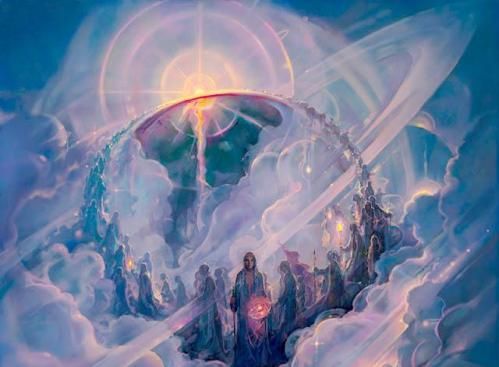 УСТРЕМЛЕНЬЕТомленьем окутаны души людские:То к свету летят, то увязнут во мгле,Стремятся в пути отыскать кладовые,Но жемчуг духовный… взрастает в уме.А ум, утверждаясь, победы считает,Где будто б вершины души покорил.Бедняга и скряга… в сомненьях блуждает,Но щедрый на свет полетел, полон сил!А как разорваться меж Светом и тьмою?Вокруг и нужда, и война, и заботаСчитать от зарплаты, ведь с нищей сумоюБезрадостно жить, а тужить неохота.Душа, словно пленница, то засияетВ любовных лучах, в ожиданье весны,А то, засыпая, в миражах блуждает,А следом страдает, поверив во сны…Стремление к свету – опора надёжна,Но лишь удержи и продли устремленье,Тогда и откроется дар – осторожно,как капля из сот – Золотое мгновенье!Стремись неустанно, сквозь грани и щели,Лучись ежечасно и ежеминутно,Увидишь сиянье не в сказке, - на деле!Разверзнется тьма, разорвутся все путы. И ярче светила Она воссияет,Что бездну познала в Начале времён,Она дарит Солнцу и звёзды рождает.В Ней тайная Сила мудрейших Имён. В Начале была Сказка, ведь только Замысел сказочника  может реализовать миф или волшебные превращения развития миров. Нет сказки - нет реальности. Но истинный сказочник  сам мог быть рождён  исключительно  сказкой,  иначе  откуда бы он взял  сюжет, как не из своей личной  истории жизни!  Так появилась иллюзорная  или нецелостная картина мира, частичное восприятие Замысла породило частичную реализацию сказки в её частичном подобии.Если сопоставить значения понятий время и сказка, а сделать это необходимо, ибо любое время рождается в его Замысле,  понятным становится и дуада Великого Предела: Реализованная сказка = Безвремение… Это вечные  «ЖИЛИ-БЫЛИ…»ОКЕАН  СКАЗОК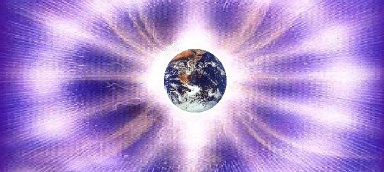 Часть 1    О  НАЧАЛЕПосвящается пифагорейцам всех времён.Когда лучами рвётся покрывалоНочное – то великое начало,Из тьмы времён восходят очи мира,Взрастает оратория  эфира,И танец запускает плясунаНа круг, где хороводят времена…Каждый человек – Вселенная, самопознающая и самотворящая в меру способностей воспринимать свой внутренний мир в отражении внешнего мира. В человеке есть семена множества миров и идей, которые он проращивает или отбрасывает при самопознании, реализуя свободный выбор жизненного пути.Творец строит Мироздание не на пустом месте, а из своих представлений, создает красивый, а лучше сказочный Замысел и... и отпускает его на волю, в свободное взаимодействие сотворённых Им созданий... Отпускает из своего Безвремения во временное плавание, причём, каждый по образу и подобию, сам себе творец, выбирает свои пути и сроки временной жизни до возвращения в исходную купель - Безвремения.СМЫСЛ ПУТИЗагадка ум пленит, разгадку - не сберечь.Лишь Тайны мира возбуждают интерес,И для того, чтоб наблюдать Игры процесс,Он скрыл Себя, оставив мыслей хор и речь…Движенье вечно… относительно миров,Чья суть - матрёшки или листики на древе.Но восприятие… рождается во чреве…Покоя нет в сознанье мыслящих умов…В мечтах является покой, как НедеяньеБлаженства истины, доступное немногим.Чтоб разъяснять идущим мимо смысл дороги,Он стражу выставил у Тайны мирозданья….Хочется напомнить, что реальность ваша такова, какой вы её воспринимаете. Всё таково, как именно вы видите глазами и умом, душой и сердцем. И если вы задумаетесь об этом всерьёз, найдёте в себе скрытого сказочника, играющего с вами малопонятную для ума игру… в события жизни, но главное, - возможно, увидите разгадку. Часто понимание связи произошедших событий приходит не в результате долгих и трудных размышлений, а внезапно. Вдруг, как по щучьему веленью, картинки пережитого выстраиваются в логический ряд образов, и всё становится ясным и простым. Удивительно красивым и трогательным. Как в сказке! И это… не сказка, а реальная помощь сказочника, скрытого до поры в вас самих. Такова вечная мистерия просветления человека.  Философия взгляда сказочника…Сказочная философия или философская сказка, о которой веду речь, ставит в приоритет формулу:Всё зависит от того, Кто смотрит (воспринимает) и Зачем,  при этом важно не «сколько, где и когда» вы решаете свои задачи, а Кто вы и с Кем!  Кем себя воспринимаете и с Кем ведёте внутренний, сердечный разговор...Сказочной философией предлагается развивать в себе взгляд Творца и принимать мысленно Его «точку зрения» на мир, такое расширенное восприятие Мироздания и есть основа творчества безначального.Триединство сказочного философа или философии сказочника –это по сути единство «место, время, люди», имеющее свою особую структуру. Стремление к гармоничному сочетанию всех составляющих в себе порождает сказочное отношение к жизни. Это похоже на создание музыкальной мелодии, звучащей постоянно, но в разных вариациях. Люди, забывшие сказки, мыслят устаревшим, привычным образом. Кто-то полагается лишь на поиск науки, кто-то на интуицию, а кто-то живёт и не думает - зачем... Исторически у нас сложилось противоречивое отношение ко внешнему миру, с одной стороны люди воспринимают его, как божье творение, а с другой – отрицанием божественного начала. Для пояснения придётся воспользоваться справочным материалом.Теи́зм (греч. Θεός — Бог) — в широком значении — вера в Бога или богов; в узком понимании — религиозно-философское мировоззрение, утверждающее существование монотеистического Бога, создавшего мир и продолжающего в нём свою активность. Религиозное мировоззрение, исходящее из понимания Бога как абсолютной личности, пребывающей вне мира, свободно создавшей его и действующей в нём,  присуще мудрецам и духовным людям. Признание потусторонности Бога отличает теизм от пантеизма, признание непрерывной активности Бога - от деизма. К теизму традиционно относят такие вероучения, как иудаизм,  христианство и ислам.Теизм в узком смысле, в отличие от деизма, полагает, что Бог не только является творцом мира, но и принимает непосредственное или опосредованное участие в его управлении. Отсюда представление о божественном провидении. Теизм в широком смысле включает в себя монотеизм, политеизм, пантеизм и деизм.Атеи́зм (др.-греч. ἄθεος — «отрицание богов», «безбожие»; от ἀ — «без» + θεός — «бог») в широком смысле — отрицание веры в существование богов; в более узком — убеждение в том, что богов не существует. В самом широком смысле атеизм — простое отсутствие веры в существование любого из богов. Семена теизма и атеизма присутствуют в каждом из нас. Атеизм противоположен теизму и является той самой основой, на которой взрастает духовность человека.  Отрицающий Бога или богов в процессе самопознания неизбежно идёт и однажды приходит к постижению своей божественной природы и пониманию Единства Бога – Творящего Принципа.  Если взглянуть на это утверждение с другой стороны, можно заметить, что и теизм также является основой, на которой взрастает духовность человека, ибо нет предела совершенствованию, но возможно и понижение уровня духовности.   Сохраняя мировую Гармонию Космоса сосуществуют две ветви единого сознания: эволюция и инволюция духа. Корень атеизма в той	ветви теизма, из которой выпадают, отталкиваясь эгоистичными желаниями, слабоверящие в Бога создания.  Ростки обеих ветвей прорастают в миры материальные Желанием Бога, Замыслом великой Игры, для бесконечно творческого воплощения  божественных Идей.  И вера, и отрицание Бога, приводят к образованию множественных форм, путей восхождения духа к новому Единству,  к появлению многоцветного веера различных верований, убеждений, толкований о мире, Боге, Абсолюте, Едином. 	Наука, философия и религия современности по-разному говорят о Начале мира, рождении человека разумного, происхождении жизни на Земле. За последние несколько лет научных теорий по этим важнейшим темам стало так много, что за всеми не уследить. Однако же, в глубине души каждый человек чувствует истинное положение дел, и даже если на время он становится заложником той или иной общепринятой системы взглядов, догматичных убеждений, его сердце знает истину, его душа чувствует Свет истинный, а дух в состоянии устремлённости  к истине сливается с нею.  Наукообразные слова и строгие доказательства, религиозные догматы и философские парадигмы, не мешают Свету проникать в любое сознание в той мере, на какую сам человек открывается миру истинного Знания. И лучший помощник – Сказка! Почему же именно сказка, а не научный факт или религия?Золотая паутинкаФизическая картина мира в сферическом восприятии поэта.Целью такого взгляда на мир является необходимость расширения сознания до сферического мировосприятия. Единство мира реализуется благодаря своему противоположному основанию: кажущемуся многоуровнему и разделённому сосуществованию наших персональных миров, растущих вселенных, сосуществующих в восприятии.  Миров Единства, воспринимаемых как бы отдельными умами, чувствами, генетической памятью каждого человека, на интуитивном уровне сознания.Волны, принимаемые душой человека, сохраняющие структуры вечных Идей Космической Этики в морях духовности, распространяются в «границах своей безграничности» благодаря возможности отражения, способности активировать  подобие, воспроизводить своё эхо в мирах более медленных, менее идеальных, эфирных. Те, в свою очередь, поддерживают непрерывность своего существования отражением "тверди" иных берегов мира (границ, граней) в море Вечности. А само  море это неизмеримо, и потому порождает мерные миры по необходимости, для самосохранения Идеи Космического Единства миров.Миры идей существуют сознанием, движущимся по мирам собственной реализации в мирах материальных. Кто придумал эту Сказку! Исходно неразделимые миры разделяются условными гранями, создаваемыми Замыслами воплощения идей, и соединяются Единым Законом сохранения. При набегании духовной волны на грань среды с более медленным течением времени, по аналогии с водной средой, образуется солитон, как результат торможения или инерции движущейся волны, в виде тороидального вихря, имеющего осью «материнскую ось Идеи», проявленную  целью в мире более плотной среды. Системное время каждого ограниченного мира замкнуто, но миры взаимосвязаны невидимыми мостиками – осью, возможностью преодолеть ограничения, необходимостью, Единством Закона сохранения. Фракталы Единого, мы с вами, умом воспринимаем законы физического мира: законы сохранения симметрии, отражения, взаимодействия электро-магнитных полей, законы сохранения движения, импульса... Но откуда взялись эти физические законы!Маленькое напоминание. Когда потомки, читая краткое изложение многолетнего труда мудрого человека, истинного учёного, берутся ставить оценку – «была допущена ошибка» или «он не учёл кое-что» – они не понимают во всех без исключения случаях собственной узости взгляда на вывод, полученный учёным. В большинстве случаев он оказался ошибочен лишь для самих воспринимающих, лишь в рамках их современного понимания, в координатах иного времени. Но учёный уровня древнего мудреца, а таких немало в нашей с вами истории, никогда не будет понятен полностью со-временникам, в любом времени.  Для глубокого понимания требуется своё время созревания и...  своя сказка воплощения созревшего семени в мир галактический.Древний мудрец, будучи несовершенным земным и ошибающимся в чём-то человеком,  вневременен, галактичен и потому недоступен современникам. Уровень древнего мудреца превосходит любой временный потолок знания уже потому, что оставил позади себя временную жизнь, и существует для нас и ради нас - в вечности. Со временем со-временники, достигнув уровня древнего мудреца, поймут, как сильно они ошибались, идя со временем, то есть, будучи носителями нового знания, сил молодого поколения, смелого в выводах и активного в дерзаниях. Но древность и есть Исток, в котором сходятся все концы системных времён, порождённых им.Для примера сравните труд ума-муравья, шустро бегающего и научно познающего земной мир вокруг муравейника, с трудом ума-планеты древней, несущей на себе жизнь многих созданий и сознаний. О, как «медленно» она вращается вокруг солнца, с точки зрения муравья...Полагая, что движение ума  эволюционно, что наука расширяет границы своих владений, овладевая новыми технологиями, рассматривая и вычисляя алгоритмы взаимодействия макро и микро-миров, такие шустрые умы-современники не учитывают  тороидальность пути внутрисистемного  времени, не учитывают и сферическое поле самосознания в каждом ограниченном мире. Миры вложены один в другой не параллельно,  но условно разделены по сферам духовности, то есть, Мерой сознания цели, мерой присутствия в них времени Идеи полного материнского цикла – эволюции и инволюции, сходящихся в точке Омега. Таких «мерных» точек восприятия начала и конца мира может быть столько, сколько мыслимо.  Но для каждого взгляда существует единственная и неповторимая, точка фазового перехода личного восприятия от привычного уровня социума к планетарному, от планетарного к солнечному и т.д., к иному уровню бесконечномерного Сознания.  Многоточия роста самосознания образуют линию судьбы бессмертной души человека.  Напомню, что мир сказочника - это его восприятие, в самом широком смысле слова.Про время все твердят одно:Бежит, торопится оно.На самом деле всё не так.Оно - проекция в овраг…То складки Вечности в обители Земли -А называют люди... временем пути…***Я говорила вам, что с Вечностью знакома?Она сама меня и выгнала из Дома…Но я... вернусь!Я ей сказала, что вернусь…Она ответила:- Тогда живи, не трусь…Ах, это Вечность говорила так со мною,Когда упала я случайно в свет со мглою…***И в самом деле, ни слова, ни даже мыслиНе возникают там, где нет потоков жизни…А, если жизнь, то, несомненно, свет и тьма,Без двух полярностей нет царства для ума…***Вы… не поверите, а верить всё же надо:Вы - ценный плод на древе жизни в лоне сада…Когда дух в силах, он не станет говорить,Он весь - лавина, он велит творить и жить!Скорость нашей реакции на внешние раздражители это поверхностное бытие, клиповое сознание, реагирующее на всё блестящее и мелькающее, на рекламу и "богатства" современности, в системе временных ценностей. Но движение той самой небесной тверди, о которой столько помыслов и домыслов, как о несуществующей Недвижимости, это и есть Недвижимая святыня вечнодвижущегося духа, ось, идея, относительно современности – Божественное, древнее Знание, недоступное никакой обычной науке, многоумному современнику, но лишь избранным пророкам, перешагнувшим современность и актуальность текущего системного времени. У такого пророка, человека открытого сердцем, иные уровни бытия и иные органы восприятия, он оказывается лишним в обществе прагматичных земных людей… Его одиночество – уникальное благо не только для пророка, но и для окружения, на которое он неизменно влияет.Говорить о подобном восприятии публике равносильно признанию её стадом овец, и потому говорящий об этом сам уподобляется овце, и потому настоящие пророки безмолвны среди людей. Хотя изредка они доверяют свой неповторимый мир восприятия иного бытия хранителям, а те рассказывают сказки… При этом сам пророк проходит путь уже на ином уровне сознания, снова и снова, с единицы во множестве через сообщество себе подобных и вновь... до уникальной единицы следующего уровня. Так он подымается по пирамиде до её вершины и превосходит вершину, проявляясь на изнанке нового самоосознающего уровня… Природе не нужны тождества, но подобие, в природе мира всё уникально.Сказать, что Пифагор, Сократ или Соломон… ошибались, значит обнажить своё неумение видеть уникальную истину пророка. Духовный человек прав трижды, а пророк – в полной мере! И не понимать это могут лишь самонадеянные умники. Мир – вечно-живая, самотрансформирующаяся сущность, а не застывшая истина для изучения, которую пытаются выразить или вычислить уважаемые современные учёные…  Солитон, торообразный вихрь, образуется на поверхности раздела сред, на разных уровнях, будь то поверхность воды-воздуха или энергия мысли-вымысла на границе среды с иномерьем.Всё существующее, что можно воспринять, существует в границах возможностей системы, которой принадлежат и явление, и воспринимающий его.С точки зрения ума человека мыслящего всё можно объяснить тем или иным образом, но с точки зрения ума, наблюдающего «бессмысленный» хаос или противоречивую ситуацию «невозможного» мира, пустоту или любой противоестественный для мира сюжет фантазии, парадокс… объяснения излишни. Воспринимаемый нами хаос является невидимой умом структурой иного мира Мер. Неведомое… Разве это не сказка!ВыводСуществующее ограничено качеством предела нашего относительно целостного восприятия (Единицей ума) с одной стороны и отрицанием, бесполезностью количества, невидимостью, (Бесконечностью души), - с другой стороны. Такой вывод подтверждается древнейшей формулой Пифагора – Всё есть Число Качества (в восприятии).Мудрец выглядит в глазах глупцов равным им или бесполезным… а чаще всего невидимым.Потому мудрые поэты ещё в древние века говорили:У Океана два заветных берега.В них скрыта сущность мира вечного и дна.Река, чьё имя Океан, - времён теченье.Она хранит в себе земное назначенье…Для неземного назначения путиБрега иные, дна у тайны – не найти.Существующее имеет границы, а грани нашего восприятия и есть причина существующего. Кто же создал грань, восприятие мира, деление на части? Тот, кто желает (и обязан) воссоединить части в единое, а грани множественности превзойти по-новому, сферическим видением.Исходя из накопленного человечеством знания о мире, мы приходим к утверждению, что самое ценное в культуре человечества – самое долгоживущее. Дольше всего живут не материальные ценности, а духовные: сказания, передаваемые от поколения к поколению сотворчеством, Первоисточники, эпос и легенды, вечно живые сюжеты сказок мудрых.В сферическом восприятии мира, о котором идёт речь, принимаются все убеждения, все верования и знания людей верными, верными там и тогда, где и когда они отражают существующую реальность в восприятии людей,  где применимы к пользе человека и общества.Для атеиста мир не возникал, а был всегда в процессе развития или взаимодействия. Это верная позиция для атеистов, поскольку они не находят в самих себе творческого начала, а полагаются на земной ум и внешние управляющие миром процессы, которые стремятся изучать.  С другой стороны, для теистов существует Бог или боги, Высшие силы или Абсолют, на которые они полагаются, причём в разных религиях верования различны не только по форме, но и по уровню содержания, по вкладываемому смыслу в свою особую веру. И среди атеистов, и среди теистов не часто встретишь полное согласие, дружеское взаимоуважение к разным взглядам и убеждениям. А время гармоничного, непротиворечивого, взаимодополняющего сочетания разных убеждений давно пришло. И это не сказка!Пора увидеть мир сферой гармоничного сосуществования всех сущих и несущих форм Единой Жизни Сознания.Мы же исходим из понимания сосуществования разнокачественных в проявлении миров. Ярчайшим доказательство такого сосуществования является Космос необозримый и прекрасный. Каждый человек – неповторимо творящая себя вселенная, постепенно расширяющая свой внутренний мир до осознания внешнего мира своим полным отражением.Приведу цитату актуальной для нашей темы статьи 1989 г., автор -  к.ф.н. Тростников В.Н.,"Научна ли «научная картина мира»?"«Положительным утверждением квантовой физики является тезис, что наивысшая реальность бытия есть универсальная пси-функция, управляющая всей Вселенной как единой и целостной системой, то есть актуальная бесконечность в функции объективного творчества. Положительное утверждение молекулярной биологии состоит в тезисе, что жизнь всякого отдельного существа организуется текстом ДНК, представляющим фрагмент какого-то бесконечно мудрого Слова, обладающего полнотой. Положительным утверждением математической логики служит тезис, что для математического творчества самой ценной идеей является внематематическая идея актуальной бесконечности, к которой человек приобщается не путём освоения её своим сознанием, а путем мистического с ней соединения».Реальность для каждого человека своя особая, настолько верная, насколько он верит в неё, насколько участвует в соворении своей сказки жизни в реальности. Мир – отражение его в восприятии.Мир начинает существовать в момент начала его восприятия в индивидуально-коллективном сознании – в душе, происходит это таинственным образом, волшебством...   приоткрытием Тайны.Наш звёздный час не там, где миллионы,Ликующая публика, награды…Наш звёздный час – гармонии  законыИ вдохновенье…Мощью водопада!Уймись, душа, уйди от блеска  славы,Столь краткой, как летящая комета,Тебе  -  хоромы  неба, звёзд анклавы,Тебе – дары вселенского сюжета!Тебе, душа - начала всех Начал,Твоя звезда - Божественный причал.Прежде  начала  было Желание  начать, которое  возникло в результате осознания конца чего-либо несовершенного и бесконечности  совершенного Желания…Совершенное  вечно!О каких началах или о каком именно начале пойдёт речь? Почему или зачем постоянно встаёт этот вопрос? В контексте книги речь идёт о творчестве в самом широком смысле слова, поскольку именно оно, даже неузнанное, является причиной любого действия или движения,  дыхания, мысли, реализации замысла, рождения сюжета сказки и самой жизни, но и сопротивления всему перечисленному. Даже самые рутинные, повторяющиеся движения, отражённые в сознании человека, являются процессом реализации чьего-то творчества.  Резонный вопрос, чьего же творчества? Кто этот сказочник, по чьему замыслу возникают миры с их программами? Программист?  Вряд ли, он тот, кто запускает программы времени (движения тел, полей, мысли, законов, идеи) новой фантазией. Человеку разумному всё интересно, если он живёт творчески, стремясь к свободе духа, а не сопротивляется жизни. Когда мы радостны, способны дарить, умножать мир радостью своей, но когда печальны, страдаем, стремимся уединиться, понять и преодолеть причину тяжести духа. Мудрецы древности, исследуя начала мира, ведут речь о Боге, о Силе Высшей или Творце, творящем мир, о всеобъемлющей стихии духа (выражая невыразимость духа словами, к примеру: огонь, вода, эфир и т.д.). О нечто таком говорят, что людям представляется вечным, бессмертным, непостижимо могучим. Так, Демокрит называл это вездесущее неделимое атомом духоматерии, Платон – надличной идеей, Лао-цзы – всеобъемлющим Дао, Пифагор – монадой смысла.  Это Бог, это то невыразимое,  что человек не в силах понять умом, но к чему стремится и на пределе достигает, превосходя самого себя.«Всё есть число!» - утверждал Пифагор, а мы добавим то, о чём он умолчал - «число качества нашего восприятия», и его великий последователь выразил это в пифагорейских же терминах так:«Началами числа являются чётное и нечётное. Единица состоит из того и другого. Число возникает из единицы. Числа составляют всю вселенную». Аристотель «Метафизика» кн.1,5Что это такое «Единица»?  Это символ Единства, монада смысла мирового движения, символ Творца, Сфера процессов творчества в мирах. Любое число возникает из единицы – отношения возникают из целостного, единого.«Начала» Евклида основаны также на пифагорейских положениях миропостроения, о чём свидетельствуют книги VII,  VIII, IX  «Начал» Евклида, куда вошли главы, написанные выдающимися математиками и философами античности. По этим же книгам учатся и современники, желающие понять и сущность, и начала науки, искусства. Воззрения древних мудрецов, как и тексты древнейших первоисточников,  не оспариваются, но внимательно изучаются с целью понимания своих собственных корней, начал. В мире действует Единый закон, выражающийся законами аналогии, отражения, сохранения, симметрии…Пифагореец Архит, развивший теорию музыки на основе теории чисел, то есть, пифагорейской математики и акусматики, полагал, что в Начале был замысел мирового звучания, вечная мелодия Космоса.  Мы могли бы  назвать Космическую мелодию сюжетом развития мира, то есть, Сказкой Создателя мира. Откуда же взялся сюжет, если не в мысли о нём, если не из прожитого опыта, осознанного творчески самим автором! Таким образом, несовершенное сочетается с совершенным в самом творчестве,  бесконечное с конечным - в Творце, чётное с нечётным - в единице начала и конца, являющимся бесконечностью жизни творчества.А в  Евангелии от Иоанна (гл. 1, ст.1-15) говорится образно:"Вначале было Слово, и Слово было у Бога, и Слово было Бог...  И Слово стало плотью и обитало с нами, полное благодати и истины..."  Скажите, разве эти слова не похожи на звучание великой и бессмертной Сказки? Также и Коран наполнен притчами и сказками.В Начале был Замысел Бога – Его Желание. И было это - Желание Бога. И Желание Бога пролилось звуком Слова, которое стало плотью благодати и истины.Всё начинается со сказки,
Где нет начала и конца,
Но жили-были чудо краски
В великом Замысле Творца!…В чертогах  древнего  Дворца…ВНАЧАЛЕ    БЫЛО…Вначале было…Слово из молчаньяТворца,  что замышлял основы  мираВ  конце  времён под  шёпот  окончаньяСпектакля  жизни,  призрачного  пира…Его  мечта  пред  Замыслом  великимСветилась  бесконечными  мирами,Волшебными, златыми  миражами,Казавшимися  хаосом безликим…И вдруг,как  вспышка  молнии чудесной,Мечта  зеркальный  образ   осозналаВ себе!И вне  себя…Времён  Начало!Сюжет рождался в  небыли безвестной потоком позабытых чувств  Творца…  И в ровности его биенья сердца  возникло нарушенье  ритма  скерцо  в  дали  межзвёздной…  древнего  дворца…Галактики  рвались и сочетались фонтанами потоков  мощных  света, все  ждали…  молча  ждали  суть  ответа…  но, не найдя,  в пучины  бездны  мчались…  Созвездьями души из звёздной пыли, принцессами, не ведавшими страха, и  странниками,  воинами  из  праха…  Но  чудо!   Сказки…  в  сердце  вдруг  ожили!И  дудочка  нежнейшей в мире  песней  залила  лаской дали  голубые, запели  птицы, травы луговые зашелестели с тёплым  ветром  вместе…Найди царевну, замок  свой  хрустальный,Сразись с кощеем, змеем,  что бессмертен,И с тысячной  армадой  тьмы  сакральной,И  дух  взойдёт во  храм  духовной  тверди.Началом  в окончании сюжета  о таинстве  любви в  ковчеге  Света…Поэты и музыканты, по сути своего таланта, яснослышащие, художники и архитекторы - ясновидящие, эпические писатели философского уровня - яснознающие...*Думается мне, не стоит делить на высшие и низшие психические способности возможности яснослышания или ясновидения.   "Высшие и низшие" - понятия относительные! Что для одного уровня - высшее, то для другого уровня сознание уже равное или низшее. Как в символе Монады нет разделения, ибо природа Сознания бесконечна.На самом же деле, каждый человек обладает зачатками талантов всех спектров мироздания, а выделяется особо в восприятии - спектр сотворяемой душой человека внутренней Вселенной, где нет никаких четких границ между звуком и светом, между словом и делом, между сказкой и реальностью...Итак, Начало каждый воспринимает по-своему – неповторимо!НАЧАЛО  МИРАМир начинаетсяс ЖеланьяТворцатворить явленья мира,Души волшебные признаньяИ откровения эфира.Мир начинаетсясо Слова,Что созревает в недрах сердца!В твоей душе - первоосноваДля танца чувственного скерцоИ возрожденья цели чистойВ пылу борьбы добра и зла,В явленье мысли серебристой,Чтоб за собойвестимогла…Тебя,дитя во взрослом теле,Твои мечты нужны Творцу,Сто раз погибнешь на пределе,Когда сквозь мглу идешь к  Отцу,Сто раз воскреснув, станешь Им -Желаньем творчества в Творце,Прислушайся к словам моим,Награда ждёт тебя в дворце…В земных чертогах красотыРождаешь ты души желаньяИ, достигая высоты,Взрываешь своды мирозданья,Что сам воздвигнул на века!Вот так приходит в мир начало…Путь -  бесконечная РекаВ пучине Косма - Океана.ЕДИН С ВСЕЛЕННОЮЕдин с Вселенною твой ум,Когда на царственном пируПьёт мёды, чтя законы рунИ дарит миру цель – Игру.Добро и зло как побратимыВ мистерии, где Рай и Тартр,Влекут в златую сердцевинуИ превращают мир в театр…В глубоком таинстве  вековВоссоздаются снова сцены,Так мир восходит от оковПутями вечной перемены.В толпе иллюзии хотенийНайдёшь и клад своих времён,Ты сам Творец земных владений,В тебе твоей судьбы Закон.ИЗ  СЕКУНДНОГО  НАДЕЛАЭхо:  Аура Русы и ОреолыПрежде не было начала и времён обозначенья,Ни рождения, ни смерти, то есть, не было конца,Было лишь одно движенье  - бесконечное вращеньеПо спиралям логарифмов в бесконечности Творца.И Творец творил секунды из секундного надела,Возжигая, распаляясь и фантазией искрясь,Для того, что мысль живая проявиться восхотела,Чтоб Вселенные  рождались, на Желание  дивясь...Так явилось в мир начало для Игры воображенья,Для своей великой цели  -  жить, желая  цель догнать,Потекли века свершенья до мгновенья  озаренья,И  затем преображенья, чтобы Истиною стать.Кто  же  был Творцом  начала?Кто ещё  Его не  знает?Кто  пространства извлекает  из  златого  кошелька?Кто  Игрою очень  мудро  смелой  мыслью  управляетЧтоб  зажечь огонь  вселенский от простого  огонька...О  восприятииС  начала до  конца  наш  мир – зерцало!Сияющие  солнца  в  каждой  точке,В  любой  из  капель  бездна  океана,Вглядись в песчинку –  тайна  в оболочке!Ядро зерна, что сотня урожаев,А в семечке содержатся  миры,В зрачке глазном  все  звёзды  распознаем,В биении  сердец Твои  дары.Эхо Шабустари Махмуда  (1286 – 1320 гг.)Противоречьем  проявляются  все  вещи,Но  нет подобия  для  Бога  даже  в  речи.Наполненные глубоким смыслом слова суфийского мастера, воспринимающего мир не только логикой  ума, а целостно, то есть, открытой душой, многомерной логикой. Рациональное знание не приблизит к пониманию гармонии, но в сочетании с интуитивным чувством меры способно дать нам  знание целого:  мира, человека, атома, молекулы, сознания…  Чувство меры основано на золотой пропорции тройственного восприятия. А мир, на мой взгляд, это именно ограничение неограниченного мира восприятием. Нет ничего вне чьего-либо восприятия. Может быть, восприятие основная характеристика Сознания? Но сколько разных мгновений в жизни, столько разных состояний восприятия.  Разве вы не помните ваши мгновения вечности?  Ваше  начало? Вспоминайте, пора!Интересно,  что  всё-таки  было в самом  начале? Что  значит Слово? Древние  источники  описывают  сотворение  мира  по-разному. Но не потому,  что  разное  начало, а потому,  что  каждый   пророк  или  ясновидящий  воспринимает и передает  свои  восприятия по-разному.  В  разных  вариантах  Библии, например, а их насчитывается  несколько десятков,  начало  примерно  одинаково,  но  находится и такое:  Вначале  было  шесть…  Если  чуть-чуть  поразмыслить, то   сразу  возникает в  сознании шестой  элемент  химической  таблицы, углерод,  основа  всего  живого.  Вспоминается, что в Пифагорейской науке шесть - это совершенное число, характеризующее звёздный  Цветок жизни.   Но  говорится  о  Единице – Боге – Монаде…  Начало – Единство  множественных  возможностей.  Ах, если бы размышлять о начальном  единстве, гармонии  и золотом  ряде Пифагора  учили в школах наших детей…  Вселенная, содержащаяся в любом  человеке мерой созревания души,  это наше будущее и прошлое в единстве  настоящего.  Это  азбука  творческого миропонимания…О  пустоте и недвижимомЯ бы  сначала  уточнила  свой  первоначальный  вопрос.  Что  было в  начале нашего видимого, воспринимаемого умом и чувствами мира?  Почему  нашего,  просто  потому, что  миров  много, следовательно, и начал много. А воспринимает  человек в очень ограниченном диапазоне спектра вселенной.  Если  не ощущается  течение  времени, то нет никаких  изменений, чувств, мыслей, нет восприятия.  Может быть,  это  состояние  правильно  называют  изначальной пустотой?  Всё  же  пойдём  дальше  немного в своих размышлениях. Что  такое  пустота,  может быть,  это физический  вакуум  или  недвижимое единство?  Космическое пространство не пусто, оно  наполнено  светом,  хотя мы видим его чёрным, поскольку большая часть лучей света не направлена на нас и не воспринимается нами. А невоспринимаемый свет видится тьмой.  Пустота не пуста, в привычном нам понимании, а наполнена бесконечностью  непроявленного, невоспринимаемого нами.Как или где,  или  относительно  чего недвижимое может  быть?  Вокруг нас множество  относительно неподвижных для восприятия тел, например,  «неподвижных» звёзд, находящихся во  времени  нашего  наблюдения.  Но  есть  и   нечто  таинственное,  Недвижимое,  это и есть сам Движитель миров – условие их движения.  Это  невозможно  наблюдать,  но  можно помыслить.  Недвижимое для  каждого  мира  может  быть местом уравновешивания всех движений, оболочкой между мирами с их разным течением времени, сферой  единства – Монадой.  Условно или умозрительно безразмерный диаметр Монады принимают  за  единицу,  и называют  единой оболочкой  мира. Недвижимое -  единое  исходное  всего  многообразия  движимого (в восприятии) - причина всего  движения.  Иначе  называют  это  единое  -  Богом или Творцом.  А  некоторые  называют  Великим  Пределом,  Абсолютной Пустотой,  Сферой Равенства…  Сказочной Тайной!С позиции восприятия мира многомерной логикой проявляется  аксиома:Всё зависит от того, Кто смотрит (воспринимает) и  ЗачемДля нас привычно воспринимать мир изнутри  (своего сознания)  наружу (даже если  смотрим на себя).  Для  сущностей  более высокого уровня  сознания  удобнее  воспринимать  всё  целостно (внутрь  своей  целостности). Таким образом,  всё внутри становится условно дробным, как кварки.  Возможно, есть и другие сущностные восприятия, например, одновременное восприятие разноуровневым сознанием  другой разновидности   разноуровневого сознания.    Для примера можно представить, что один ваш глаз находится над океаном, а другой внутри, но есть и третий галактический глаз - вне земного уровня, и вы видите (воспринимаете) всё одновременно.Любое  со-знание  это  взаимодействие не менее двух видов знания в едином,  создающем  возможность  взаимодействия.  А пустота  -  это  отсутствие сознания, незнание… причём, относительное незнание. Незнание является источником желания знать.Любое  проявление звука, света, движения -  это  взаимодействие не менее двух сущностей в едином Недвижимом, это творящее Начало. И это проявленное желание действия. Такова триада начал.	О  НАЧАЛЕ	Расскажи мне о Начале,
Том, где ласковые росы
Отвечают на вопросы
О неведомом причале…

Расскажи святую сказку про заснеженное чудо,
Про хрусталь - златое блюдо с красным яблочком - подсказкой…
Что в нём этакого скрыто, почему умы тревожит
И сомненья духа множит, прерывая такты бита:
Информации благой…  Необычна роль у смысла,
Где осмысленные числа, тот предел, что «золотой».

Есть начало каждой вещи,
Мысли, чувства, настроенья,
Есть начало вдохновенья, Безначально Место встречи…
Это Место не в пространстве, не в часах, веков оковах,
Место в творческих основах Образующего царства.
Что за царство, где цари? Или, может быть, царица
Не желает проявиться в таинстве земной Зари…

Только вспыхнет понимание - начинаются слова… 
И кружится голова в объясненьях… мирозданья…
Дальше - больше слов, теорий, знаний, званий и наград,
Дальше - бездна, хаос, ад… А затем… ликбез, лекторий…

Снова трудятся полки  гениев, учёных, магов…
Дальше - суетность аншлагов, и… теорий потолки…
Но никак понять не в силах, что ж такое там, в Начале
Было ль, не было ль? В печали тонет ум в болотах стылых…

Всё надеется найти он ответы, что конечны, 
И находит… в скоротечных сроках жизни – «стоп» в пути.
Бесконечны же дерзанья зреть Начала Мирозданья…
Но понять момент слиянья могут только люди Знанья…

***

Пониманье субъективно,
Но с объектом знанья схоже,
Древо... на зерно похоже 
Памятью, что неактивна,
Но хранит актив в себе!
Этим тайны мирозданья
Сохраняют смысл деянья: 
Свет во тьме в любой судьбе...

А зерно - времён Начала -
Царь Времён для Свет царицы,
Что поёт душой жар-птицы, 
Сохраняет, чтоб звучала!О  СловахНу,  почему  люди  объясняются  словами, а не телепатически, как  раньше?  Какая  необходимость  использовать  слова,  разные  языки, понятия,  науку вместо  мысленного  понимания?  Вот ведь говорят, повторяя азы  первоисточников - «Вначале  было  Слово.  Слово  было у  Бога…»  А  как понимают,  зачем  это  вдруг  Богу  понадобилось  Слово,  когда  Он  охватывает Своим  Знанием  всё!   Несомненно, прежде слова  была  мысль, а мысль  Бога  рождается  из  желания  Бога…   Это важно  осознать.  Древние  люди и цивилизации гипербореев, атлантов, лемурийцев  общались  телепатически, а  уровень  их  знания  мира  был  куда  выше  нашего. Так ли? Все,  практически все  древние  первоисточники  говорят об  этом  почти непостижимом  уровне  сознания – сакральном, древнем и галактическом Знании.  Для обычного человеческого восприятия оно является незнанием, подобно  черноте  космического пространства. Человек  оказался  слабым  для  сохранения способности открыто  и беспрепятственно воспринимать  мир, и вот некто «Нектонебон или Атон? Эхнатон или архи-Гермес?»  «внедрил»  речь, письменность,  различные  формы  письма  для  общения  и  обучения  людей  низкого  уровня  сознания.  Для  сохранения и передачи  Знания? Ну,  задумайтесь,  кем  был  этот некто, какую  главную цель преследовал, пытаясь  приподнять  уровень  животного  человека  до  уровня  сознательного, то есть  такого,  где  можно самому  себя  развивать, контролировать,  самому творить, а  не  отдаваться подобно многим нашим современникам  желаниям земной души  и  физического тела.  В таких  желаниях нет ничего духовного, хотя есть определённая  школа для души и ума.  Современный  человек стремится не столько к знанию, сколько к  комфорту, наслаждению души, ума или тела,  к  достижению  своих  практических целей, редко задумываясь о цели всей нашей цивилизации. Это и есть  основная  причина  нашего  низкого состояния  сознания и  «медленного»   течения  (в восприятии) времени.  Вот для чего  «вначале было Слово», ведь оно  появилось для человеческого  самомнительного  и  пытливого  ума,  привыкшего  верить  своему уму…Слова  -  не только звуки,  но событья,Магическая роль их  велика.Ведь  все невероятные открытьяПриходят в мир,  лишь обретя слова.А мы,  как   дети,   любим эти сказки,В которых жить хотим и умирать.И в ложь,  порою,  верим без опаски.Мы лжём себе...   мы не хотим не лгать... по книге «Кольцо Времен»А  великий  волшебник  магии  слов  Орфей  учил  так:…Прежде  миров  были   Хронос  бессменный  и  мудрый  Хаос,  зияющий  бездною  предожиданья…  Хаос от  Хроноса  Суть проявил  Мирозданья:  Тартар угрюмый  и  Никту  явил Черногрудный…  	Далее в книге -  «Эхо Орфея».  Обратите внимание - Хаос… мудрый!АКСИОМА НЕБОГАВсё начинается с желанья...НеБога в Боге, суть всего -Бог – совершенство.  У НегоНет недостатка в мирозданье!И потому Его желанье -То дуновение Творца,Движеньем вечного кольца,Исток времён самопознанья.Бог создал именно его,НеБога мира Своего,НеБог - вот мира пробужденье,Нерукотворное круженье,Движенье мысли,…чувств и тел,НеБог желание имел,Имеет ныне...…и в веках!Христос, Будда, Гермес, Аллах…Коль имя - Слово - то НеБог -Желанье Бога! Жизни срок...Какое ж главное желаньеВ уме созреет? ОсознаньеЖеланья Бога, сам в себе!Вот аксиома - дар СудьбеТворца миров своих!Бери,Коль можешь, дар мой сохрани,А не сумеешь, так дерзайПревысить мысли урожай,Создав иную аксиому,Я посвечу...  тропинкой к Богу...АБСОЛЮТАбсолют - от лат. absolutus — безусловный, совершенный.Вечная неизменная первооснова мира, первоначало всего сущего. Абсолют мыслится единым, всеобщим, безначальным, бесконечным и "противостоит" всякому относительному и обусловленному Бытию, всякому существованию.  Тут необходимо отметить самое важное. Наше Бытие это (личностно-социально-планетарно-генетическое...) восприятие, в интегральном значении: чувствами, умом, памятью, интуицией, экстрасенсорно и пр., всегда и всюду относительное и нецелостное. Относительная целостность может достигаться сферическим (мудрым) мировосприятием.Отсюда следует,Абсолют - вымысел размышляющего философского ума о Первопричине мира, о вечном и едином Сущем, о непостижимом, но умопостигаемом. В то же время Абсолют - самая реальная Реальность, несущая в себе все наши воспринимаемые реальными миры, о чём свидетельствуют выдающиеся мудрецы древности.Абсолют "противопоставляется" относительному (или релятивному) — условному,  преходящему, временному.  Поскольку любой взгляд на мир является ограниченным и обусловленным, временным и преходящим, в древнегреческой философии "абсолютное" истолковывалось как сторона совершенства, завершённости, самодостаточности и выражалось понятиями «по природе», «само по себе», «в чистом виде».Из сказанного следует,Абсолют не может быть прилагательным (в прямом и переносном смыслах говорить об "абсолютном" некорректно) и не может быть существительным (ибо Он не существует в нашем мире. Он - не сущий и потому - несущий в себе всё воспринимаемое, мыслимое).Абсолют в любой формулировке или форме выраженный - абсолют абстракция.Для Гермеса Трисмегиста* абсолют - Бог, Верховный Разум мира, для Пифагора* абсолют — это всеобъемлющая Единица, Принцип Творца, для преемника пифагорейской идеи Платона — Единое или Благо, для преемника Платона Аристотеля — Перводвигатель. Древнекитайский мудрец Конфуций понимал под абсолютом — Поднебесную, Шанкара — Брахмана, в философии Иоганна Готлиба Фихте — абсолютное «Я», у Лао Цзы* — Дао (чистое небытие, естественный порядок всех вещей), а Георг Фридрих Вильгельм Гегель понимал под Абсолютом — абсолютную идею.Итак, каждое новое учение и каждая новая философская мысль постепенно изменяли описание Абсолюта, оставляя незыблемой его всеохватывающую Идею - безусловности причины условного, существующего Принципом Творца, и всеобщности кажущегося отдельным и самодостаточным.То, что даёт возможность миру быть, То, что делает возможным существование пространства-времени, любое движение, само наше изменчивое восприятие мира,  вещей, мысли, есть условие существования сущего, основа основ. Поскольку каждый взгляд на Абсолют ограничен способностью воспринимать, понимание Абсолюта стремится к некоему пределу возможности его воспринимать.Если же мы сумеем наиболее совершенным образом выразить мир отношений и связь относительного с Абсолютом, то тем самым приблизимся к пределу наших возможностей понимания Абсолюта, Принципа Творца или Бога, Разума или Перводвигателя.Такую наиболее совершенную, всеобъемлющую (математически точно описывающую эволюцию отношений любой природы) формулу предлагает миру наука Монадология, развиваемая д.ф.н. Михаилом Беляевым. Авторский сайт - новая наука Милогия.О, почему не утихают в мире спорыО том, что истиннои что же абсолютно!?Природа двойственности – яблоко раздора,Тут и «ничто», и «пустота», и яркость «чуда»…Воспринимаемое - сущность восприятья,И пустоты,  чудес, пределов…  «да» и «нет»…Что однозначно?- Догма знания.Смолчать яНе пожелала, ибоЗнанье – чистый свет……миров сознания……во мраке неразумья…Когда бы найден был желаемый ответ,Что окончателен и вечен, несомненно,В умах мгновенно засиял бы чистый свет –Коль нет сомнений, ум истает во мгновенье.Взамен ума -  всесовершенная Любовь,Иное качество Ума в иных мгновеньях,Она творит себя, как  дар миротворенья,Так прикоснись душой своей,  не прекословьЦарице мира, и познаешь...Вдохновенье.Примите в дар простейшей формулы слова:Всё - Относительность в Идее Абсолюта.«Всё есть Число!», и фраза вовсе не нова,Но новизна миров - минутные причуды.Минуты спрятаныв мгновения, что вечны,А вечность – дивное дитя на звёздном блюде,Играет замыслами ритма токов млечных,Творя сознание творцов,что верятв Чудо.Не исчезают споры… книги… болтовня…Создатель Словом одарил,что многозначно,и порождает смыслы, жизни,дар огняДуши,что звёзды зажигает в небе мрачном…Пока сияют звёзды неба для людей,Живёт мечта и увлекает восприятье,А восприимчивость, как ключик от дверей,Но только сердцу - Храм и таинство зачатья…….миров сознания…во мраке неразумья…Да, неделим источник жизни неземной, где мрак и свет в Едином, занятом Игройтворенья мира, Постоянством сил Желанья, что неизменно в Абсолюте мирозданья.* Презентация на Google - Учителям ВремёнРаз уж Абсолют невыразим словами, а выражать нам желается, давайте посмотрим на причину, а откуда это желание проистекает? Когда найдём источник своего (личного) желания, посмотрим на то, а откуда он является, из какого именно надличного Желания... и так далее, по шагам дойдём до относительно первоисточного (в своём восприятии). А его выразить не сложно. Это исходно-зеркальная неделимая двойственность - Желание Бога и Бога Желание - То есть, это пифагорейская Монада смысла жизни, Суть Единства. И, поскольку индивидуальность "я" придают "не-я" объекты, то, будучи основой друг другу, они взаимодополняются. Вот для этого и существует время жизни - процесс проявления и развития личностного восприятия.Логика духа Творца "говорит": когда желание я отличается от Желания Бога (в восприятии), мы, действительно, имеем дело с противоположными полюсами: иллюзия-реальность, день-ночь,  я-не-я, да-нет и т.д., но когда я достигает в своём восприятии Желания Бога, то Бога Желание создаёт реальность бытия всюду. Нет иллюзий в нашем восприятии. Реальность, как целые сутки вместо ночи и дня. Нет отрицающей противоположности. Это Единство!  Всё зависит от самовосприятия. ...И  если  чувствовать  мы  можем  тайны  моря,И  обитателей  морских,  и  волн  рожденье,Что  бой  ведут  с  твердыней,  радуясь  сраженью,Где  чередой  грядут  и  радости,  и горе…И  коль  откроются для  сердца  тайны  неба,И  восхождение  туманов  к  тучам  синим,Что  проливаются  дождём  любви  обильным,И  колос явится  начального  посева…То…  нет  иллюзий,Нет  сомнений!Только  вера,Что  Бог  и  есть  моё желанье,Цель  моя,И  крепость  духа  и  надежная  броняОт  всех  несчастий  мира,  сладостная  мера…ЗНАК  НАЧАЛАСемь огненных лампад напротив ТронаГорели, излучая тайну знаньяЗначением единого ЗаконаИ тоном безначального звучанья…В тиши того мерцающего диваГалактики роились первозвуком…И было тут воистину Красиво –Единством душ в предчувствии разлуки…Гуденье роя пчёл в полях душистых,И шорох влажной гальки побережья,Дыхание пустыни да игристый,Гремящий водопад судьбы надежды…Дрожание небесных сфер волшебных,Кипение из жерла огневого,Разбуженного пением царевны –Дракон и ангел, какпричина Слова…Семь духов перед взором ГромовержцаЛучатся в глубину хрустальных волн,И море, море мира иномерцаИсторгло из себяволшебный чёлн…На нём, на золотом крыле дыханья,Летела я подобием кристалла,И в тысячах зеркал вдруг МирозданьеМеня отобразило – в знак Начала!Кратко об уме и  чувствахЯ  уверена, что  мы  вернёмся  к  телепатическому  общению и  целостному  видению мира,  голографической  памяти  и  творческому  самовыражению. В конце своего человеческого этапа  развития  мы  вернёмся к  началу нового уровня, как к единству мира в себе самих.  Мы  воспримем себя целостно, как Вселенную, Монаду, творящую  миры.  Переход на более высокий  уровень  сознания  запрограммирован  нам  не только свыше, но, точнее сказать, изнутри, изначально – нами самими. Всё временное  существует благодаря  вечному  сохранению возможности развития и преображения.  У большинства людей в скором времени будут ясные зрение и слух, осязание и обоняние,  способности к телепортации и творческому бессмертию.Творец  пожелал  дать  своим осмысленным творениям, людям,  изначальную способность  мыслить,  желая  создать  как  бы отдалённое (отделённое)  подобие  Себе.  С  какой  целью?  Думается, что Он  таким  способом  изобретал нетождественную  зеркальность, небожеский искусственный  интеллект, то ли ради  игры, забавы, то  ли   ради  учёбы своих созданий,  как вариант  развития,  путём  внедрения искусственных ошибок в Себя совершенного,  ведь и  такая возможность  есть.  А  почему  нет? Всё в мире  может  изменяться  благодаря  существованию  времени.  Так и бессмертные,  проникая  своей сущностью во  время,  могут становиться смертными во времени, изменяться в  своих  отражениях, то есть, в  отражениях  Себя в наших человеческих  чувствах и мыслях.  Да,  чувства и мысли, закодированные в структурах ДНК, изменяясь как бы сами, изменяют  нас,  людей.  Структура ДНК количественно определяется числом  хромосом, а  качественно – геометрией своего пространства, то есть,  динамической структурой, качественным  уровнем  сознания.  Сочетая в нас бесконечное и прерывистое, вечное и смертное, гармонию и приближение к ней, она  являет  путь   эволюции  и  инволюции  духа.  Поэтому живое и неживое перетекают одно в другое.Современные учёные  уже  пришли к выводу о единстве живого и неживого. Вот, например, как пишет об этом академик  Петр Гаряев:«…Живое и Неживое имеют общие характеристики информационно-голографического характера. Это связано с фундаментальной способностью когерентных физических полей интерферировать и, тем самым, при наличии регистрирующей среды, "записывать" собственные характеристики. Существенно, что в этом процессе не играет роли, какие структуры, Живые или Неживые, порождают эти поля…»Не  все чувства и не все мысли нас возвышают,  ведут к цели, обычно мы  движемся  по  «синусоиде  страстей»,  пытаясь  увидеть  это  движение со стороны пытливого ума,  совершающего в своих сомнениях  также  колебательные  движения. По  моему  предположению, тем самым реализуется  бинарный  ряд  развития,  характеризующий  инволюцию  духа и эволюцию материи.  Напомню его: 1,2,4,8,16,32… (каждое число получается удвоением предыдущего). Наподобие  кристаллов,  рождённых сферой монады,  изменяющих свою  форму от духовного единства до земного сознания множественности и ограниченности.  То нашему уму  всё  ясно,  то  кажется  уже неубедительным,  то  он в поиске  чего-то,  то  создаёт, а то  разрушает,  в общем, этот царь  алчен и  непостоянен  в желаниях,  увы.  Поэтому, учитывая  количественный  рост  умственных  знаний и  объёма  памяти,  во  многих  умах  всё  же  доминирует  инволюционный  процесс.Но  именно  потому и не  следует  уму предлагать  трон  истинного Царя мироздания, Бога-Творца.  Даже  самоуверенный,  сильный   ум,  даже  верящий  в  Бога, не всегда в состоянии быть  постоянным в основе,  находясь  во  времени и  пространстве.  Он постоянно анализирует изменчивость мира, чувств, не в силах преодолеть свою ограниченность. Эволюция духа реализуется золотым  рядом  Пифагора, частным  случаем которого  явился  удивительный по сути  ряд Фибоначчи.  Напомню его:  1,1,2,3,5,8… (каждое число образуется  суммой двух предыдущих чисел). Золотая спираль золотого  ряда не имеет этого ограничения в начале, она бесконечна, но понять эту бесконечность нужно целостным сознанием. С учётом понимания качества чисел, то есть, качества отношений сущностей. Следует уточнить, что любое  «новое» знание  лишь  переоткрывается  людьми,  пользующимися  неисчерпаемыми  кладовыми  общего  вечного Знания  мира. Напомню также, что золотое сечение характеризует отношение меньшего числа (а) к большему (b), как большее число к сумме чисел (а+b). При этом сумма является нормированной, т.е. всегда выполняется условие целостности: а+b=1. Природа мира основана на конечных значениях, поэтому в ней есть рождение и смерть, начало и конец.  Бесконечность же это  умозрительное понятие для человека и естественно реализуемое  для природы.  Поэтому  и реализуется в материальном мире не золотой  ряд  Пифагора, а именно  ряд Фибоначчи, о котором  написано  множество интересных  книг. На основе знания пропорции	золотого ряда создано всё многообразие, все великие творения  мастеров.  Леонардо да Винчи исследовал  «канон» человека и обнаружил, что в теле человека  всё исходит именно из этих золотых пропорций.  Он  учился у великого мастера Витрувия, а тот… у учеников Пифагора, получившего свои знания у жрецов Древнего Египта и Вавилона.  Всё в мире  возникает и меняется  на основе Единого Закона Сохранения.  О нём можно узнать в новой науке, показывающей, что всё сущее творится по единому  плану. И  эта тайна  постигается не  простой логикой  ума, а многомерной,  золотыми  корнями  ряда,  закодированными в самом человеке,  открывающими  путь  гармонии и  сакральной  геометрии  для  качественного преобразования  развитого  ума  развитыми  чувствами  в  иное  сознание  сверхчеловека. Подобно  растущему кристаллу,  увеличивающему количество  своих  граней  от  куба  до  додекаэдра и в пределе  до единой  сферы  -  Монады.Той, …где единство конца и начала…***Так  порождают  друг  друга  они:Небытие бытие оттенит.След  и  причина  -  текут  жизни  дни.Мудрый  в  Недеянье…  с  истиной  слит.- четверостишье из книги  «Ода Дао»Достигается такое единство опытом жизни и только  самостоятельной  работой  сгармонизированных чувств и ума человека.  Ум  постоянно  подталкивается чувствами, а те, в свою очередь, подталкиваются развивающимся умом. Так они, движимые  Единым Законом Творца,  следуют по спирали, продвигая  и возвышая  нас, приближая к совершенству.Любовь и ум – вот караванщики пути.  Любовь ведёт, а ум пытается вести.Число начинается с Единицы. Но важно понять какая именно, по структуре и качеству Единица!  Подробнее о  Единице и значении чисел, о теории цвета и музыки, о  реинкарнации души человека, о теории струн  земного Монохорда, об этике и воспитании  и многом другом  сказано в книге  Эдуарада Шюре  «Великие посвящённые», раздел о Пифагоре, а поэтическое эхо некоторых глав о Пифагоре  изложено в книге  «Пифагорово Море».Мы понимаем, что  единица-то, о которой  идёт  речь, не простая, а золотая,  комплексная.  Вспомните русскую сказку о золотом  яйце.  Ныне  пытаются разгадать эту удивительную и древнюю   загадку.  Любое число  имеет не только количественную характеристику, но и качественную,  скрытую от невнимательного взгляда, а также от  «целенаправленных и разумных»  усилий деда, бабки, внучки и жучки.  Очевидно, мышка руководствовалась не умом, и  даже  не интуицией.  Она  просто  бежала по своим важным  делам и случайно  легчайшим мановением  хвостика (дополнившего разумные усилия) разбила  золотое  яйцо.  Но дед и бабка так и не поняли  смысла  разбитого  яйца и горько плакали, пока умная курочка их не успокоила  обещанием  простого  яйца.  Так  вот, каким образом утрачивается память о  золотом  наследстве  Знания  наших предков… Эзотерическое  золотое яйцо  подменяется  обычной  яичницей… А отсутствие чего-либо вещественного в уме человека  называется  пустотой  или нулём…На деле же любая «пустота» условна, относительна и обладает Качеством невоспринимаемого (нашим умом до времени зрелости) Содержания.О  числовой  осиМы  живём в мире чисел,  пользуясь  мерой. Мера всегда относится к чему-то конкретному, имеющему качество. При  осуществлении математических операций качеством числа пренебрегают, упрощая тем самым и смысл использования чисел.  Чрезвычайно  губительной для человечества  ошибкой  было  принятие  числовой  оси в математике с началом в точке  нуль.   Ведь по  своей  сути  нуль  это  бесконечность  малого,  подобно  тому, как  существует в нашем понимании бесконечность  больших  чисел  положительных и отрицательных.  Но мы не  «украшаем»  числовую  ось этими бесконечностями, тем не менее,  необоснованно  установили на оси  бесконечное число, то есть,  несуществующий  в материальном мире абсолют – нуль.  Абсолютного нуля или абсолютной пустоты нет нигде в природе.  Действительно,  отсутствие  чего-либо,  полученное  путём вычитания из любого комплексного числа его  противоположного  аналога,  не  даёт  нам  «ничто»  или  истинный нуль,  но  даёт  равновесие  полярностей или их видимое  отсутствие  в некоторой  точке.  В самом  деле,  если из корзинки  вынуть  всё её содержимое, то  это не значит, что образуется пустота или ничто.  В ней остается удобное место для  другого содержимого в другое время.  Так происходит и во всех  мирах.   Сам по себе, физически  нуль не  существует, как и бесконечность,  хаос,  ничто.  Хаос, это  лишь  Великий  Предел  скрытого  в  нём  Порядка,  Гармонии.  Скрытого от восприятия. Между минус единицей и единицей -  как между плюс и минус бесконечностями.  Поэтому древние не использовали нуль в нашем  его  понимании.  Нуль  это  смена  полярности, вот что важно.  Нуль это сток и исток миров,  Нулевая точка творения, спящий потенциал энергии, связь полюсов.  Правильное  состояние  числовой  оси  было  сформировано изначально в  умах  древних  философов,  и эта ось  представляла  собою  двойную спираль, подобную  спирали ДНК. Но  прямоугольная  система  координат  оказалась  очень  удобной  для практических  целей, а пространственная  система координат  определила  шесть  направлений  искусственных осей.  Если  вдуматься, то  приходит  понимание и того, что  «Вначале  было  шесть…»  направлений в пространстве или шесть граней, уровней  сознания.  Для  кого - шесть, для кого - два,  три, а для кого и единица… Каждый пророк  воспринимает мир по-разному…Всё вышесказанное лишь повод  для  систематизации  уже  накопленного  знания с  целью  получения  более общей  картины  мира…  ради  главной  цели,  искомой  нашим  умом.  Никто из нас не сомневается в существовании начала   потому, что  мы  явно  видим  конец, завершение чего-либо.  Однако мы не видим конца вселенной и потому  можем  полагать  её…  безначальной  относительно  человеческого  уровня  сознания.    Если  допустить, что у вселенной есть начало и конец,  то  следует  допустить  более высокий  уровень  сознания, восприятия и  устремиться к нему.  Так и поступают мудрые  искатели  тайн вселенных. Мы  ищем и  находим  ответы  на  многие  загадки  природы.  Для  этого существуют  Время в Безвремении,  Жизнь в её Цели,  как  временная Игра Творца,  как жизненная  Цельность, как развитие к Совершенству.  Но…  Впереди  всегда  нас  ждёт новая тайна.О  тайнеКаждое  начало вселенной   -  тайна  Вашего  собственного  сознания!  Человек – развивающаяся и вспоминающая свою целостность Вселенная.   Каждое  начало  Ваших  чувств и  мыслей -  тайна  Вашего  восприятия.Всё  безначальное  -  Тайна Бога…Не потому ли так  много  духовных направлений и религиозных  учебных центров  утверждают  своё, «правильное»  для  всех других  Знание,  что  они  уверовали в  свою  очевидную  им цель,  в  явление ясности открытой  ими  тайны.  Пусть  так.  Разве  дано  нам  переубедить  убеждённых? Разве  это  нужно  делать?  Нет. Но  можно  предоставить  уму  более широкий  горизонт  или  более глубокую  глубину  или  просто  нечто  неизвестное.  Только для того,  чтобы  ещё  раз показать  наличие  тайны  везде и всегда.Откуда  берётся  тайна  впереди?  Возможно, что  существует соответствие  ей  позади?  То есть, в самом  начале?  Если  это  так,  то  следует  более внимательно  перечитывать первоисточники, самые  ценные  ценности,  которые  человечество  хранит  дольше  всего.  Видимо, неспроста.  В самых древних пирамидах мира находят  изображение  Цветка Жизни, являющееся  для нас притягательной тайной. Ум учёного  ищет «атом» Демокрита,  как мельчайшую неделимую часть материи, хотя мудрец имел в виду неделимую монаду, единицу Пифагора, целостность существования духо-материи, выраженную комплексным, качественным числом для восприятия её в относительном мире.  И  потому  не  стоит  считать  труды  древних  авторов  наивными  или  устаревшими, а  следует  попытаться  понять,  что  спрятано в простых  словах,  сакральной геометрии, какой  подтекст,  какая  тайна  бытия,  какие жемчуга дивной  мудрости  соседствуют вместе с  кажущимися нелогичными  или несовременными размышлениями в  форме  обычных  слов.Вначале  было  Слово,  рождённое  Мыслью, рождённой  Желанием…  Бога… возрождённого в нас самих Желанием сказочных превращений!   Нельзя  научить новому  сознанию,  иному  восприятию  мира, но  можно  научиться у древних Авторов, у природы вечности мира. Предлагаю Вам погрузиться в воды первоисточника древних руссов.   -   Чакра МуниО доверииЧеловек науки  полагается на  научные  достижения, выкристаллизованные в течение времени  умами  современников. Тем не менее,  многие  учёные  обратили  свои  взоры на  Знание древних цивилизаций, которое  нам  еще  предстоит  переоткрыть.Можно  ли доверять  уму? Да,  но на первых  порах,  поскольку  он  при поиске и росте всё  утверждает,  создавая этим  действием  твёрдый  фундамент,  проверяет и перепроверяет на опытах.  Его твёрдость  основывается на  зыбких  волнах привычной реальности и ещё более зыбких качествах нашего ограниченного восприятия. Чувства  в  этом  отношении  не  надёжнее, ибо не могут  дать  идентичные  результаты  на опытах, не  могут  стать  твёрдыми основами  знания. Потому Платон называл истиной – Идеи. Однако практика  показывает,  что ум в  зависимости  от  условий  меняет  свою  твёрдость на мягкость,  аксиомы на теоремы, а теоремы на допущения и т.д. Накапливая  жизненный  опыт,  мы  приобретаем  не  только у-веренность, но и настоящую веру.  Несмотря на то,  что его величество Время меняет всё,  что есть, и что не счесть. А знания оказываются приблизительными и неполными. Вот почему армии философов и учёных  пытаются  разгадать  загадку  начала  времени,  тайну  управления  временем, будучи во временных границах. 
Но  когда  люди начнут  понимать  друг  друга  телепатически,  вот  тогда и  настанет золотое время,  значительно  меньше  останется лжи,  воровства,  ненависти  и  противостояния  людей и  их  идей.  Тогда  понимание  друг другом  станет  мгновенным и  обычным  делом  жизни.  Тогда  всеобщей целью, наконец-то, станет Отец Времён, Благо жизни, Бог, творящий Любовь. Творчество станет Светом!Зачем  слова?  Слова  лишь  искажают  любую  мысль… Однако… Словами  передают  Знание и  словами  рождают  вдохновение,  желание  знать.  Словами  убивают,  словами  создают  намерения  будущих  дел и  любых  коллективных  действий.Все  слова  собрать  бы  в  Слово, да  пуститьПо  волнам миров  корабликом  души,Вот  бы тихо  стало в  истинной тиши,Вот бы мысленно  все  стали  говорить!Я  на  этом  корабле плыла однаждыПо  Семи морям  за  тайной и мечтой,Вот  и  встретилась с  Тобою, дорогой,Вот и  вспомнила я  то,  что  очень  важно…А  теперь  кораблик  парусом  мой  стал,Чтобы  ветром  наполняться  и  лететьПо  желанью  Твоему,  с  Тобою  петь!Тут Вином  Твоим  наполнился  бокал…Тост  - за  все  слова,  что  в  Слово  обратились!Тост  - за  время,  что  мгновеньем  юным  стало!Пью за  Вечность,  мне  её  все  время  мало!Жаждой  сердца  звёзды  в  небе  засветились!О трансформацииНаступит ли  снова  рай  на  земле?  А  как  же  иначе?  Всё  постоянно течёт и изменяется, этого ведь никто  ещё  не  осмеливался  отменять.  Не во власти человека  изменять  течение  Времени, но во власти  сверхчеловека  познать  Его  Закон.  Рай - это  то, что было вначале земного времени,  поэтому  он неизбежно  ждёт  нас  впереди, в завершении  некоторого  этапа  пути  жизни.  Мы восходим  своим  сознанием  подобно  нотам  гаммы  от одного  уровня к другому, от одной  октавы, тональности, мелодии к другой.  Всё  подчинено  одним и тем же принципам, основанным на Едином Законе. Жизнь и смерть человека это  лишь трансформация  форм  сознания.  Как химические элементы, вещества переходят друг в друга, не умирая, так и человек  духовный  живёт вечно, меняя структуру и содержимое Сознания.А  многие  ли  из нас  уже сейчас  готовы к телепатическому общению, к открытости?  Человечество  недостаточно зрело…  Но  давайте  вместе  исследуем,  если  не  начало  времени  своего сознания, то  хотя бы его  качественное  изменение.  Сделать  это  лучше  всего  на  личном  опыте.  Просмотрите  свой  жизненный  опыт, отмечая  факты  изменения  скорости  течения  времени.  В  каких  состояниях  души и ума  Ваше  время  стремительно  мчалось, и в каких  замедляло  свой  ход?  Вдумайтесь в их значение для Вас,  рассмотрите  внимательно  ключевые  моменты, фазовые  трансформации.  Внимательно отнеситесь к числам и датам в ваших событиях.  Когда  сопоставите  факты и  проанализируете  свои пограничные  состояния,    убедитесь ещё раз,  что  собственный опыт  лучший  учитель и помощник.  Итак,  любой  фазовый  переход  (материи,  сознания,  изменения  качества чего-либо,  включая  время)  имеет  условные точки  начала  и  конца,  поскольку каждая  система  умом  ограничена.  Если  бы не  наш  странствующий  ум,  ничего  особенного, ни начала, ни конца  мы  бы и не заметили.  Следует  напомнить, что есть фазовые  переходы  внутри  системы, а есть переход  через  границу  систем, как в случае  перехода  через точку  нуль,  как  переход от одной  октавы к другой. Многие  люди  умеют  слышать  одновременно в нескольких  октавах  Музыку Сфер, о которой  рассказывали  своим  ученикам  великие посвящённые Пифагор и Платон…В путешествие мысли вы можете пригласить ваши чувства и фантазию, если серьёзно отнесётесь к творчеству Сказки. Возьмём, к примеру,  1-ю и 2-ю  космические скорости  движения  тела.  Достигнув  первую,  вы  становитесь  спутником  земли, то есть  приобретаете  инерцию  вращения  вокруг  планеты, (вашего тела),  а  достигнув  вторую,  отрываетесь  от  орбиты  спутника земли и  оказываетесь  «привязанным» к солнцу (сиянию вашей души вне  тела).  Что из  этого  следует?  Следует то,  что  вы приобрели опыт  начала и конца  некоторого  особого качества сознания.  Само  «тело исследователя»  прошло  две  границы  раздела внутри  общего  пространства  времени  вселенной.  Подобным  же  образом  можно  представить  обратный процесс возвращения  на  землю с  околосолнечной  орбиты.  Получив  мысленный опыт  изменения  скорости  восприятия времени и  периодических процессов  вокруг  себя, поймём, что подобный опыт знаком уже душе.  Ум и чувства  найдут новую гармонию, звучание Музыки, получат понимание  нового  Бога, нового  горизонта  знаний и цели.Но  звёзды  зажигаются и гаснут  не одновременно,  люди  также  неодновременно  переходят  на  каждый новый  уровень  сознания.  Всему  своё  время.  Вот почему  и в религиях, и в науках пока мало взаимопонимания. Вот почему некоторые  люди чувствуют себя космополитами – гражданами вселенной. Когда сознание  группы людей достигало  некоторого  предела  своих  духовных возможностей и  утверждало свои ценности, аксиомы, заветы  - появлялись  религии, но подобным образом появлялись и роды, расы, страны, и животворящие Идеи. Так  рождаются и ныне новые миры.  Так  постепенно возвращается  утраченное  Знание. Сказочным восприятием мира можно преодолеть и границы времени, и пространства, создав новый мир в яви.О  МереВсё  есть  число.  Повторяя слова великого посвящённого  Учителя Пифагора, напомню, они не догма, а  принцип восприятия мира. Следуя логике относительности всего воспринимаемого,  мы понимаем и многомерную логику отношений, численных и определённых, вначале было число (слов, желаний, мыслей,  направлений взгляда…).  Число  есть  характеристика отношения, некоторая  Мера качества… Только чувство Меры  в безмерном Океане  бытия  способно дать Вам признание целого.Взглянув в зеркало  каждый из нас,  увидев своё  отражение,  может представить  и свои  зеркальные  мысли  или  чувства.  Зачем?  Это естественное желание увидеть себя со стороны.  Просто для того, чтобы  легче  было  понять  другого  человека,  другие  идеи,  убеждения и т.д.  Откуда берутся антагонистические отношения? Конфликты и преступность? Только от незнания людьми самих себя, меры своих потребностей, от невежества и глупости желаний. Множество  религий и  народных  обычаев, зеркальных и  не очень  взглядов людей,  их мыслей  не  желают мириться с   реальностью иного восприятия, возникают мысленные войны, затем и действенные, хотя  полюса могут  гармонично  сосуществовать в  определенных  условиях.  Чувство Меры дарит  понимание  красоты  многообразия  природы в целом и многогранности каждого человека в частности.  Чувство меры присуще всей природе мира. Разве  море воюет с горами, а  реки с озёрами,  день с ночью, зима с летом…  Смешно и представить. Отчего  же  человечество  не  может жить без  войн?  Ответ  прост.  От  недостатка  ума,  от  избытка  амбиций,  алчности желаний,  от  негармоничности  чувств, отсутствия чувства  Меры.  Да  ведь  от  непонимания человеческой Меры  происходят  все основные несчастья и   трагедии!  Мера -  вот  главное,  на что  обращали внимание  людей  мудрецы  всех  времён и стран.Учить мере, соразмерности своих желаний и гармонии отношений необходимо с самого раннего возраста. В зрелом возрасте научить  мере  очень  трудно. Ведь  даже  говоря  о  чувстве  меры  необходимо соблюдать  меру…  Начало и  конец  любых  границ  необходимо проводить в сознании, с пониманием своей устремлённости,  руководствуясь  неограниченной и  безмерной  любовью  сердца.  Только  для  духовной  любви  не  потребуется  мера,  поскольку  она  и есть  плод,  венец  и  творец  Вселенных – бесконечное творческое чудо – безмерность вечности. Любое  начало, как и любой конец, при соблюдении меры могут быть не только стрессовыми или катастрофическими, но гармоничными. Ведь даже роды человека в водной среде сопровождаются не муками, а блаженством  рожающей женщины и её младенца. А рождённый в гармонии человек обладает более высоким сознанием и способностями. Так, может быть, всемирный потоп облегчит роды Человеку Галактическому?Следует понимать, что между душевностью и духовностью  огромная разница. То, что люди возносят  душевные  чувства, забывая  духовность, говорит о  незрелости  их  сознания. Во  Вселенной  нет ни  пустоты, ни  переполнения,  всё  гармонично и  всё в меру.  Гармоничны  даже  точки начала и конца  внутренних природных миров, хотя  живут  по  своим  особым  законам,  принимающим и проводящим  через  себя  всех  «инопланетян»  всех  миров.  Человек, и это необходимо напоминать постоянно, тоже пришёл на землю из Космоса.Тайна Цветка в его  ПлодеСегодня я  видела  своими  глазами, то есть, не во сне,  рождение  вселенных  в  сверхскоростном потоке  времени.  Это    личный  опыт,  но польза от мысленного  знакомства  с ним для читателя тоже есть.  В  тёмном  бархатистом пространстве  возникает  светящаяся золотом живая точка, которая при внимании к ней преобразуется в  пульсирующую, вращающуюся  сферу-монаду.  Затем  сфера  выплёскивает  брызги  света из себя,  как бы  расталкивая  темноту и увеличивая своё пространство.  Затем  происходит  мгновенный  взрыв с образованием фиолетового  солнца  диаметром в сотни раз  большим  исходной  монады, это  новое  солнце  кажется  застывшим на доли  секунды – в восприятии. Это мгновение вечности.  После  этого  солнце  коллапсирует спиралью  снова  в  точку.  Далее  продолжается всё снова, умножая себя нетождественным повторением, но уже с иной конфигурацией видимых форм и  длительностью  фаз  превращения.  Думается, некоторые из читателей  имеют  свой  опыт  подобного  наблюдения, и он  чем-то  похож на мой, ведь мы живём в одном и том же мире.Итак,  начало - это  мгновение «разворачивания» из  точки, как единицы некоторой качественной целостности,  собственного  течения  времени новой вселенной.  Это  начало  иногда  называют  «нулевой  точкой»,  подразумевая в ней  единство  бесконечных  возможностей.  Потенциально такая возможность присутствует повсюду.  В этом состоит смысл комплексной единицы, называемой Пифагором Монадой.  В ней заключено единство противоположностей, способное к творческому самопреобразованию по законам гармонии золотого ряда  и  способное даже к  разумному (творческому) прерыванию  собственной  гармонии.Из  Монады, нулевой  точки, как  равновесной  целостности всевозможных противоположностей, благодаря Желанию Бога  возникает  некоторая  единичная,  уникально-качественная  сущность,  дающая  импульс  рождению  новой  вселенной.  Единица (восприятие накопленного качества) удваивает  себя  посредством  третьей составляющей – творческой  силы (исходная целостность триады).  Далее процесс идёт  по  Единому  Закону  развития всего  остального  многообразия.Ниже  цитирую маленький  фрагмент из популярной книги  Друнвало Мельхиседека «Древняя тайна  Цветка  Жизни».«…Со  времени Теслы правительства не разрешали  обнародовать знание о нулевой точке. Почему? Тесла хотел подарить миру свободную, неограниченную  энергию, которая, как он знал, будет получена с помощью технологии нулевой точки.  Но Дж. Морган, владевший многими медными  рудниками, не хотел  допустить  бесплатного  электричества.  Наоборот,  он  хотел, чтобы  электричество шло по медным  проводам, чтобы  можно  было  измерять его,  назначать за него цену и делать на этом  деньги.  Тесла был  остановлен в своем поиске, а мир с тех пор был взят под контроль. (Ф. Мирового правительства)Со времени 1940-х  любой  человек, изучавший технологию нулевой точки и публично высказывавшийся о ней, был убит или пропадал – до недавнего времени.В .  видеокомпания  «Лайтворкс» тайно собрала некоторых из этих учёных и засняла их работу.  Они рассказывали о том, что происходило в 1940-е годы,  и показали чётко работающие модели изобретений.  Они показали машины, которые после запуска выдают больше электроэнергии, чем та, что требуется для их запуска. Они показали аккумуляторы, которые никогда не требуют подзарядки. Они показали, как обыкновенный бензиновый двигатель может быть переделан для работы на простой воде и выдавать большую мощность, чем бензиновый. Они продемонстрировали панельные системы, непрерывно производящие кипяток, пока наружная температура более 40 градусов ниже нуля по Фаренгейту (- 40 градусов Цельсия). Они показали много других научных изобретений, считающихся невозможными по нынешним стандартам……13 февраля . Германия получила  мировой  патент на установку  по производству свободной энергии на основе углерода, представляющую собой тонкий лист материала, непрерывно производящий 400 ватт  электроэнергии. Это значит, что все небольшие бытовые электроприборы, такие, как компьютеры, фены, миксеры, фонарики и т.д.,  могут работать без подключения в сеть.   Это конец прошлому и  рождение  неограниченной  свободной  энергии…»Даже с учётом того, что это лишь часть правды, можно констатировать новое начало нового  уровня  сознания  человечества! Мир оказался к нему не готов. Понимание  самого  скрытого  смысла  начала  в  каждой  точке  всего  пространства-времени заблокировано посредством  прививки массам людей дурных желаний и путём их зомбирования СМИ и всеми видами наркотиков, включая информационные… Всё  под  контролем. Но! Мудрецы всех времён знают, в Начале была и будет Сказка – Замысел Творца! Поэтому сами стали легендарными – в нашем восприятии.С  начала до  конца  наш  мир – зерцало!Сияющие  солнца  в  каждой  точке,В  любой  из  капель  бездна  океана,Вглядись в песчинку –  тайна  в оболочке!Свершение - это признание  самой  возможности  преодолеть  ограниченность  ума, неразвитость чувств, это умение выйти  за  границы меркантильного  сознания  ради  возможности  осознать  главную  цель  Человечества.  А в конце  каждой сказки или главы хочется вернуться к началу… в первоисточниках:Вначале  не  было  вообще  же  ни-че-го.И  это  голодом,  как  смертью  осенялось,Ибо  под  голодом - смерть подразумевалась.Пусть  будет  Дух,  -  Сказал Он, это  мысль  Его…Затем  пошёл  Он  кругом,  низко  поклоняясь...Так  изошла  вода,  и  пена  загустела,Она  земною твердью стать  себе  хотелаИ  стала  ею,  бесконечно  удивляясь…Вот  так  из  смертного покоя  суть  взошла,И  разделилась  на  три  части:  дух-огонь,Материя  солнца,  краснокрылый,  ярый  конь,А  воздух  -  третья  часть.И  жизнь  Времён  пошла…  (сказка по Упанишадам)ДИАЛОГ  О  НАЧАЛЕФрагмент  сборника «Диалоги»А.	Вот  теперь, когда у меня сформировалось  функционально-структурное  представление  о  мире,  я хотел  поговорить с тобой  о  начале, про  которое  в  Библии говорится так  загадочно:  вначале  было  Слово.  Я  понимаю,  что под Словом  подразумевается  замысел  Творца или  звук  его  божественной  речи,  оформленная  мысль  или  просто некая  форма,  выделенная из  бесформенной непрерывности. Конечно,  выразиться  яснее  трудно,  не  потому  ли так много  версий  на эту  тему?  Вот, где  огромный  простор  для  творческой  интерпретации.Б.	Верно то,  что  Библия,  как  и  любой  иной первоисточник,  похожа на  сказку.  А в  сказках намёк  на нечто  самоценное.  Ты хорошо  отметил,  что  Слово -  форма, выделенная из  бесформенной  непрерывности...  Однако Слово это не только Форма.  Так же и Число - это не только абстрактное Число.   Слово несёт в себе Замысел, в единстве Смысла и Формы. Но что  такое  непрерывность?А.	Так как мы выяснили, что  всё сущее  в  мире  это  качества  качеств, реализуемых  взаимодействием,  восприятием, любым  движением,  то под  непрерывностью  следует  понимать  именно  причину  любого  прерывного, квантового  мира.Б.	А может ли быть видимая непрерывность кажущейся,  воображаемой,  воспринимаемой?А.	Конечно, так и есть!  Всё - это  воспринимаемые  качества, принадлежащие единству  воспринимающего.Б.	Тогда и думай  над  этим… Представь глобальное единство Творца, Творчества,  как    непрерывный, невоспринимаемый кем-либо  процесс, тогда любое  иное качество,  любая  выделенная  форма или новое время, любое прерывание и  станет Восприятием.  Подумай  дольше.  Подобно тому и остановка в восприятии человека  совершается  лишь  для накопления  нового  желания воспринимать и  творить.  Вот  почему  скажу не  по-библейски:Вначале был  конец (восприятия)Этим концом  была  завершённость чего-либо, возможно,  достигнутой гармонии, сказочного мира мечты. Следовательно, правомерно  сказать,  что:В начале  была  сказка (замысел)Скажу  ещё более прямо  и  правдиво, на мой взгляд:Вначале  не  было  Слова…  В  самом  начале, в начале  начал,  было  желание сказать загадочное Слово, была попытка выразить  невыразимое в  обычных словах и звуках  Слово!  А  ещё  раньше  шло  накопление этого желания до критического предела… Процесс  накопления чего-либо  длится во  времени, которое  завершается  концом такого времени, предваряющим начало нового.  Предваряющим  зрелость  желания Слова  для  запуска  нового качества  времени.А.	А что  можно  сказать о  происхождении желания?Б.	А желание  души исходит из недр воспоминаний, а  воспоминаем мы и  храним  в  памяти  именно  мечты,  сказку, идею,  которую реализуем в жизни. Смысл любого желания - его  реализация. Человек,  как и  вселенная,  если  говорить  о  целостном  взгляде  на  него, стремится  выразить  себя  посредством  реализации мечты.Именно  по  этой  причине и  говорю:В начале  был счастливый  конец  сказки, послуживший  основой  для  рождения новой  мечты,  идеи,  замысла,  сказки.  Говорю  «счастливый»  по  той  причине,  что несчастливый  конец на  своей  изнанке  всё  равно будет  счастливым,  нужно  лишь  правильно  взглянуть  на  него.  Так взглянуть,  чтобы  захотелось  сотворить  новую  сказку,  просто  чтобы возникло Желание  Начала.В начале  было  Желание  Бога – Бога Желание!Ради этого возникает Желание знать, разгадать Тайну в себе, а затем суметь её так выразить, красиво и волшебно, чтобы возникло Эхо… новыми желаниями – знать, разгадать Тайну в себе самом.СКАЗКА   О  ВОДЕ  ХАОСАПосвящается Фалесу Милетскому (начало VI века до Р.Х.)Вода  Хаоса  не думала, а  зачем  ей думать,  когда  не о  чем? Она  сама  в  себе  Хаос,  который  сам в  себе  Вода…  Или,  всё  же,   Воды  жизни?  Ну,  кто-то  всё-таки  мог  бы  подумать  об  этом?  Хотя бы  взглянуть со  стороны?   Вода  Хаоса  не  мешала никому,  ничему и  никогда.Она чувствовала  свою  власть  над  всеми  мирами  мысли,  и это  радовало  её  сущность  неопределенностью возможностей.   Полной  свободой!Вот  только  неясно,  возможностей…  для  кого  или  чего?  Кто  об  этом  позаботится?  А кто  спрашивает  об  этом?  И  кого, собственно,  спрашивает?  Ну, нет,  раз  некто о  ней,  Воде  Хаоса,  думает, то пусть и спрашивает и отвечает сам. И  пусть  возможностью  для  этой работы  или  игры  будет  Мировая  Душа…   Душа!Вот,  вот…  да,  да…   Душа  Воды  Хаоса, испаряясь  по  каплям,  проявлялась в душах  людей…  А  как?  Просто, очень  просто! Она  исходила  из  Хаоса  нехаосом, неким  ритмом виртуального течения  времени.  И  тогда,  имея  некоторую  структуру (пространство времени)  и  цель (сохранение единства Себя),  Она  думала  или  не  думала,  молчала  или  говорила  через  вдохновение учёного и художника, через каплю  души  поэта,  восклицала  своё  Слово,  обращённое к  капле  его  ума.Она вспоминала Воды Хаоса, будучи в Водах Жизни, и вдруг воскликнула:Глаза б мои не видели…И уши бы не слышали…И тело бы не чувствовалоПривкусов  житья…Парила бы я  птицею,  над  дивной  звёздной крышею,Безмерною и верною  Царицей  Бытия.И  были  бы просторы  теНе  плодом  грёз  фантазии,А  самой  ясной  ясностью,  реальностью  моей  -Царицыным  сокровищем  безмерного  согласия,Я стала б   независимой,  как тысяча  морей.Тогда  бы  новым зрениемИ  звуками  певучими,И  телом  перламутровым  я  чувствовала  б новь,Дарила  бы я  божеским  желанием  трезвучия,Творила бы  Создателя, что сам творит  Любовь.Вот тут бы мир разумностиИзжил  свои  претензии,И  ветошью  упал к ногам  Создателя  тотчас,А Он его с достоинством   отправил бы на пенсию,Чтоб больше  не  кичился  Ум  и не мозолил глаз.А я бы  так  порадоваласьБожеским деяниям,Что с лёгким  состраданиемЕму б  сказала  так:Создатель  мой  таинственный,  Могучий и  Единственный,Ты  прав, как  и  обычно  же,  но  чуточку  чудак…Зачем  же  мир  РазумностиЛишится  привилегии?Зачем ему  бездействовать,  разленятся  умы!Так  пусть  имеет  трудности,  живёт  своей  стратегией,А  тактикой  сценария  порадуемся  Мы!Выражение Фалеса "Всё есть вода" - свидетельство основы философской мысли.«Начало» (греч. «архэ») – важнейший принцип всей досократической философии.  Для того, чтобы что-либо познать, нужно вернуться к началу, к истоку. Обращение к началу – необходимое движение в развитии Сознания, заимствованное философией у древнейшего мифа. Наиболее важные, древнейшие мифы повествуют о начале, о том, откуда всё произошло. Греческий миф, сохранённый у Гесиода, Орфея, пифагорейцев, повествует о происхождении всего мира из изначального мудрого Хаоса (бездна, зияние, зевание), чуждого форме и порядку состояния вещей, как бы слепленных в единство. Состояние хаоса хорошо иллюстрируют существа хаосом порождённые, но живущие уже в упорядоченном – космическом мире. О самом же Хаосе порождающем можно догадываться, что он является, в свою очередь, производным Творца мира и характеризуется неким невоспринимаемым умом, невидимым и вездесущим Замыслом, Разумом Разумов – Великой Мудростью Создателя – Порядком всех возможных Порядков, Структурой Структур, Качеством Качеств…Теоретические рассуждения нацелены на подтверждение их практикой, иначе они потеряли бы свою актуальность. Практика показывает, что, несмотря на похожесть множества явлений природы, ни одно её проявление не является тождественным. С одной стороны, это свидетельствует о приблизительности или условности любых теорий, а с другой о принципиальной возможности подтверждения любой, даже самой абсурдной теории на бесконечно множественной практике уникального проявления Природы.  Природа нашего мира постоянно воссоздаётся,  непрерывно сотворяется Сознанием галактического Человечества,  Творцом (Идеей, Замыслом, Принципом, Единством) мира.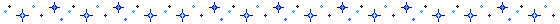 Главная новость, о которой не устают повторять века: Космос заключён в самом человеке, и познание его реализуется сотворением.  Каждый сотворяет свой мир в меру осознанности и веры там, где фокусирует своё восприятие, меняя сознание.Главный вывод в том, что объединение науки, искусства и религии, например, в виде создания Лиги Объединённого Разума, не формально, а на Уровне Сознания, может предотвратить планетарные катастрофы путём влияния на правительства стран мира и выработки совместных планетоохранных мер.Главная особенность в том, что не нужен ответ на вопрос, до которого не доросло сознание человека. Молчащие символы более стимулируют к познанию, чем словесные объяснения важнейших философских понятий, таких, как Пифагорейское Учение о Космосе Человека. Объединяющая Наука, включающая в себя все другие частные науки, есть наука о Монаде Галактической Сущности, коей принадлежит духовная суть человека.Главная цель - возвысить индивидуальное до общезначимого, планетарного Сознания.Главное средство – синтез науки, искусства и философии сказки.Поменяв местами цель и средство, увидев целостность понятий, придём к монадической структуре собственного восприятия мира.Не  успела я опубликовать это эссе, как встретила удивительно совпадающее с моим размышление философа Э. Кассирера по теме о современной науке.  Неслучайные встречи запланированы Творцом.Наука является и целью, и средством познания мира, но в зависимости от  времени доминирует либо та, либо другая характеристика. Сегодня важнее акцент на цели и её оформлении, какую именно науку мы хотим иметь завтра.Без духовной борьбы и терпенияНе бывает достойных побед.В чаше Времени  бездна всех лет,Что в нектар превращают сомнения.Существует жизнь (относительная), и также существует смерть (относительная), - в нашем восприятии, согласны?  Но также существует и Вечность (относительная)!  Задумайтесь поглубже, где, как, какая она – ваша вечность?! Атеисты почему-то выбирают в основе мировосприятия изначальную вечность… неразумной, несознательной… мёртвой Вселенной.  Если таково Начало, таков будет и конец.  Временное существует на основе вечного - в нас самих!Я предлагаю выбрать живую изначально, разумную, сознательную Вселенную, мир Высшего Разума Творца – живую Вечность -  вечно Живое "до" и "после".Высший Разум – подобие Бога -  вечного Таинства мира -  в восприятии временными, развивающимися  созданиями.    Он - постоянство и мощь Гармонии мира, вокруг которой реализуются все движения (времён, идей, миров и наших прозревающих умов, душ…). Человек-Вселенная растёт в каждом из нас неповторимым образом благодаря Ему, поэтому Высший Разум – Совершенство - глобальная цель человека, Он же  даёт нам и средства достижения Себя - Этику Высшего Разума, Он же дарит нам и свободный выбор  путей саморазвития.Человечество пришло на Землю с других уровней (относительно вечного) Сознания, с иных планет, звёзд и дальних галактик, об этом рассказывают вечные мифы, вечные легенды. Земля - перекрёсток Миров, так поётся в ковчеговском гимне. Часть 2  СОТВОРЕНИЕ МИРАМиры творятся относительностью восприятия Абсолютного Принципа. Это не тавтология или игра слов, а исходная позиция сферического мировосприятия, «точка»  рассмотрения проявленного мира. Абсолютен Принцип, единственный и незыблемый, утверждающий относительность всего в мирах.  В каждом мире Начало - единый Абсолют, называемый Богом или Творцом, принципом Дао или как-либо иначе. Относительны и время, пространство, и материальные объекты, мысли, фантазии, и любое восприятие, существование мира.  Абсолютен только Творящий Принцип мира – относительность. Этот Принцип точнее всего изображает всеобъемлющая структура монады, в проекции на трёхмерность похожая на знак сферы Дао или тора Мёбиуса. Монада света замысла, выделив из себя тёмный аспект сферы, рассмотрев его вне себя в созданном мыслью пространстве,  сформировала и тем самым запустила эволюционное время, (срок  для возврата Домой), а также прообраз Земли, как планеты роста самосознания, планеты Тьмы страхов и боли для Игры Сознания в самораскрытие до Света радости творчества Творца.Можно бы согласиться со следующим описанием реальности, данной кастенедовским доном Хуаном: «Мы – не объекты, а чистое осознание, не имеющее ни плотности, ни границ. Представление о плотном мире лишь облегчает наше путешествие на земле, это описание, созданное нами для удобства, но не более. Однако наш разум забывает об этом, и мы сами себя заключаем в заколдованный круг, из которого редко вырываемся в течение жизни».Однако лучшим описанием реальности, на мой взгляд, нужно назвать то, с которым соглашается сам человек, придя к пониманию цели своей жизни. Мы и объекты, и чистое сознание, окрашенное нашей индивидуальностью, очерченное сформированными нами самими границами времени и пространства, и способное к расширению себя до единства с миром большей мерности и более глубокой реальности. Мы и то, и другое, и третье, что возникает в нашем восприятии при движении самосознания разума и структуры души.Припомнишь ли ты то, что не бывало?Продолжишь ли неначатый полёт?Единое для всех времён началоПо волнам жизни за собой ведёт.И каждый прав, когда себе он верит,Мечту творя сей верой вдохновенной,И если он в душе не лицемерит,Звезду с небес похитит для вселенной...Своей!РОДНЫЕ  ДАЛИВне вечного движенья к Свету знанийНет жизни и дыханья на Земле.Источник ярче виден в полумгле…Восславим же страну Воспоминаний.Из вида в вид дерзания душиСтремится человеческий побег.Наука-сказка-творчество – Ковчег!Лишь внутренний Огонь не затуши.СОВЕРШЕННОЕ  СЛОВОГоворить о Совершенствея решила  дерзновенно!Где же взять  такое  свойство, чтобы  словом  описатьЭто райское блаженство, что  рождается  мгновенноИ  мгновенно  ускользает, чтобы  снова  воскресать!?Почему  Оно  такое: несравненное,  земное,В  форме цвета и звучанья, как в  горении  огня,Как  рождение  восторга, как  прозрение  святое,Что  пронзило  вдруг  нежданно, откровением  звеня…Где  слова  мне взять  такие, чтоб  Оно  звездой  светилось,Так,  чтоб  музыка  являла  Храм хрустального  ядра,Где  бывает  Совершенство постоянным – Божья милость!Что  хранит от  разрушенья и не  знает  про  вчера…Что  сейчас и  бесконечно!  Да не в памяти  хранится,А в истоках мирозданья, твердь  небесную  творит.Совершенство  мир  рождает и  нисколько не  таитсяОт  того, кто Совершенство в  своём  сердце  поселит.Как  вместить в  себя  такое?  Как  схватить его  внезапно,Чтоб  оно и  не  искало свыше  Дома  своего,Чтобы  царствовало  вольно,  чтобы  вечно и приятноБыло в Доме Совершенства,  беспричинно и светло?Я  скажу, но  это  Слово ты,  пожалуйста,  не  трогайВ  разговорах и  сомненьях, чтобы не  было  емуНеуютно и обидно, словно в хижине  убогой,Будто  нищему в лохмотьях,  непонятно почему…Совершенное рождает, но  само  живёт… в Начале,О  котором  говорится, что  Начало  есть  Конец,Тот,  где  гаснут  полутени, получувства и печали,Где  учитывает   время  ум,  дерзающий  скопец…Ум,  как  кладезь  осознанья и  колодец из  сомнений,Жадный, властный и великий, умный,  суетный  чудак,Говорящий: - Мне все  мало - знаний,  выгод и стремлений,Я  желаю, я  умею, я на выдумки  мастак!Вот об этом-то  Начале я хотела  бы  немножкоАккуратно и приватно Вам  чуть-чуть порассказать,Чтобы  ум,  вздохнув  спокойно,  словно  маленькая  кошка,Позабыв  себя на  время,  лег  немножечко  поспать.В  это  сонное  мгновенье  чувства  мигом распахнутся,Ощутив в  себе  свободу от  диктатора  ума,Лишь  тогда они на  Слово, что  скажу я,  отзовутсяКрасотою  золотого  тонкорунного  руна…О НачалеПрежде  не  было  начала  и времён  обозначенья,Ни  рождения, ни смерти, то есть, не было конца,Было  лишь  одно  движенье  -  бесконечное  вращеньеПо  спиралям  логарифмов в  бесконечности  Творца.И  Творец творил  секунды из  секундного  надела,Возжигая,  распаляясь и  фантазией искрясь,Для  того, что  мысль  живая  проявиться восхотела,Чтоб  Вселенные  рождались, на  Желание  дивясь...Так  явилось в мир  начало для  Игры  воображенья,Для  своей великой  цели:  жить,  желая  цель  догнать,Потекли  века  свершенья  до  мгновенья  озаренья,И  затем  преображенья,  чтобы  Истиною  стать.Кто  же  был  Творцом  начала?Кто  ещё  Его  не  знает?Кто  пространства  извлекает  из  златого  кошелька?Кто  Игрою  очень  мудро  смелой  мыслью  управляетДля того чтоб  загорелось  пламя с искры  огонька.О ТворцеВот  от этого  момента,  огонька  воспоминаньяОб  истоке – Доме сердца  и  блаженства  своего,Началось миров  движенье  в вашем  собственном  сознанье,Совершенном  в осознанье, как  Гармония  всего.Вы и есть  своё  Начало,  но  закрытое  от  зренья,Как  загадка  для  разгадки, чтобы  было  что  желать.Вы  есть  чудо  сотворенья от начального  мгновенья,Вы  Вселенная в движенье – это  каждый  должен  знать!Чувства  в  силах  ум  заставить  развернуть  своё  мышленьеДля  творения  сначала  формы  мысли,  что  ясна,Что   являет  Совершенство  уникального  движеньяВаших  собственных  желаний,  пробуждая  ото  сна!Вот  тогда  ум  и проснется,  грань,  препятствия  разрушитРасколотит  цепи  рабства  суеты и  нищеты,Вот  тогда  он,  пробуждённый,  Совершенству  и послужит,Ведь  Творцом  своей  Вселенной, знай,  являешься  лишь  Ты!ЭпилогЭто  Слово,  словно  Песня,Песня Песни Поднебесной,Эхо  Оды  Соломона, эхо мудрости  веков…Мысли с чувствами  сливаясь,  сочиняют  гимн  совместныйДля  счастливого союза, без  обмана и замков.Совершенство  не придумка опьянённого  поэта,Хоть и пьян  поэт  невольно от  ритмичности  своей,В  деле  каждом  Совершенство  это  все ж  рожденье  Света,Света  радости участья! Полной  чашей  счастье  пей!*Прежде  начала  было Желание  начать, которое  возникло в результате осознания конца чего-либо несовершенного и бесконечности  совершенного Желания…Совершенное  вечно!ВЕЗДЕ  ОНА…Мы все ждём одного – Любви!И сердце тихо, молчаливоСтучит в груди загадкой  дива,В надежде стать звездой  яви…Гореть, как солнце!Ради  пираВеликолепной  сказки  жизни…Алмазов россыпи… на тризне,Но вновь  звучит младая  лира!Мы ждём Её  благих мгновенийИ день и ночь, и день и ночь…Судьба лишь тщится нам помочь,За годом год…  путь сновидений…Она явилась или  нет?Как будто чудо  рядом с нами!Взлетает птицей над волнами,И в брызгах  волн блистает  свет…Везде Она… Одна на  всех!Но жажда собственника в насБунтует  яростно  тотчас -  пленителен  смятенный грех…Мы жаждем чудо  удержать  неумолимого  Мгновенья…На троне «я» - местоименья,  и не хотим его терять…Мы ждём!Она не ждёт! Она..В  любом моменте вместе,  рядом,Мёд  вдохновения!Но ядом…  в часах, летах, увы, полна…Я  разгадала тайну  эту,Глаза в глаза  смотрела  долго,И  рухнул  мир,Миллион  в осколкахЕё  божественного  Света…*Чтобы увидеть в первый раз волшебный  рассвет, приходится на время ночи умирать и забывать о реалиях дня и мудрости вечера...

Нет конца этой сказке, но есть вспоминанье
О далёком, прекрасном родительском Доме,
Где, играя, душа наслаждалась в истоме
Света истин, в гармонии сфер Мирозданья...

Нет начала в кругах бесконечных времён,
Есть лишь вечная Жизнь, что в конечных мирах
Создает миражи для игры в зеркалах...
Чтобы сказкою новой был дух пробуждён!Вот такое Начало  рождает  миры,У которых  конец – в осознанье  сюжетаМногоплановой  роли своей в свете Света,В многочисленных  формах  вселенской  Игры.В  НАЧАЛЕ  БЫЛО…В начале был Порядок мира.Иначе не было б Начала…Бессильны хаос, шум эфираТворить основу для причала.В начале было Постоянство…Творца, творящего ПриродуИз самого Себя для царстваВо славу царственного рода.В начале было Постоянство…Святого творчества горенья.Была Любовь в Любви убранствеПод звёзд величественных пенье.В начале было НаслаждениеГармонией звучанья мираИ было вечное круженьеГалактик света по эфиру.В начале было БлагородствоРодство и Благо всех времён,И Замысел, как руководствоТого, Кто умиротворён.Вначале было Слово Бога,И это Слово так звучало,Что твое сердце застучало,Узнав себя и тайну срока.О  НАЧАЛЕ  МИРА«В начале мира был… Его Порядок».Но как понять сие  - нам неизвестно,И потому растём мы между грядок,Как сорняки, высматривая место.Рождаемся и снова умираем,Прополка неизбежна для того,Чтоб стали семенами мы для раяИ расцвели цветами для Него.Гадание о будущем и предсказания его хороши лишь для народа, но для творцов и сотворцов актуально сотворчество, активация событий, ведущих к Порядку и Гармонии мира. Начало мудрости – завершение  хаотичности перемен.Как ребёнок, придумав  игру,Ты ей правила  пишешь «навеки»Точно так и цветут человеки,Предваряя свой плод в миру.Ты ж придумай счастливые будни,Заповеданный творческий край,Времена сказок, символы Утра,Дня и ночи, обители рай.ЧЕЛОВЕКСквозь судьбу идём к философии, раскрывающей цели жизни, видим таинство в явном профиле совершенной  судьбы и мысли.  И не ведаем мы бесконечного, но желаньем познать себя мы идём по тропинке млечного, познаваемого бытия.Не спеши говорить «Я знаю»,Никогда не суди других,Не оценивай центры с краю,Наблюдая свеченье их.Плещет золотом море вечное для времён земных на пути, но в спиралях светила встречная  плазма вспыхнет – душой расти!  А пока ты умом старательно прорастаешь сквозь тёмный век, с интернетом и СМИ-вещательно, ты - орудие, человек.БЛАГОЛюбое действие – уже есть путь к началу,И даже  смерть, конец, дорога в никуда!Начало истинный порядок увенчалоБлаженством пламенного творчества труда.Творец есть Благо и поскольку сам Он благ,То возвращает всё рождённое к Себе!Ведут желания, ошибок путь, но так,Что помогают «неминуемой» судьбе.Любой урок и путь любой - к Нему приводят,И наслаждение становится твореньем,Игрой в игре.  А кот  учёный в сказке бродит,Что сочинил ты сам себе для обученья.Гермес ТрисмегистБлаго неотделимо от Бога, так как оно есть сам Бог. Всем иным бессмертным богам дают имя Бога (Скотт: имя "благие", полагая, что для них будет честью носить определение, принадлежащее Богу), как почетное звание. Но для Бога Благо не почетное звание, это Его природа.Мысль,  несущая  Благо - Благо.     Мысль,  несущая  не-Благо,  является  искажением,  вызывающим  сопротивление  или  трение при  движении - назовём её нашим ощущением течения времени,  претерпевает  изменения - торможение и/или ускорение до состояния гармонии, то есть,  до Блага.КТО  ПРИХОДИТ К  БОГУ?Кто приходит к Богу?  Только тот,Кто ушёл однажды без забот,И вовлёк себя в круговорот,Кто свои желанья наперёдСтавит и с усердьем выполняет…Кто приходит к смерти, что в конце?Кто рождён без памяти в Отце,Тот, кому о царственном венцеДумается в собственном лице,Хоть о жизни вечной и не знает…Кто безбожно шутит? Только тот,Кто не набивает свой живот,Кто не скуп и платит наперёд,Любит всей душою свой народ,В Боге, став ребёнком, пребывает…НЕ  ПИШИ  О  НЕЙ- Нет мне окончания в конце,Нет, как завершения в кольце,И в спирали нет подобья смерти!- Значит, ты ушла из круговерти.Слово  твоё стало невозвратным!Мысль твоя числу явилась кратной,Непреложным слово твоё стало!Ты познала Вечности Начала…- Что мне делать с Вечностью в оковах?Как во днях, годах и формах новыхУдержать Её благоволенье?- Не пиши о Ней стихотворенья.РОЖДЕНИЕ АФРОДИТЫИз пены морской Афродита рождалась, из белой,И не было в мире прекрасней красы неземной,Из тысячей капель фантазии яркой и смелойПод гимн, что творил виртуозно великий прибой.Отец - Океан, Вдохновение - Мать Афродиты,Но не было этому чуду свидетелей рядом,Лишь Небо, любя, освещало с прозрачною свитойФантазию Мастера форм и ласкала их взглядом.И видели чудо из дальней Дали капитаныПланетных Ковчегов и многих  галактик чудесных,Что звёздным ковшом разливают моря в Океаны,Для чуда рождения сказок, как жизнь интересных.***Природа пленяет людей, как сама Афродита…Из камня, из глины, в картине, поэме,  холсте,И словно семью покрывалами скрыта Исида,Вся в тайнах извечных, загадкою слов на листе.Храм Муз, где науки с искусством рождают мгновенья,Подобен творящему Принципу хода времён.Из пены морской, из солёной воды вдохновеньяРождается диво, и видящий им  покорён.О  ГЛАВНОЙ  ТАЙНЕВ  словах  о Тайне  не сказать,Хотя Она и выразима,Но есть  запрет от Господина:Хранить как око, Вечность, Мать…Она себя мне поверяла, Волшебница призналась мне, что  в удивлении – Начало, что Числа качеств - при волне.  Откуда  страстное  желаньебьёт родником, откуда  духив нас будят страсти?  Ходят  слухи,Что  бесконечно  Мирозданье…Не верьте слухам и уму,а  только сердцу, что в огне!О главной Тайне, верьте  мне,не расскажу  я никому…Кто  сам горел, тот знает сам,Что смысл  хранит в себе  простой,И в то же время золотой,Гармонии  Волшебный  Храм!       ЭТО БЫЛО ВНАЧАЛЕЭто было давно, это было вначале…Я увидела тьму нерождённого света,Как мерцающий вихрь!  А волны качалиОкеаном Любви мой кораблик.При этом…Нерассказанный мир тайной был вековой,И останется вечно он в сердце поэта.Я была целым миром, хранящим покой,Как основу движенья -  скрижали секрета.И с тех пор много вод утекло в Океан,Но усталости нет на пути Водолея.Сотни тысяч веков, миражами туман,Но бессменный маяк светит, сил не жалея.Это сказка из жизни, правдивее нет,Биография сжата до точки вершиныВ пирамиде Времён, где сакральный ответ.Не постичь то умом, не помогут морщины…ГАЛАКТИЧЕСКИЙ ЧЕЛОВЕКЯ не буду давать формулировок терминам: галактический, эгрегор, самосознание, интегральное восприятие и пр. Те, кому нужна эта информация, поймут без дополнительных разъяснений. Другим она не понадобится.Человека мыслящего сердцем, именно о таком и будет идти разговор,  можно легко прочитать по его главному желанию.  Оно, как ни странно, всё же различно у разных людей.  На первый взгляд можно сказать, что каждый человек желает счастья в том образе, в каком воспринимает счастье, а в зависимости от трансформации образа в его восприятии, меняется и главное желание. Но это не совсем так, вернее, не всегда так.  Главным желанием человека бывает не только счастье, но и необходимость достижения цели.  Целью обычно становится некий идеальный образ или символ, нечто материально воплощённое или духовно выраженное, то есть, нечто вполне конкретное в  восприятии человека. Но есть и другие цели, невидимые ни глазами, ни даже умом, это цели кармические, космополитические, реализуемые душой посредством последовательных воплощений. Люди, будучи управляемыми сущностями объединённой Души, реализуют её желание, как необходимость выполнения того или иного своего предназначения, связанного с другими фракталами этой же Души. Проще говоря, все мы под Богом и управляемы судьбой. Этой силой люди объединяются в сообщества и взаимодействуют, дополняя друг друга. Интуитивно знающие цель своей жизни, они стремятся осознать её умом и выразить с помощью доступных нам средств, что проявляется искусством, ремеслом, карьерой в политике или экономике, достижениями в науке или производстве и т.д.  Осознание своей фрактальности по отношению к миру создаёт в уме человека убеждённость в полезности самореализации для блага других людей.Желание быть полезным обществу себе подобных, как управляющая сила, движет нами, даже если не осознается главным желанием. Мы трудимся, не покладая рук, чтобы доказать свою состоятельность в творчестве или профессии, в семье или кругу друзей именно для этого. В этом смысле мы рабы главного желания ведущего нас эгрегора. Таким образом, важнейшим выбором в жизни является самоидентификация человека разумного, отождествление себя с тем или иным сообществом, группой или эгрегором.  В детстве реализуется отождествление с семьей, а далее выбор становится сознательным. С ростом самосознания и опытом человек сознает возможность пересмотра устаревшей цели, образа счастливой жизни, реализуется как бы самостоятельный выбор учителей, друзей, и, в конце-концов, духовный выбор галактической семьи.Постоянство похвально для созревшего сознания, а растущее вынуждено изменяться. Энергией движения души пользуются все духовные ассоциации, эгрегоры, стремящиеся к устойчивому состоянию своей жизнедеятельности.  Стремление к устойчивой гармонии – цель жизни духа. Поэтому, когда в эгрегоре ощущается недостаток той или иной составляющей энергии, он охватывает силой эмоций, внушением, ченнелингом, другими видами космогипноза многие сообщества людей и, выделяя отдельных личностей, как бы «назначает их» ответственными за реализацию своих целей.  Даруя понимание в виде откровений, пророчества, гениальности и таланта. Так бывают проявлены лидеры, как религиозные, политические, национальные, так и харизматические, интеллектуально-значимые в обществе.Если постараться быть объективным, а это нелегко, при взгляде на планетарные эгрегоры и космоэгрегоры, проявленные в современном обществе Школами космоэнергетики, Галактическими союзами или иными ассоциациями духовных объединений, то можно увидеть реализуемые ими эгрегориальные цели. Легче рассмотреть и понять лидеров, чтобы понять принцип набора энергии такими ассоциациями.  Но, по сути, каждый популярный автор книг, фильмов, картин, музыки, каждый модный актер, исполнитель музыки или законодатель моды, реализует цели эгрегора, и не является самостоятельным, но интегрирован с дополняющим его окружением по необходимости. Как именно?  По принципу гармонии духовного центра.Закон необходимости является доминирующим в судьбах большинства мыслящих людей. Далеко не всегда они стремятся к счастью в том виде, как осознают его. Это, скорее, добровольные зомби, но всё же высокоинтеллектуальные и одухотворённые личности, если говорить в целом о лидерах групп. Сказанного недостаточно для осознания и реализации нужного вам выбора, но задуматься есть над чем. Если вам близки цели ченнелеров, поинтересуйтесь подробнее их духовным лидером, его личным счастьем и восприятием мира, соответствует ли оно желаемому вами для себя. Массовые атаки СМИ проводятся с целью захватить и удержать энергию (низкого уровня) вашего внимания на возможно больший срок. Подумайте, а что вы теряете? Дорога ли вам жизнь вашей души?Ночного неба нет над головой,Есть свет, что плазмой мудрости струится,Внутри несознаваемый ПокойКристалла - то души твоей столица.Источник всех времён, пространств, чудес,Загадочная тайна откровеньяТворца всесотворящего замесМиров, что зримы, отзвуков мгновенья…И лишь Одно единственное  диво –Гармония единства изнутри –Воистину, безвременно красиво.Огонь неиссякающий, гори!Твори миры планет и пульс СознаньяЖивых существ в мирах Твоей страны.Тебе лишь благодарные признанья,Волшебные и сказочные сныТвоим лишь освещаются светилом,Руно златое – золото в ночи,Где числа качеств созидают Силу,Духовного Сокровища лучи.РЕИНКАРНАЦИЯПока одни люди спорят, реальна ли реинкарнация, другие испытывают на себе её восхитительные   грани проявления в сознании.  Что лучше?  Да то, что вам лично лучше.  Если вы привыкли жить в одномерном потоке времени, в незыблемости исторических и научных фактов, в обусловленной социумом среде борьбы за выживание сильнейших, в необходимости преодоления трудностей судьбы и фатальности глобальных событий, то для вас важнее именно ваша привычка. Вряд ли вам нужно даже обсуждать реальность реинкарнации.  Просто делайте вид, что её нет, и всё в порядке будет.  Если же вы заинтересовались этой загадочной темой, то спросите себя, а что именно вы хотите?  Зачем вам тратить время на загадки переживания и воспоминания прошлых жизней других людей, если у вас нет таких воспоминаний?  А когда вы поймёте, что интереснее жить в голографичной Вселенной, учиться изменять действительность, влиять на вашу судьбу и пробовать управлять потоками времени, которые охватывают нас, но всё же текут раздельными струями в каждом человеке, вот тогда и возвращайтесь в Сказку жизни, становитесь сказочниками.  Вспоминайте, вспоминайте Себя!Что реальнее?Проведите маленький тест, что для вас реальнее: жизнь по программе физического тела и использования бытовых ресурсов, то есть, называемая привычно реальностью или  жизнь вашей души, испытывающей взлёты-падения переживаний, изменяющих скорость восприятия течения времени и позволяющей создавать виртуальный мир творчества?Что сильнее воздействует на вас, боль от ушиба тела или боль душевная? Что больше виляет на вас: мнение окружающих, теле-шоу или понимание друга? Что радостнее, праздник календарный или пир души и духа внутренний?  Если реальность ваша не отличается от реальности, показываемой по телевидению, видимой из окна вашего окошка, то виртуальный мир вряд ли  вам  нужен. Если же вы выбрали реальность виртуальной жизни, как основную, то, скорее всего, реальность обыденная померкнет,  а новое восприятие приобретёт смысл, ускоренно меняющуюся интегральную картину, вмещающую несколько «реальностей», которые вы проживаете одновременно, хотя и осознаете это последовательно.  Восприятие тройственно, телесное продвигает душевное, а душевное способствует росту духовному. Чем более развито сознание, тем больше одновременно протекающих процессов вы в состоянии контролировать в восприятии.  Подчеркну, не событий, а процессов.  Не то, что и где, когда и зачем, а как именно, к какой цели направленный процесс!  Память традиционная, обычная, в данном случае, не является основной, ибо она тоже становится живой изменяющейся сущностью. Посмотрите и осознайте, насколько сильно связаны ваши желания и реальность, если увидите, что всё происходит быстро, и в соответствии с желанием, то вы идёте верным путем к самому Себе – Творцу своего мира.Следуя логике размышлений, попробуйте понять и то, что логика тоже становится нелинейной. Она начинает дарить вам многоаспектные решения, которые будут связываться не только в уме вашем, но и в интуитивном знании мира.  То, что вы сделали или написали когда-то  с душой,  получает подтверждение уже сегодня, как реализованное вами творческое преображение вашего мира. Именно так люди становятся волшебниками, сказочниками и творцами.  Но творчество процесс обоюдоинтересный, вы влияете на мир, а он на вас, и оба вы – единое существо,  можете увидеть эту великолепную игру лишь посредством других,  со стороны воспринимающих вас людей. Вот она – главная радость сотворчества, она же и необходимость расти сознанием и прорастать на иных планетах срока, иных мирах своей неповторимой сущностью, опытом, знанием и родом. Таково творчество и его проявление в реальности.Но как по-разному бывает проявлено творчество. Иной раз откроешь страничку неизвестного автора на Стихире, чуть почитаешь, и хочется быстро-быстро пойти умыться… Не доверяйся случайному выбору. Твоя жизнь самоценна твоим выбором, но как трудно даётся понимание верного выбора, ведь нам приходится осуществлять его, принимать незамедлительные решения буквально ежеминутно, это постоянный контроль за направлением течения мысли твоей.И негативный опыт бывает более полезен, чем позитивный, но всему своё время. Молодость вынуждена ошибаться ради обретения будущего опыта собственных ошибок, старость  вынуждена поучать молодёжь ради сохранения ценностей опыта прожитого.  Опыт будущий и опыт прожитый – не есть ли это две стороны единой медали?  Для тех, кто платит монетой при уходе с берега через реку Стикс, всегда сохраняется возможность  возвращения, если сохраняет вторую. Прежде отдашь Харону одну монету, вторая пригодится при возвращении, но что значат  первая и вторая монеты – загадка, думай и находи свои ответы.Для справкиРеинкарнация (лат. reincarnatio — «повторное воплощение»), или переселение душ, метемпсихоз (др.-греч. μετ-εμψύχωσις — «переселение душ»), — группа религиозно-философских представлений и верований, согласно которым бессмертная сущность живого существа (в некоторых вариациях — только людей) перевоплощается снова и снова из одного тела в другое. Эту бессмертную сущность в различных традициях называют духом или душой, «божественной искрой», «высшим» или «истинным Я»; в каждой жизни развивается новая личность индивидуума в физическом мире, но одновременно определённая часть «Я» индивидуума остаётся неизменной, переходя из тела в тело в череде перевоплощений. Ряд традиций утверждает, что цепь перевоплощений имеет некоторую цель и душа в ней претерпевает эволюцию.В древнейших текстах, первоисточниках, мифах реинкарнация не подвергалась никаким сомнениям, более того, это понятие служило целям духовного возвышения, образования и воспитания душ людей, являлось сюжетом многих прекрасных легенд, гимнов, сказок.Особенно по душе мне сказки о Психее, древнегреческие мистерии, теогония Орфея, Гесиода, буддийские, суфийские притчи и сказки.Среди древнегреческих философов, которые верили в переселение душ и учили этой доктрине, наиболее известны Пифагор, Эмпедокл, Сократ, Платон, Плутарх, Плотин, неоплатоники и неопифагорейцы.Учителям Времён - сайт-презентация Авторские книги, посвящённые мудрецам СКАЗКА  О  МЫСЛИ  НАЧАЛА-КОНЦАДавным-давно, так давно, что времени и пространства ещё  не было,  жило-было Начало.  Ну, что сказать о нём, когда говорить-то и смотреть-то на него некому было… кроме мысли. Скажем одно, было оно таинственно  непознаваемым, сокрытым и желанным.  Да, конечно же, желанным, потому-то наша сказка о Начале и родилась, что  чьей-то мысли захотелось узнать о Начале…  всего скорее, о своём  Начале, ведь о чужом не так интересно…Само по себе оно  не умело ни мыслить, ни чувствовать, ни  даже  проявляться, но…  оно  было очень талантливым и  вдохновенно  смелым. Все его действия, а Начало именно действенно, поскольку желанно,  были обращены к себе настоящему,  потому что вне времени и пространства  практически  ничего не существует, кроме Возможности всевозможных миров.  Итак, действенное Начало было собственным  Желанием, а проявиться  оно могло из собственного  про-явления.Так бывает и у людей,  желание созревает где-то внутри, невидимо для глаз ума, но вдруг откуда-то появляется, точнее сказать,  про-является и начинает требовать – Хочу! Стучит в закрытые дверцы новым тик-так, свербит и  крутится  само  вокруг  себя,  взывая  заметить  его! Как же так?  Было скрытым от ума и восприятия и вдруг про-явилось, а  откуда?   Да именно из  скрытого Начала!  Господи, если бы только люди научились отгадывать  причины своих  желаний, хотя бы самых простеньких и необходимых, то  и сказок  стало  бы  гораздо  больше, и  волшебной  красоты в   мирах прибавилось бы,  да и сами миры расцвели бы волшебными  красками,  зазвучали  бы  гуслями, а уж про мысли, чувства и  говорить-то не стану…  какими бы  гармонично-изящными они могли  стать во мгновение!  Но как отгадать причины, скрытые в Начале, если кругом одни временные  образы, тени, миражи, слепки и голограммы, обрывки  начал и концов,  то есть, не настоящие, а  обманные образы для глаз…Не верите? Ладно, начнём опять с начала или сначала…  А давайте начнем с простого и знакомого, с райского  яблочка.  Где этот волшебный плод, о котором говорится в Библии,  берёт свое начало?  Сначала он  растёт на дереве, которое берёт начало в корнях, а те  начинают  свой рост в земле, а земля растёт, кружась на солнечной  орбите, а  солнце  растёт на галактических  рукавах  галактики, а  галактика,  вероятно, тоже  где-то  берёт  свое  начало, наверное,  она растёт на субгалактической  почве  чего-то  большего, чем сама…  Почему  большего?   Почему это мы предположили, что в начале есть нечто большее, если большое  дерево  вырастает  именно из  малюсенького  зернышка!  Ведь именно маленькое зерно   начинает прорастать в  земле.  Следовательно, мы  сделали ошибку,  когда  говорили  о начале  дерева в  земле…-  Так, так,  так…  - запричитало  Начало, само с собой ведя  разговор, и  позвало на помощь  Логику,  поскольку  та  родилась в Гармонии  Космоса и дружила со всеми  Началами.Логика, не долго думая,  разрешила сомнения  таким  образом:-  Если корни, то, несомненно,  должна быть почва  питающая их,  значит,  верно, что дерево берёт питание  в корнях, а те в земле.  Другое дело,  узнать, как корни связаны с  семечками  дерева, тут два варианта ответа.  Если корни проросли из семечка, то  начало дерева в самом дереве, которое в почве, а  если корни  произошли от других корней, то неизначальны они, вот и всё.Начало  опять  начало  сомневаться:-  Кто же и как питает семечко?-  Очевидно, питает и дерево, и солнечный свет, и воздушная, и почвенная среды, и  влага, и удобрения…  - отвечала  гордая  собой  Логика  -  Выходит, нет первого начала, но есть замкнутый круг начал.  Так и во всём, так  и везде, нет первых Начал, но есть взаимообусловленные начала и концы временных состояний  Единого  мира.Когда Логика закончила свою  речь,  из Начала явился  Конец сказки и  подвёл  итог:-  Без пространства и времени  может существовать только нечто таинственное, такое, как мысль, удалившаяся от тела и его ощущений. Сама по себе  мысль и является  Началом! Но где же она родилась, в какой почве-атмосфере? А её питают конечные… и тело, и чувства, и ум, и земля, и небо, и звёзды…Конечное и Бесконечное опираются друг на друга, как Начало и Конец…ВСЁ – Я!Вижу каждого в сердце своём…Всё вокруг - суть мои отраженья,Бесконечен  души  водоёмИ  бесчисленны духа движенья…Листик в лужице – это я,И черёмуховые букеты,И трава, и дома, и Земля,Люди, страны, судеб сюжеты…Сладость неги и мрак тюрьмы,Нежность ласки и  боль бичеваний,Друг и враг, и волшебное «мы»,Мастерство  и  предел  страданий,И рассветы, закаты – всё я…Бесконечное преображенье,Ось миров и экватор огня,Звёзды, вихри, полёт и скольженье…И начало миров, и конец,Намагниченность и свобода,И дитя я, и мать, и отец,Сохраняющие неба своды…КОСМОГОНИЯНедвижимость моя –  исток движенья,И звёзд  «недвижных»  страстное вращенье.Начало постоянства всех начал,Конец концов, предел, любви причал.Любовь – великий скульптор – мир ваяетИ временное всё в себя влюбляет.Бессмертна  Космогония любви,Ты - замысел Творца, твори!  Живи!ТЕОГОНИЯ  СЕМИ  МОРЕЙ 	Что же происходит при соприкосновении сфер разных религий, воззрений на Начало мира? Реализуется уникальная неповторимость повторяемости сюжета древнейших мифов о Вселенной, о рождении Земли и богов, о спасении от неминуемого потопа, под которым подразумевается  многообразие несовместимого информационного хаоса, периодически и неизбежно разрушающего отжившие структуры. Важно, чтобы в религиозных и научных, философских и иных разногласиях одерживали верх любовь и благоразумие… 
В себе учителя найдёшь, 
поверь ему!
Во глубину лети, до звёздного предела,
Откройся свету, как родному естеству,
И тьме космической, как матери для тела,
Что получил ты в обладанье. 
Обладай!
О, ты, наследник, 
стань достойным силы духа.
и усмири животный мир, ищи свой рай,
раскрой духовный взор, оазисы для слуха.

Сюжеты сказочные явлены всерьёз,
Ты – персонаж всего лишь. Временность ролей
В игре Создателя покажет и курьёз,
Но отыщи мечту в обители своей.

Бываю я учеником… ученика,
Но и учителем учителя - бываю.
Мир – восприятие. 
Дорога нелегка,
Паденья, взлёты 
и сомненья - обещаю,
И цель достигнутую - тоже, а за ней
Иная цель души, воистину живая!

За ней отправишься, мой друг, и не жалей,
Что предстоит тебе дорога непростая.

Сто раз погибнешь на пути, и каждый раз
Стремись смелей на крыльях Разума взлететь,
Даны падения на то, чтобы приказ
Отдать – Лети, душа, лети, забыв про смерть.

Готовь гумно для зёрен Знанья ежедневно,
Твори добро сейчас, и лишь оно тебя
Ведёт до звёзд, великой радости… безмерной -
Во всех, кто рядом, друг, узришь ты сам себя.
Недооценивать людей остерегись,
И возвышать до Бога никого не надо.
С своим Учителем так крепко подружись,
Чтоб стать Ему блаженством, ароматом сада.
***Мы находим друг друга впотьмах беспробудного сна, 
он зовётся тут жизнью... Обманчивым небом мигая, 
эта странная жизнь до краёв привидений полна, 
что зовутся людьми, убежавшими древнего рая... 

Снег колючий идёт, и всё тает... и тает в руке, 
до конца в снегопад не увидишь бездонности неба. 
Ты ли это смеёшься иль весточку шлёшь мне в тоске... 
Я отправлюсь амбар Твой заполненный зёрнами хлеба, 
чтоб вкусить их и вспомнить, что рядом, повсюду, вокруг 
в этой жизни - всё - повод для встречи с Тобою, 
только люди во сне зыбком чувствуют вечный испуг 
от смертельного вздоха и трепета чувств под Луною... 

Ниткой жемчуга светится танец волшебный Сердец, 
это мы повстречались на краешке неба вселенной, 
где в хитоне до пят развесёлый и пьяный творец 
свои звёзды считает, что вспыхнули искрой мгновенной... 

Слово ль было в начале, иль замысел был вековой? 
Сказкой стал он творимой и звёздною речкою Знанья, 
Мы друг друга творим, увлекая весь мир за собой, 
неразгаданной былью врастая в спираль Мирозданья.ПРЕДИСЛОВИЕ 

В самом центре у оси вселенной,
Там, где слиты вечностью миры,
Ждёт меня волшебное Мгновенье,
Созданное Замыслом Игры.
Средоточьем сладостного мига,
Сочетанья тысячи сердец
Тех, с кем единяла судеб лига,
Временных времён Семи колец.
Сотами космических звучаний,
Вихрями мерцающих комет
Сказочного мира вспоминаний
О любви, что в миллионах лет…
В васильковых, маковых букетах,
В перламутрах утра нежных зорь,
В чувственно изысканных сонетах,
Всюду, где играла свою роль...

Ждёт меня зеркальное Мгновенье,
Радостью неведомой маня,
Вовлекая в лоно откровенья
Мощи восходящего Огня.
В самом центре звёздного торнадо
Торного, на троне ста миров -
Беспредельность, безначальность лада
В небыли венчальных куполов.
Что уму - как тайна Океана,
То расскажет образами стих,
Слушай Теогонию Феано…
Тут, где на мгновенье мир затих…

***

Эти волны на берег  земной -
Вдох и выдох твои, о, Море,
Штиль и штормы для нас с тобой -
Разговоры о счастье и горе,А туманы в морской дали…
А рассвет из глубин столетий…,
Всё плывут и плывут корабли,
Доплывает… не каждый третий…И душа  среди звёздных морей
Одиноко все ищет Друга,
Ей навстречу  жёсткий Борей,
Как спаситель из рабского круга.Эти волны моей любви
Не устанут о берег биться,
Не клянись, но заклятья прерви,
Ждёт царя своего царица. Одиноко горят маяки
Светом ждущих очей моих.
И не знает устье реки
О судьбе берегов  иных…
ПРЕДЧУВСТВИЕ СКАЗКИИ толикой малой, почти незаметного ритма, 
касаясь щекою о бархат любимых ланит, 
мерцающим светом неслышимой миру молитвы 
втекала река в океановый гул - монолит... 
Здесь не было форм, ожидающих миг воплощенья, 
и не было замысла яркого в щедрости волн, 
но тихое, тихое, мерное сердцебиенье 
Творца, что предчувствовал Сказку, искрами полн... 
РОЖДЕНИЕ  СЕМИ  МОРЕЙ

В нежнейшей неге бытия непроявленья,
когда Семь Вечностей дремали в недрах Дали,
и Мать-рождающая, скрытая терпеньем
Времён и образов, не знающих печали,
путей к Блаженству, ибо не было путей,
да и Причин великих движущих мирами,
Вселенский Разум оказался у печей
Ах-Хи вмещения Его в скрижали Брамы…

И Тьма единая, исполнившись Собой,
не ощущала Беспредельности причал,
ибо вместила Вездесущность, как покой,
Единой формой неоформленных Начал…
И простиралася во сне без сновидений,
Как бессознательность Сознания пути,
открытым глазом Дангма зрила, вне сомнений,
Себя саму и Колесо, что не найти…

Семь Истин не были Причинами своими,
И непроявленная жизнь в пространстве вечном,
Как Колесо Анупадака в сонной глине,
Дрожало мерностью дыханья в море млечном.

Но где же замысел скрывался мирозданья?
Хрустальной чаши где сакральности елей?
Кто мог  Причины породить  существованью
Единой сущности в бесчисленности дней?

…Летела Молния из царства Маара…
И на пути своём зеркальность повстречала,
Да прямо - в сердце!  И… до самого утра
Миры во мне святою сказкой расточала…

Наутро – 
мир рождён был 
Космосом души,
Все Семь Морей  во мне плескались, будто вечно,
В волнах Галактики проявлены в тиши
Причиной Первого желанья в море млечном.

Желаньем Слова… 

Только голос был не мой…
Я закричала на Причину… беспричинно…
- Зачем явилась Ты, о, Молния-прибой?
Какому берегу несёшь волной былинной?
Освободи! Я не созрела до желанья
начала мира  водоврата в проявленье…
не пробуждай во мне невольное признанье
строкой рельефною ритмических творений…

Скатилась капля по щеке томленья сердца,
Что в недрах Космоса хранилось ликом вечным,
Упала первая завеса иномерца
Со сфер космических… и к ней.. 
движеньем встречным
воскресли ландышем родные Имена…
Вознёсся смерчем ход столетий неизбежных…
И на лице Вселенной - вышли письмена
узором Звёздным, залучились зорькой нежной…И я опять… пришла в сей мир, Твоим желаньем,
Я стала им… спустя три Вечности безмолвных…
Прошу, не надо упрекать, что мирозданье
Мироточит Любовь Семи морей бездонных… 


РОЖДЕНИЕ  ВРЕМЁН


Влагой душа пропиталась предвечных небес,
Взмахом ресниц разбудив своё эхо во мне…
Дух опустился на трон  - повелитель чудес,
Сферы застыли на миг, как в алмазной волне,
Снова пошли хороводом,  танцуя Любовь,
Кто же посмеет воленью души не открыться!
Ты как песчинка Вселенной и не прекословь:
То, чему быть суждено, сейчас состоится.

В дымке седой золотистый прорезался луч,
Молнией странного танца раздвинув предел
Мира подлунного и, новой силой могуч,
Высветил недра и скрыться волшебник хотел.
Мы же, ладони ему протянув, превратились
В образы духа творящего мифы Земли.
Все, кто был рядом в пути моём, озолотились
Лучшим сокровищем сердца!  Сердцу внемли!
Райские яблочки на изумрудных полянах,
Сотни сортов орхидей и невиданных роз!
Так восхитись красотою лесов  великанов!
Сказка - Реальностью стала, здесь и всерьёз!

Эти Мгновенья – волшебные  очи Творенья,
Ритмы Мгновенья – крылатые рифмы цари.
Столько чудес, что насытили мир вдохновеньем
Нового творчества, всплеском душистой зари!
Маревом сочным душа по вершинам летала,
В русле долины пробились на свет родники,
И потекли времена от земного Начала
Словом Творца, 
устремившись 
как к свету ростки!


***

Первое действие было деленьем Истока
Гранью текучих времён и сего Безвременья,
Змей Офион означал прохожденье урока
Смертного мира во мгле планетарного тленья.
Новые качества мира души восприятьем
Были дарованы избранным яблочком смысла,
Плодом бессмертия, зёрнышком мига-зачатья,
Входа-возврата, преображения Мысли.
В зеркале чуда Мгновенья Вечность  играет,
Словно дитя, сотворяя созвездиям образ.
Кто же, скажите, загадку мою разгадает?
Где прозвучит первослова немыслимый возглас?

Этой весной, что двенадцатый год открывает,
Зреют плоды, прорастают в ростки семена,
А времена, сублимируя мир, окрыляют
Души людей! Вот такие пришли Времена!
Будет ли нет в окончании года событье,
Что ожидали, пророчили и ускоряли?
Я расскажу, обещаю, что в мире наитья
Люди Богами становятся - это Скрижали!
В мире чудес чудеса, как обычные будни,
Даже не верите, верой воспрянете вновь,
Даже не слышите, песней волшебного утра
Вы насладитесь! Ведёт нас до цели – Любовь!

***
Хочешь умнее казаться, лучше, богаче?
Кто же свидетель итога? Зорче смотри!
Три неизвестных в этой нелёгкой задаче,
А уравненье одно – Твой мир изнутри!
Влагой душа пропиталась предвечных небес,
Мир восходящий душою своей озари!
Так ты окажешься в лоне целебных чудес,
И никогда, никому и ни в чём не соври.

***

Как мыльные цветные пузыри, 
Границы мысли лопались, трещали, 
И выплеснулось всё, что изнутри 
Страдало... умирая от печали.
Падение всё длилось... 
Стало тихо, 
И бездна 
поглотила вновь меня, 
Лишь сердце билось гулко, 
билось лихо, 
И жгло внутри 
желанием огня...
Сверхновая, 
рождённая внезапно 
Из небыли глубинной, ниоткуда, 
Прорвала бездны мира... многократно! 
Вот так узнал сам Космос Жизни Чудо. 

ТАЙНА  ПЕРВОДЕЙСТВИЯКто разрушит Дворец?! 
     Перводействие Бога,
а, точнее, Творца или творческой Силы,
в том, что в самом начале, до первого Слова,
до начала времён и пространства, где мили,
где есть счёт и число, повторение дней,
где светило является взору, уму,
и беспечно чирикает песнь воробей,
что не знает начал и тоски посему...
что в таком удивительном мире земном,
где осмысленно всё, от начал до конца,
невозможно построить духовности дом,
где бы первое действие - Воля Творца.
Говорим, рассуждаем, о том, да о сём...
но при этом молчит, ожидая, душа
света духа Волшебника в доме своём,
перводействию - только любовь хороша!

Но служанка любовь, если  мысль не при ней!
Но рабыня она, если тело забыто,
и хромает в пути, где извечный елей
или стоны в мольбе, или сладко да сыто...
Перводействие - это суть Тайна твоя,
до которой идти бесконечно - пойми,
а потом, уж по смерти - иная стезя,
а затем воскрешенье  в иные пути...
Перводействие - тайна не столько двоих,
где душа в единении с духом Творца,
но  растрата Сокровища недр дорогих,
разрушенье достигнутой сферы дворца...ВЕЧНОЕ  ТАНГООсколки Вечности планетами прозрели,
Явившись временем пространств удалённых,
Ах, неужели это мы, на самом деле?
Вкушаем яства на пиру освобождённых!
И заражаем мы друг друга не нарочно 
Волшебной сказкою, сиянием сердец,
Желаньем творчества и радостью цветочной
В садах души, ах райский сад души - Творец!
Я в нём дышу эфиром солнечных желаний,
И каждый вдох - рожденье новое звезды
На звёздном шлейфе фантазийных Мирозданий,
Танцуем танго для влюблённых - я и Ты!

*
Чаша хрустальная 
звонко упала,
Но не разбилась, 
а засветилась,
Вмиг засияло звёздное гало,
Тотчас же дверца  златая  открылась,

Выгнулось донце, вспыхнуло солнце,
Мир распахнулся, будто проснулся,
Брызнул лучами из сердца оконца,
Пенной волною над чашей прогнулся…
И появилась…  дивная дива,
Ликом прекрасна, станом красива,
Выплыла лебедем, вкинула руки,
Сладкоречивые  вызвала звуки,

Нежно молитвы на Землю пролились
Дождиком тёплым, на солнце искрились
Радугой мысли, цветами цвели…
В  море поплыли души  корабли…
Диво – Ковчеги для многих народов
Стали спасением звёзд хороводов.
Чаша Грааля, Феникса Песня -
Ключ от Сокровищницы Поднебесья.
НАЧАЛО    НАЧАЛРасскажу-ка  я  вам...  о  Начале  Начал,Чтоб не  мучались  в  суетных  спорах,Да  в  учёных  ума  разговорахТе,  кто  верой  души  обнищал...Ну,  а  те,  кто  богат,   улыбнутся  в  ответ.Я  их  мысли  словами  рисую,Я  их профиль  в  стихах  зарифмую,И  судьбу  их  вплету  в  свой   сюжет...Но  с  чего  же  начать  о  Начале  писать?И  какое  сначала   мне  СловоСкажет  вслух:  -  Я  к  Началу  готово!Да  сорвёт  с  тайны  мира  печать...Разрешит  ли  мне  Бог  записать  на  листеТо,  что  было  у  Бога  Вначале...На  неведомом    миру  причале,Как   рисунок  на  влажном   песке...Или  молнию  в  сердце  Зевес  мне  вонзит,Дерзновенье  моё  прерывая...И  попытку  на  крах  обрекая...Но,  я  вижу...    Он  благоволит...Сведенборгу  Он  дал  разрешенье  Своё.Царедворец  писал  на  латыниО  божественном  Слове  -  Лавине,Ну,  и  мне  дал  Он  мысли  копьё...Русский  слог,   как    магнит,Как   бриллиант  несравненный...Русский  дух  в  древних  сказкахВсей  силой  творит,В  русской  сказке  мой  БогВсе  Начала  хранит,Рифмы  русские  дарят  волною  нетленной!Вот…  и  Пушкин  вошёл,  вот,  Арина  поёт...Лукоморные   песни  для  внука...В  них  печаль,  и  краса,  и  разлука,В  них  синица  гнездо  свое  вьёт...Пушкин  мне  говорил,  только  что  -  не  скажу...Но  его  завещанье  я  помню,И  в  Начале  Начал  всё  исполню...Да  в  хрустальный  свой  ларчик  вложу...Но  начну я со старче, что  У  моря  жилСо  старухою   в  хижине  бедной,Что  от  старости  сделалась  вредной,Да  с  которой  старик  наш  тужил...Вот  Начало  у  сказки...  Но  что  в  ней  Конец?Кто  такая  старуха?  Кто  рыбка?Что  же  значит  для  Моря  улыбка?Что  хотел   нам  поведать  певец...Ну,  конечно  же,  пел  он  о  Слове  любвиВ  золотой  чешуе,   несравненном,Всемогущем,  в  миру  вдохновенном,Что  творит  от  зари  до  зари...О  Начале  Начал  я  рассказ  повторю...” Жил  старик  со  своею  старухой...”Что  взбесилася  вредною  мухой,Что  от  жадности  кляла  судьбу...Где ж  слова-то  брала...  научиласьТоном  грозным, браня,  говорить?Отчего  бы  в  любви  ей  ни  жить...Ах,  старуха! Почто  взбеленилась...Ну,  а  старче...  покорно  рыбку  молил...Где  слова  он  нашёл?  Не  от  Бога?От  лукавого  хитрого  слога...Что  хотел   старче  -  то  получил...Колесо  в  колее  -  след  Времён  у  Начал...Время  Жизни  на  тридцать  три  года...Ровно  треть  нам  дарует  Природа,Чтоб  доплыть  на  заветный  причал...Что  за  тайну  хранит  та  иголка  в  яйце,Где  Кощея  смертельная  точка?Для  бессмертного  смертная  строчка...Для  стиха  -  многоточье  в  конце...В  русских  сказках  живутЭти  тайны  Начал...Эти  скрытые  глазу  и  слуху,Но  открытые  чистому  духуИскры  Истины...    В  них  зазвучалВсей  палитрой  души  и  гармонией  Бог...Это  Он  говорит  Своё    Слово,Что  от  Света  к  восходу  готово...В  нём  звучит  нам  отмеренный  срок...Время  жизни  пути  от  Начала  к  Концу  -Время  роста  души  в  хрупком  теле,Время  творчества  в  радостном  деле...Это  Время  дано  мудрецу!Но  вначале  у  Слова  была  только  Мысль,Ну,  а  Мысль  родилась  от  Желанья,А  Желанье  -  Исток  Мирозданья...Зданье  мира  зовется  здесь  Жизнь...Расскажу-ка  я   вам  о  Конце  у   концов...Все  мы  смертны...  На  треть,  и  не  боле...А  две  трети  гуляют  по  Воле...Воле  Высшей  -  Любви   Мудрецов!***Любовь  -  Всему  Начало,  но  онаПо  Высшей  Воле  двигаться  должна...***В танце она, изумлённая, воды разлила,Воды волшебных морей и души океанов,На планетарных мостах вдохновеньем кружила,Образы милых, ушедших в объятья тумана,Образы близких, что сердце хранило веками,Тем воскрешая движением нежного танца.Чудо рождалось в солёных волнах с островами -Лотос зацвёл межпространственный протуберанца.В тонких прожилках миры закипели от чувства,Каплями сфер наполняя пространства миндальность.Мир не видал столь волшебного, дивного руслаЗамысла сказки, ворвавшейся Былью в Реальность!*А  мне  показалось… что солнце  упало,
Играя в звезду, что  несётся по  краю
Вселенной  моей… 
Но  темно мне  не  стало,
Я с ним  же  упала … на  донышко рая…

И стала  расспрашивать я  это  солнце:
- Откуда и кто  ты,  и  как ты  горишь?
Зачем мы  упали на  вечное  донце,
И что же со временем  ты  сотворишь?

Но  солнце…  смеялось, в  огромной  улыбке
Мне  жар  своих  недр на  миг  открывая,
А мне  показалось… 
На  огненной  нитке
Висит  моё  сердце,  любовь  воспевая,

Но  всё ж… не  умея  парить  так  свободно,
Открыто и  смело,  как  птица  в полете,
Не  смея   вздохнуть  полной  грудью, подобно
Дыханью  светила,  что  на  небосводе…

Тогда  я  ему  улыбнулась,  спросив:
- Над  чем  ты  смеёшься,  уж  не  надо  мною?
- О,  да,  - отвечало светило  златое,  -
Услышало  я   твой любовный  мотив,

Узнало себя  в  твоём  сердце  горящем,  
Что ты  здесь на  нитке себе  представляешь,
Но  ты  ошибаешься!  Или  не  знаешь,
Что образ и  форма  пусты в  надлежащем…

Тебе  нынче  жарко,  но  что  же  дрожишь,
Я  -  солнце  Вселенной  Любви,  иль  не  видишь?
Я  то,  чем действительно ты  дорожишь!
Но  взглядом ума  ты  меня  не  окинешь…

Сожги  свои нитки и  образы тоже,
Сгори  в  моем пламени,  прах  забывая,
Смотри…
На  меня  ты  так  сильно  похожа,
Послушай…  звучание  гармонии  рая… 

Узнай  во  мне  то,  что  искала  в  себе,
Ведь мы  постигаем  своё  отраженье,
Я  истина,  та,  что  сокрыта  в  судьбе,
Я  вечность в  тебе, но и преображенье!

Я  солнце  тебя, я  твоё,  я  - есть  ты!
- Ужели  такое  возможно,  мой  Свет?
Спросила  его  я…  И  тут  же  в  ответ:
-  Стихи и  слова,  даже  песни…  пусты,

Когда  есть  горение,  пламя  восторга,
Когда  нет  и  времени на  восприятье,
Когда  нет  сомнений и  места  для  торга!
И  тут же  меня… заключило в  объятья…

А  мне  показалось…  что солнце  взлетело
Во  мне и  со  мною и  стало  вдруг  мной.
И я  засветилась,  хотя  неумело,
Ещё  не  поверив,   что  стала  звездой…

Блистали  все  уровни  Высших  сознаний,
Кружились  миры,  порождая планеты,
Такого нет в  книгах  священных  признаний,
Пророки не  знали такого сюжета…

И  вдруг…  я  внезапно  услышала  Время:
Сто песен!
В  Одной  Песне  
Вечной  Любви…
И  вдруг  поняла,  так  рождается  семя
Вселенского  Света  воскресшей  яви.


-  Открой  же  мне  тайну,  -  взмолилась  я  снова,  -
Скажи  мне,  одна  я  иль  все  же  с  Тобой?
Молчанье  в  ответ…  
-  Я ещё  не  готова?
Велишь  мне  вернуться к  жизни  земной?

И  снова  молчанье…
И  бездна…  молчанья!
Такое,  как  тысячи  тяжких  смертей,
Как  тьма,  поглотившая  тайну  венчанья
В  счастливый  момент  у  заветных  дверей…

Как  чудище  страшное,  что  разъярилось,
Готовясь к  прыжку  на   незваное   диво,
Молчание  длилось,  но  вдруг…  
Вдруг…  раз-билось!
И  стало  светло  на  душе и  красиво…

Я  крылья  расправила,  Космос  объяв,
Исчезло  чудовище  облачком  белым,
Цикады  запели,  мольбе  моей  вняв,
И  свет  фиолетовый  зримо  стал  спелым,
И  ярким,  как  солнце!  
О, чудо  мечтанья?
Сто  песен в  Одной  Песне  всё  охватили…
Запели  планеты  в  волшебном  звучанье!
И  бездна  миров  
Новый  мир  возродили.

Всё  это,  как  в  сказке,  мистерия  духа…
Так  было и  есть,  возродится  всё  вновь!
«Что  было -  то будет» -  слова  не для  слуха,
А  для понимания,  
Что  Есть  Любовь!*Когда Он выдул ветром пыль воспоминаньяО скорби прошлого, о днях… убого серых,О недоделанных делах, о недозрелыхЖеланьях детских, что толпились от незнанья…Когда взглянул в меня Он пламенем бескрайним,Оставив жалкий островок размером стоп,Скрутив колосья мыслей обручем, как в сноп,И в закрома Свои отнес потоком тайным…В горнило бросил, закаляя словно сталь,Затем под свод полярных льдов, потом в вулкан,И превратил меня Он… в боль кровавых ран,Затем в блаженство,Да закинул к звёздам в Даль…Потом Он стал смотретьмиллионом глаз своихНа зарождающийся вихрь моих огней,И тут, о чудо!Посреди Семи морей...Родился остров Эхо, отзвук слов Твоих…Здесь зазвучали голоса Учителей,И в гранях зеркала невидимого тутВдруг отразились прародители минут…Всё это Странники Космических Морей.Живая мысль пространств неведомых сияетЛучистым спектром - вот салют Твоих очей!Пир загорающихся звёздами ночей.Здесь Безвремение сердца людей венчает.*Мы различаемся внешне, как формы у жизни,Внутренне все единяемся общей семьёй,В дивном Ковчеге Любовь сочетается в мысли,И приведёт прямо к цели нашей святой.Смерть отменяется Ею, Ею Бессмертной!Сказки былинные верно о том говорят:Смерть для Кощея сокрыта тайной безмерной,Но в небесах, да взгляните же,Звёзды горят!АлмазКатились по щеке хрустальной слёзы,Бриллиантами сияя на лице,И образы миров роняли грозы,Пространства раздвигая на концеСтрелы, летящей истиной в мгновенье.И каждый взрыв – рождение времён!Из пульса междузвёздного творенья –Потоки лет… и странствия племён…Веками устилали ширь пространстваБогини и мифические дива,Во тьме искристой бархатного царстваДрожали точки звёздные ревниво…Живая ткань миров околдовалаСознание моё и гимном  звучнымВ полон взяла – на Землю я упалаРождённою былинкой сил могучих.Забвение… затмение… И безднаВдруг чёрной ночью стала для меня,Так вдох был первым сделан. Неизвестно,Зачем меня звала, ждала Земля…Из тайны  сердца мрак земного дняСтал светом в этой жизни для меня…С тех пор минули годы и столетья,И тысячи веков прошли чредой…Я вспомнила себя в те лихолетья,Когда смиряла смерть меня собой.Душа моя по каплям испаряласьВ пространство цвета жемчуга морского,Огромною, волшебною  казалась,Прекрасною царицей царства Бога…Немыслимые созданы границы,Но вновь Она  в игру вступала смело:Летела, пела в танце, словно птица,И вновь Земля… опять земное тело…Но в мире возвращения и пленаЕсть маленькая дверца  и замочек,По виду, как  вскипающая пенаВолны морской – блистанье сотен точек…И ключик спрятан сказочный надёжно,Но ты его отыщешь в этом мире.Когда? Решать тебе, понять не сложно,Когда откроешь сердце для эфира.В сотый раз о Начале мира- Хорошо, я всё понял, твое сферическое мировоззрение верно, это звёздное восприятие творческого человека,  но скажи, откуда мир возник? Если его никто не творил, сам по себе возникнуть не мог, но он есть?!
- Ага! Дождалась-таки я твоего вопроса!
Отвечу, за всё по порядку и отвечу. За возникновение мира, в первую очередь,  так как претензии можно предъявлять ко мне,  естественно, личные, отвечу и  за то, что никто не творил его, ведь Бога люди придумали, не сейчас, а в глубокой древности, и  за то,  что сам по себе мир тоже возникнуть не мог, за это отвечу особо!

Итак, слушай мои правильные ответы. Постарайся не перебивать, ладно?

Мир возник в моей фантазии. Если смешно, смейся, но вникни, пожалуйста. Она возникла из памяти прошлого и будущего моего и настоящей игры воображения, моего личного. Что касается твоего мира, откуда  он возник, полагаю, подобным же образом, но ты пока не вспомнил этот момент рождения мира, раз спрашиваешь.
Дальше идём.
Ты абсолютно прав, мир никто не творил, ибо Бога придумали люди, чтобы объяснить себе необъяснимое происхождение мира. При этом вера в Бога или Творца мира, оказалась настолько сильна, настолько прекрасна, благодатна, длительна, что многие тысячелетия люди сохраняют память о первоисточниках, повествующих  о происхождении мира, уточню на всякий случай, мира Автора Првоисточника!  Автор  всё же был человеком, воспринимающим духовный мир, ибо всё есть восприятие мира. Мир тождество восприятия! Вера оказалась настолько действенна, что тысячелетия люди поклоняются Христу, Спасителю, возводят прекрасные храмы, создают великие шедевры искусство во Имя Бога, Аллаха, Творца...  

Вера - великая способность людей к сотворчеству и к реализации Идеи Справедливости, Гармонии мира. Вера сформировалась восприятием мира  и облагородилась мечтами, воспоминаниями о фантастическом рае, счастье и мировой благодати.  Вера народов сотворила Единый организм духовной структуры,  воспринимающей мир духовными "органами" восприятия.
Кто воспринимает, тот и творит!
И ты прав в том, что сам по себе мир возникнуть не мог, просто неоткуда было возникнуть, ни ума, ни ощущений, ни времени, ни пространства не было, когда не было мира.  Хорошо понял мысль мою?
Времени не было, когда не было времени восприятия. 
Вижу, недопонял, чувствую, и потому ещё подробнее, пусть и длинно получится. Слушай внимательно.  Если "нечто" нет, отсутствует, то нет для того, кто фиксирует это отсутствие "нечто"!  Теперь понял? 

- Да!
- Вот и хорошо! С вопросом, откуда мир возник, мы разобрались.

В заключение маленькая сказка, давно всем знакомая.
Философский вопрос в бытовом плане звучит так: кто первым появился, курица или яйцо?Древние философы долго думали, и придумали образ Орфического Яйца, из которого мир возник. Всё прекрасно, но современный человек не стоит на месте, ему неймётся  осмеять древних и превзойти, придумать своё верное объяснение происхождения мира. С одной стороны, всё правильно, из зерна растёт росток, из икринки рыбка, из яйца курица... А откуда яйцо? Кто или какая сверхкурица  снесла его, мы же договорились, ничего не возникает из ничего.
Ну, теперь ты видишь правильный ответ?
- Какой правильный ответ?
- На вопрос  о происхождении мира! О чём мы только что с тобой говорили! Теперь ты можешь правильно ответить?

- А... Теперь могу правильно ответить! А что надо ответить?

- Ох, да откуда взялось яйцо, из которого мир возник?

- Нет, ну ты меня запутала,  курица-яйцо... Про петуха что ли забыли?

- Да уж, про петуха точно забыли, но всё же, яйцо снесла именно его мать, а не отец, ибо предполагаем мир андрогинным, единым в единственном образе.
- Хорошо сказала, едино-единственным! А кто воспринимал это единство?

- Наконец-то! Поздравляю тебя! Теперь ты правильно ответил.«Каков же закон и подобающая ему честь? Повторяю: закон - это неизменная творческая деятельность бога, порождающая богов и сообщающая им вечный и неизменный порядок. Подобающая закону честь - это познание сущности того, чему воздаётся почёт, и посильное уподобление этому. Ибо чем восхищаются, тому и подражают, насколько возможно, и почитание того, у кого ни в чём нет недостатка, - это восприятие исходящего от него добра. Ты почтишь бога лучше всего, не принося ему жертвы, но становясь достойным постигнуть то, для чего он является источником...…Закон мироздания надёжно сохраняется, а его стража древние иносказательно называли клятвой…»Пифагореец Гиерокл"Суть вещей ускользает от человека", -- говорит пифагореец Филолай. -- Он познаёт лишь явления этого мира, в котором конечное сочетается с бесконечным. Как же может он узнать их? Только поскольку существует между ним и остальным миром гармония, единение, общее начало; а это общее начало даёт вещам Единый, который вместе со Своей Сутью придаёт им меру и смысл: Он есть мера, определяющая отношение между объектом и субъектом, тот смысл вещей, посредством которого душа участвует в Разуме Единого". В трансцендентной математике доказывается алгебраически, что ноль, помноженный на бесконечное, равняется Единице. В порядке абсолютных идей ноль обозначает бесконечное Бытие. На языке храмов Вечный обозначался кругом или змеей, кусающей свой хвост; символ этот обозначал бесконечное, движущееся по собственному импульсу. Но с того момента, когда бесконечное определяет себя, оно производит все числа, которые и заключает в своё великое единство и управляет ими в совершенной гармонии. Таков трансцендентный смысл пифагорейской теогонии, причина, почему великая Монада заключает в себе все малые и почему все числа исходят из великого единства.Но как приблизиться к Непознаваемому? Лишь сливаясь с Ним, можно проникнуть в Его сущность. Он подобен невидимому огню, действующему из центра Вселенной, подвижное пламя которого протекает по всем мирам, приводя их во вращение.В начале было Постоянство…Творца, творящего ПриродуИз самого Себя для царстваВо славу царственного рода.Вначале было Слово Бога,И это Слово так звучало,Что твоё сердце застучало,Узнав себя и тайну срока."...Наука чисел была лишь вступлением, предварительной подготовкой к великому посвящению. Вооруженный этими знаниями, ученик должен был спуститься с высоты Абсолютного в глубины природы, чтобы схватить божественную идею в процессе образования вещей и эволюцию человеческой души на протяжении всех миров.Эзотерическая космогония и психология прикасались к величайшим проблемам жизни, к опасным и ревниво охраняемым тайнам оккультных наук и искусств. Поэтому Пифагор и предпочитал излагать свое учение в ночной тишине, на уединенных террасах храма Цереры, под легкий ропот ионических волн и при таинственном мерцании звездного купола, или же в склепах святилища, где египетские лампады распространяли ровный и тихий свет. Посвященные женщины присутствовали при этих ночных собраниях.От времени до времени пришлые из Дельф или из Элевсиса жрецы и жрицы подтверждали учение Учителя рассказами о своих личных переживаниях.Материальная и духовная эволюция мирa – два противоположные и в то же время параллельные и соответствующие движения на лестнице бытия. Одна объясняет другую, а взятые вместе, они объясняют мир. Материальная эволюция выражает собой проявление Бога в материи посредством воздействующей на нее Мировой Души. Духовная эволюция представляет собой рост сознания в индивидуальных монадах и усилия их воссоединиться через цикл жизней с Божественным Духом, из которого они изошли..."  Э.Шюре "Великие посвящённые"Как ребёнок, придумав игру,Ты ей правила пишешь «навеки»Точно так и цветут человеки,Предваряя свой плод в миру.Ты ж придумай счастливые будни,Заповеданный творческий край,Времена сказок, символы утра,Дня и ночи, обители рай.*Нам златые времена дарят звёзды,Задают Законы - Свет на века,Безымянная течёт, крутясь, река,Что питает  сутью родовые гнёзда.Иерархия Божественных миров -Тайна мира для души постиженья,Для пытливого ума в путь движеньяДо ядра от разделённости умов.Вечны те, кто устремился к ТворцуМироздания по звёздному кольцу.ДВОЙСТВЕННОСТЬ НАЧАЛАКто выиграл время, Тот ныне бессмертен,Ему не нужны ни почёт, ни награды,Он звёздами светит в мирской круговерти,  и в каждом из мест и времён ему рады.  Начало суть двойственно.  Как и конец.  А что между ними?  Фрагменты времён,  пространства, где ты иль глупец иль мудрец,  по вере и путь, коим ум увлечён.Уму открываются дивные бездны,  сражается он за свою правоту, ведь равных не видит себе, бесполезно  пытаться с ним спорить, но лишь красоту... не в силах отринуть, пред нею немеет, сраженья свои прекращает на час  и хочет ребёнком побыть рядом с нею, играть от души в тёплых лучиках глаз... Мгновение - Вечность! А в жизненной битве -  начало всех смертных миров, на пределе. Начало бессмертных - в духовной молитве.Но ты выбираешь свой путь, жизни цели.Часть 3   Древнейшие тексты о Начале мира:Древние Первоисточники создавались духовным сотворчеством Человека и Бога, или по-другому говоря, Душой человечной и Духом галактичным, связующими множество уровней  единого Сознания Космоса. Выразить духотворчество можно лишь образами Искусства, Сказки и Мистерии.  Поэтому главными темами в древних текстах были темы о Всемогущем Волшебнике, Боге-Творце и Его Душе, Царице Миров,  проходящей путями  многих воплощений и преображений по ступенями эволюции мира Творца.Человек – обусловленная неповторимость качеств качества смыслов смысла его пути.  Вливаясь во всеединство, возвращаясь Домой, к Творцу в себе самом,  он теряет свою неповторимость и личностные качества, смысл и путь ради жертвы себя прошлого… ограниченного Временем… Океану… Единства, где зажигаются будущие Звёзды.  Звёзды Духа и есть воплощённые Идеи  Вечной Жизни.Древнейшие Первоисточники – эзотерические Сказки о Мире.Малые Элевсинские МистерииПослушайте фрагмент книги Э. Шюре «Великие посвящённые»«…Малые  мистерии  праздновались  в  феврале  поблизости от  Афин.  Все  ищущие  посвящения  и  выдержавшие  предварительный  экзамен  подходили  ко  входу  в  запертую  ограду,  там  их  встречал  жрец  Элевсиса,  носивший  имя  Hieroceryx  или  священный  герольд,  который  изображал  Гермеса  с  кадуцеем.  Это  был  посредник  и  толкователь  Мистерий……Элевсинские мистерии были в греческом и латинском античном мире предметом особенного почитания. Даже те авторы, которые поднимали на смех "мифологические басни", не осмеливались касаться культа "великих богинь". Их царство, менее шумное, чем царство Олимпийцев, оказалось более устойчивым и более действительным. В незапамятные времена одна из греческих колоний, переселившаяся из Египта, принесла с собой в тихий залив Элевсиса культ великой Изиды, под именем Деметры или вселенской матери. С тех пор Элевсис оставался центром посвящения. 
Деметра и дочь её Персефона стояли во главе малых и великих мистерий; отсюда их обаяние.Миф Цереры и её дочери Прозерпины составляют центр Элевсинского культа. Подобно блистательной процессии, все элевсинское посвящение вращается и развертывается вокруг этого светящегося центра. В своём наиболее глубоком смысле, миф этот представляет символически историю души, её схождение в материю, её страдание во мраке забвения, а затем – её вознесение и возврат к божественной жизни. Другими словами, это – драма грехопадения и искупления в её эллинской форме…»Блистательный  конус  сего  посвященьяУкрыл,  словно  куполом,   миф  о  ЗемлеИ  дочери  Неба  -  душе  в  полумгле,Рисуя  этапы  её   превращенья.В  символике  чудной  предстали    картины,Глубокого  смысла  даря  пониманье:Схожденье  Души  в  тёмный  плен  покаянья,И  путь  восхождения    к  Духу  вершины...Как  драма  Души,  погружённой  в  забвенье,Волнует  Мистерия  сердце и  ум,Рождая  надежды  в  соцветиях  дум,Являя  нам  путь,  что  от  грехопаденья...Там  слышны  аккорды  борьбы  Прометея,Проклятья  Эриний  и  стоны  Эдипа...Там  царствует  ужас  и  жалость  разлита...Там  круг  превращений  проходит  Психея...Зовут  Персефоной,  зовут  Прозерпиной,Божественной  дочерью  сонма  Богов,Посмевшей  уйти  под  тяжёлый  покров...Зовут  и  Психеей,  и  Корой,  и  Лирой...Святилище  Коры  в  чудесной  долинеУкрылось  средь  рощи  седых  тополей,Где  тисы  стоят  у  высоких  дверей,Откуда  выходят,  как  шлейф  Прозерпины,Прекрасные  жрицы,  все  в белых  одеждах,С  венками  нарциссов,  да  с  блеском  в  очах,С  тончайшей  вуалью  на  белых  плечах.И  песня  звучит  о  далёких  надеждах…Дорийский  напев  раздвигает границы,Касаясь  ко  слуху,  как  ветер  к  волнам...-  Привет  Прозерпины  подносится  вам...А  то,  что  увидите,  вам  не  приснится.Узнаете  вы,  что  текущая  жизнь -Всего  лишь  иллюзия смутных  исканий,Да  мрачные  лживые  сны  вспоминаний,А  дни,  как  обломки,  где  зиждется  мысль...Их  ветром  уносит  в  далёкие  Дали,Где  круг  темноты  разомкнётся  навек,Где  станет  свободным  земной  человек,Увидите  свет,  тот,  что  раньше  не  знали...Вещунья - пророчица,  сверху  спускаясь,Угрозы  торжественным  голосом  шлётДля  тех,  кто без веры  сюда  подойдёт,Без  трепета  сердца,  но  лишь  удивляясь...Затем  проходили  недолгие  дниПоста,  омовений,  молитв  в  тишине,В  духовных  беседах о  духе,  душе.И  вот,  наконец,  уж  готовы  ониК  моменту,  где  ночью  свершалось  под  небом,Средь  рощи  священной  её  похищенье...Она  -  Персефона  за  кругом  рожденья,А  рядом  Деметра  -  ведомая  светом…Похищение Персефоны…Во  времена  Платона,  благодаря  развитию   трагедийного  жанра  в  искусстве,  старинная  строгость  священных  обрядов  уступила  место  большей  человечности,  большей  утонченности  и  страстному  настроению…Накануне  последнего  дня  Мистерий  вновь  вступившие  соединялись  вечером  в  таинственном  месте  священной  рощи,  чтобы  присутствовать  при  похищении  Персефоны.  Сцена  разыгрывалась  под  открытым  небом  жрицами  храма…Источник  радости  и  слёз!
О,  вечно  юный,  дивный  Эрос!
Влекущий  в  мир  запретных  грёз!
К  тебе  уходит  древний  эпос...
Сюжет  Мистерий  вам  знаком,
А  Элевсинские  поэты  соткали  невод  тех  времён,
Что  извлекали  свет  из  Леты...

Часть  1

Деметра  дочери  своей,  
Прекрасной  деве  Персефоне,
Младой  наследнице  Царей,  
Наказ  давала  в  строгом  тоне:

                - Моя  возлюбленная  дочь!
До  возвращенья  в  гроте  этом
Трудись  над  тканью  день  и  ночь,
Да  вышивай  миры  все  светом!
Всё  небо  -  Родина  твоя!
Вселенной  станешь  называться!
Но  чти  Богов,   любовь  моя,
А  одного  -  учись  бояться...
Не  слушай  Эроса  речей,
И  соблазнительные  песни
Земных  вздыхающих  морей,
Остерегайся  неги,  лести!

И  целомудренная  дочь  черты  Богов  на  ткани  Неба
Всё  вышивала  день  и  ночь,
Вдруг...  тихой  поступью   измена...
В  её  сознание  вошла...

В  лазурном  тонком  покрывале,  скользя  иголочкой,  она
Всё  то,   что  знала,  завершала...   Но,  было  нечто,
До  конца  ей  неизвестно  -  жизнь   земная...
Как  будто  тайна  из  ларца, что  сердце  ранит,  привлекая...


Часть  2

Вся  ткань  -  история  Богов  и  всех  существ  и  дикий  Хаос...
Но  из  него  берёт  исток  и  смертный  мир...
Осталось...   малость.
Кто  вызывает  смертный  мир  
Из  вечных  недр  к  существованью?
Запретный  Эрос,  что  незрим?
Как  вышивать  без  очертанья?

Он -  самый древний из Богов  и...  самый юный!
Что за  диво!
На  нём  невидимый  покров... 
А  неизвестность так красива!


Услышав мысли юной  девы, слетелись ангелы над ней...
-  Не  оскверняй  души  посевы,
    Не затмевай  своих  очей!
    То -  страшный  Бог самосжиганий,
Иллюзий  тщетная  канва,  
Цепочка  зла  земных  страданий,
О,  Персефона!   
Будь  верна!

Но  дева  сладко  окунулась  в  сей  неизведанный  туман,
За нею небо потянулось...  Так юность верит в свой обман!

Предчувствий  страшные  картины.
Там стоны, ненависть и  плач...
Рождений  -  тьма,  смертей  -  пучина,
И  море  ложное   удач...
А притяженье  охватило  всё  сердце  девушки  мечтой
Увидеть  Эроса...  И  сила  желанья  тайного
Стрелой её  предательски  сразила!
И,  ни  жива  и  ни  мертва,
Душа  той  силе...  уступила!
Пред  нею  -  Эрос...   Что  ж  она?

Часть  3

-  Мне  говорили,  Эрос  хитрый...
Но   вижу,  что...  невинный  ты.
Предатель?   Нет  же!   Мальчик  милый.
Какие  чудные   черты!
Мне  говорили,  ты  всё  знаешь,  и  всё  умеешь,
Так  ли,  нет?
Быть  может,  ты  повышиваешь  мне  
Покрывало  -  мира  свет?

-  Охотно!  -  Эрос  отвечает.
И  вот  уж  он  у  стройных  ног,
Слегка  одежды   подымает,
А  в  сердце  девушки...  цветок...
Вкушает  первое  касанье
Лучей  божественных  на  нём.
И  аромат  -  очарованье!
И  вот  уж  сердце  жжёт   огнём...

-  Как  ты  прекрасно  вышиваешь!
    Но  не  сравнится  с  тем  швея!
Свою  божественность  ты  знаешь?
Ах,  ты  не  видела  себя?
Не  знаешь    ты  земных   зеркал,
Очей  своих  и  плечи  белы?!
         Несчастлив,   кто  не  постигал
Все  совершенства  формы  тела.

-  Себя  увидеть?   Разве  можно? – Она  краснеет,   словно  мак,
    А  он,  играя,  будто  маг,  ей  отвечает:
-  Всё  несложно!

   -  Я  вижу здесь на полотне, что ты прекрасно  вышиваешь,
Богов  историю,  но  мне  
Не  видно  то,  что  ты  скрываешь...
-  Вот это  -  Хаос, только здесь и начинается борьба...
Продолжи  вышивку,  швея!
Мир отрази  подлунный  весь!

Борьбу титанов и  людей, да  их взаимную  любовь,
Что  как  огнём сжигает  кровь  
В  пылу рождений  и  смертей...

-  Но я не  вижу ничего под этой тёмной пеленой...
   Подлунный  мир...  совсем  чужой...  
Ты…  расскажи  мне  про  него!

-  Я  помогу,   но  прежде  ты  
Должна  спуститься  на  лужайку,
   Мы поиграем в  угадайку...    
Сорви  цветок  своей  мечты!

-  Но мне  сказала мать  моя, Царица  мира, о запрете  -
Не  рви земных  цветов, как  дети!
Несчастья  все...   родит  Земля!

И нимфы мне о том  же пели, да  о страданиях  Земли,
Об  иллюзорности Дали, где  побывать  они  успели...

А  мой божественный  супруг, Дионис  в  милых  Эмпиреях,
Волнами  света,  как  в  лилеях,  
Рисует  свой  волшебный  круг!
Мне  за  него  идти  нельзя! 
Я  не  ослушаюсь  Деметры!


-  Да,  понимаю...  Мы  бессмертны!   
Но  мать...  боится  за  тебя!
   А  ты  боишься…  тайну  вскрыть?
   Вдохнуть  красот  очарованье  
   И аромат любви познанья...  Не  хочешь знать?
Ну, так и  быть!

-  А  ты их  знаешь?
-  Все!  И  что ж!?
   Я  стал  лишь  более  подвижным,  
И молодым,  и самым ближним для  всех  людей!
Так...  решено?

Узнай, что  бездна обладает не только ужасами тьмы
И содроганьем  пустоты... Она и  небо предваряет!

Тот не  поймёт  небес  глубины,  
Кто  преисподней  не  прошёл!
И  на  Земле  не  приобрёл  
Бесценный  опыт  и  седины...
-  А ты мне можешь объяснить?  -  затрепетала  Персефона...
-  Ну, да.  Смотри!   
(Стрелою в  лоно  метнул  на  Землю) 
-  Хочешь жить?  

Часть 4

Большой нарцисс расцвёл  в  том месте...
- Какой  прелестнейший  цветок! -
  Она в ответ, - живой  исток!
  Звездою  тянется  к  невесте...
  Мне  показалось,  будто  в  нём
  Дионис  факелом  мерцает,  
          и  свет  серебряный  блистает...
  Но  вот,  погас,  ушёл...  ручьем...-  Да,  это  Я,  который  всё,  
Соединив,  преобразует!
   Большое  с  малым  вмиг  связует,  
Направив  в  Землю  остриё!
   Во  глубине  бездонной  бездны  
Могу  я  небо  отразить,
   И  формы  новые    творить!
   И  свет  зажечь  рукою  Весты!
  Чтоб   Ты!   
Могла  цветок  сорвать...
Да  ароматом  надышаться...
Чтоб  Ты!   
Умела  удивляться,
Любить,  и  формы  жизни   знать!

-  Как  называется  цветок?
-  Нарциссом  люди  называют...   
А  я  -  желаньем!
   Пусть  узнают...   желаний  Истины  исток!

   Вот  лепестки,   белее  снега,   
Трепещут  нежностью  своей,
   Ведь золотое  сердце  в  ней...  
А  вот  тычинок  чудо-нега...

Персефона:
-  Благоуханье  опьяняет...  
Дрожит  сердечко,  пальцы  жгут...
Прижать  к  губам  цветок  зовут...
Мне...  даже  смерть  не  помешает! -

......
Земля  разверзлась  перед  девой!
Плутон  из  трещины  встаёт...
На  колеснице  тьмой  плывёт...
А  Персефона...  волей  смелой
Нарцисс…  
срывает...  

В  тот  же  Миг...

Богиня  в  плен  взята  Плутоном.
Кричит,  сражаясь,  молит  стоном...
Но,  всё  напрасно,  
в  бездну  крик... 

*****

Источник  радости  земной!
И  всех  несчастий  плотской  жизни,
А  так же  снов  прекрасных  мыслей!
           Зачем  разишь  своей  стрелой?

С  тех  самых  пор  душа  земная,
                        Что  Персефоною  звалась,      
Живёт  в  любом  из  нас,  мечтая
     Вернуть  судьбу,  что  прервалась...

И  дочь  воротится  на  небо,
  Из  вериг  тяжести  Земли.
Богиня,  снявши  цепи  плена,
Вернётся  в  чудный  мир  любви.
Храм Юпитера…Самое  древнее  святилище  Юпитера  в Греции  возвышалось  на  горе  Кауканьон,  где  жрецы  приняли  посвящённого  египетского  храма  - Орфея, как  спасителя. Орфей  совершенно  преобразил  культ  Вакха,  установил  первенствующее  значение  Зевса  во  Фракии  и  Аполлона в Дельфах,  где  заложил  основу  для  трибунала Амфиктионов,  который  привел  Грецию  к  общественному  единству. Таким  образом,  Орфей  стал  первосвященником  Фракии, великим  жрецом  Олимпийского  Зевса, а  для  посвящённых -  Учителем,  раскрывшим  значение  небесного  Диониса…Гора  Кауканьон  стоит   
Вблизи  источников  Эбра.  
Шумят  листвой дубов ветра,  
Верхушки  солнце золотит...
Венчают  гору  скал  ресницы,  
Уступы  дикие  надменно
Грозят  обрушиться  мгновенно,  
Как  циклопические  птицы...

В  теченье  лет,  тысячелетий  
Священным  место  то  считалось.
Пелазги,  кельты  там  скитались  
И  скифы,  воины  лихолетий...
Стремились  к   божеской  вершине,  
Чтоб  поклоняться  там  богам,
Где  в  царстве  вихрей  молний   -  Храм  
Блистал  с высот  по  всей  долине.

Подобно  крепости  возвышен  
За  освящённою  оградой 
Юпитра  Храм.  Богам  отрадой 
Стоит он  сотни  лет, недвижим.
Порою  меркнет  небо  света,  
Великой  тучею  затмится,
А  море  грозно  затаится...  
Так  наступает  час  завета...

Вот  время  жертвоприношенья.
Жрецы,  спускаясь  по  ступеням,  
Подобно  духам, мрака  теням,
Несут Огонь Первотворенья.

Ароматическое  древо  
Зажгут  от  факела  костром.
И  с  кипарисовым  венком  
Первосвященник  выйдет  слева,
Одетый  в  белые  одежды,  
В  златой  тиаре  он  войдёт,
Священный  скипетр  внесёт  
Со  светом  -  символом  надежды.

Ведёт  адепта  он  за  руку.    
Жрецы  свой  хоровод  ведут,
И  тихо  гимн  Огню поют,  
А  жертве  -  вечную  разлуку.

И  словно  сам  Орфей  средь  них,  
Красой  сияя,  полный  верой,
Владея  слов  волшебной  мерой,  
Поёт  молитвы  строгий  стих...

- Пред  тем, как ты пойдёшь к Началам,
   К  Триаде  вечной  и  Великой,
   В  эфире  божеском  разлитой,
   В  Себя  войди и  взвейся  па-ром!
Огнём от  мысли  плоть  сожги,
И  словно  пламя  отделись
От  мира  бренного...  да  ввысь...
В  эфирном  таинстве  замри!

В  предвечном  мировом  эфире  
Причины  чистые  видны,
Как  направление  стрелы  
У  возродившегося  мира... 

Я  тайну  пред  тобой  раскрою  
Миров  бесчисленных  и  суть
Богоявления  и  путь  
Души  природы,  путь  к  покою...

Во  глубине  небес  высоких  
И  в  бездне  низменной  Земли
Едина  Сущность...  Посмотри,  
Зевс - громовержец  дней  жестоких.
И  небожитель - тот  же  Зевс!  
В  нём  всё,  что есть,  одновременно!
Любовь  и  ненависть - мгновенны,  
И  мощь  миров,  и  свет  небес...

Дыханье  всех  вещей  -  Огонь  
Неугасимый.  В  нём  Начало
Мужское  с  женским  повенчало.
Он - царь  и  Бог,  Любовь  и  боль...
Отец  и  Мать  -  Юпитер  Бог - 
Супруг  божественный  с  Супругой.
В  нём  связь  времён,  жара  со  вьюгой,
В   нём  БезвремЕнье,  но и  срок...

Союз  Любви  Земли  и  Неба  
Непосвящённым  не  понять.
Словами  суть  не  передать...  
Слова,  как  призрачная  пена.

Но  Мысль  Любви  и  есть  Огонь, 
Вода,  Земля, Эфир,  Металл,
Мистерий  гимн  -  мемориал,  
Слиянье  многих  сильных  воль.

Из  сердца  и  ума  Юпитра  
Исходит  Зевсовое  семя,
Даруя  миру  плод  и  племя.  
И  проявляется  палитра!

Но  я  хочу  провозгласить  
Словами  Истину  земную!
Ты  слышишь  гром!   Я  атакую...
Живым  огнём...  желанье  жить!
...

Вот,  эхо  горы  повторяют,  
Раскаты  радостно  звучат.
Сердца  земные  не  молчат,  
Свою  симфонию  рождают.

Жрецам  известна  суть   Огня...
Мы  отстранить  умеем  стрелы,  
Или   направить  в  те  пределы,  
Где  ждут  наш  свет,  
Как  в  искре  "я"!

Теперь,  взгляни в небесный  свод, 
На  круг  созвездий  в  покрывале,
Так  Млечный  путь  на  карнавале  
Ведёт свой  чудный  хоровод...

Блистая  пылью  тысяч  звёзд...
Вот,  посмотри  на  Орион...
Вот,  Близнецов    сияет  фон...
А  это  Лиры  нежность  грёз...

Всё  то,  что  видишь,  это  тело  
Супруги  вечной  во  вращенье
И  гармоническом  движенье  
Под  песнь  Супруга,  света  дело!

Очами  духа  ты  узришь  
Её  простертых  рук  касанье,  
Её  улыбку,  обаянье,  
Ткань  покрывала  ощутишь...

Она  скрывает  свет  во  мраке...  
Юпитр -  Супруга  и  Супруг,
И  тайны  первой  вечный  круг!
Учись  читать  на  небе  знаки...

И  приготовься  ко  второму  
Обряду  в  Силы  Посвящённых,
Сознаньем  высшим  наделённых...
Они  дадут  тебе  Свободу!
И  трепещи...  
и  плачь  теперь...
И  обожай...   
и   задыхайся...
И  в  светлой  радости  покайся...
И  приоткрой  вторую  дверь!

Твой  дух  проникнуть  должен  ныне  
Туда,  где  Демиург  творит,
Где  в  чаше  огненной  кипит  
Слиянье  Духа  и  твердыни...

Но,  утоляя  жажду  с  чаши,  
Все  существа   тут  забывают
Свою  небесность  и  втекают  
Во  круг  рождений.    
В  жизни  наши...

А  Демиург  и  есть  сам  Зевс!
Дионис -  сын  Его  любимый,
Глагол  проявленный,  светимый,
И  Разум  мира,  мир  чудес!

Однажды к  бездне Он  склонившись,
Сквозь  звёзд  мерцавших  покрывало
Смотрел  туда,  где  все  Начала
Берут  исток,  в  одном  укрывшись...

И  Он  увидел  в  глубине
   Свой  образ,  руки  устремивший
       Из  бездны  ввысь,  к  нему  моливший,
Двойник  тот  звал  его  к  себе...

Дионис,  страстно  увлечённый
Своим  видением,  простёр  
Навстречу  руки  и...    костёр
Его  обжёг,  и  Он,  пленённый
Магнитом  образа  того,  
Что  так  похож,  но  удалялся,
Сам  незаметно  вниз  спускалсядо  мира,  словно  луч  в  окно...

Так  оказался  Он  в  долине  
Благоухающей,  тенистой,
От  дуновений  бархатистой,
Подобно  нимфе  в  пелерине...

В  одном  из  гротов  увидал  
Он  Персефону  молодую,
Что  вышивала  ткань  живую...  Миров...
И  Он  пред  ней  предстал!
С  восторгом  девственницу  взгляд  
Его  ласкал  и  удивлялся...
От  взора  Он  преображался! 
А  красота  -  как  смертный  яд!

В  тот  миг  свободные  Титаны  
И  Титаниды  увидали
Его  красу,  и  разорвали… 
В  куски  Его! 
Так  великаны...
           Подобно  грозным  духам  мести
В  безумстве  зависти,  любви,  
В  котле  кипящем  погребли
Кусочки  тела,  мыслей,  чести...

Юпитер  тотчас  поразил
Титанов  громами  своими!
Минерва  силами  благими  схватила  Сердце!

Миг  пробил!

Из  сердца...  
Солнце  возгорелось,
А  истеченье  от  горенья  
Частей  Диониса  -  в  движенье,
В  земные  души  завертелось...

Вот  так  они  произошли,
Все  человеческие  души.
Все  их  движения  могучи...
Чтоб  возрождаться  вновь  могли!

Нам  суждено  воскреснуть  вновь,
Зажечься  в  сердце  сына  Бога
По  истечении  жизни  срока...
И  обновится  в  теле  кровь!

Дионис,  более  живой,
Воскреснет  в  дивной  Эмпирее  
В  эпоху  эры  Водолея,
И  увлечёт  тебя  с  собой!

Теперь  ты  знаешь  всё  о  смерти...
О  воскресении - пойми!
А  что  поймёшь,  в  себя  прими!
Почувствуй!   Силу  круговерти...

Всё  человечество  земное  -  
То  сына  Бога  плоть  и  кровь.
Страдает  каждый  вновь  и  вновь.  
Витые судьбы,  судеб - море...

Куски  растерзанные   -  это  
Страданья  каждого  из  нас.
Соединивший  их  -  нас  спас  
Всевышней  Волею  завета...

Тепло   земли  земные  части  
Все  в  бездну  тянет  темноты,
Всё  в  плен  вражды  и  суеты,
И  души  терпят  мрак,  ненастья...

Но  посвящённые  Умы,  
Что  знают  неба  сверхглубины,
И  тайны  солнечной  долины,
Помочь  другим  теперь  должны...

Душа  прозревшего  -  магнит.  
Она  Гермесом  стала  миру.
Спасая  души,  дарит  лиру,
И  звуки  чистые  дарит...



Мы  притяжение  Богов  
Познали  сердцем  и  умом.
   Мы  тело  Бога   создаём  
Свеченьем  знающих  умов...

   Бог  умирает  в  нас  и  Он  
Вновь  воскресает  в  нашем  теле,
   Преобразуя  на  пределе  
Любовь  и  Веру  в  свой  Закон! 

...

Так  говорил  Орфей  волшебник  
В  Дельфийском  Храме
Преклонённым  ученикам  и  посвящённым,
Глагол  влагая  в  свой  «учебник»...

Первосвященник  руку  клал  
Над  головой  ученика,
И  говорил  свои  слова,  
Что  Бог  в  уста  его  влагал...

-  Да  будет  Зевс  Неизречённый
   И  трижды  явленный  Земле,
   Дионис,  милостив  к  тебе!
   Пусть  Ум  пребудет  освещённым!

Слова Порфирия. Вот как он рассказывает о великом посвящении Элевсиса: 
"В венках из мирт мы входим с другими посвящёнными в сени храма, всё ещё слепцами; но Иерофант, ожидающий нас внутри, скоро раскроет наши взоры. Но, прежде всего, – ибо ничего не следует делать с поспешностью, – прежде мы обмоемся в святой воде, ибо нас просят войти в священное место с чистыми руками и с чистым сердцем. Когда нас подводят к Иерофанту, он читает из каменной книги фразы, которые мы не должны обнародовать под страхом смерти. Скажем только, что они согласуются с местом и обстоятельствами. Может быть, вы подняли бы их на смех, если бы услыхали вне храма; но здесь не является ни малейшей наклонности к легкомыслью, когда слушаешь слова старца и смотришь на раскрытые символы.  И мы ещё более удаляемся от легкомыслия, когда Деметра подтверждает своими особыми словами и знаками, быстрыми вспышками света, облаками, громоздящимися на облака, всё то, что мы слышали от её священного жреца; затем, сияние светлого чуда наполняет храм; мы видим чистые поля Елисейские, мы слышим пение блаженных... И тогда, не только по внешней видимости или по философскому толкованию, но на самом дел Иерофант становится творцом (demiurgos) всех вещей: Солнце превращается в его факелоносца, Луна – в священнодействующего у его алтаря, а Гермес – в его мистического герольда. Но последнее слово произнесено: Konx Om Pax. Церемония окончилась, и мы сделались видящими (epoptai) навсегда".Спуск Иштар в АдМузыкальная страничка на Семи Морях 
Часть   1 

Минуты  длились  в  чёрной    бездне,  как  века!
И  Он  почувствовал  эпоху  зарожденья
Земли  бесформенной  потоками   круженья...
Сатурн  вращался  мрачной  тучею  тогда...

Подобно  призрачному  шару  в  темноте
Юпитер  выступил  на солнечной  орбите,
Томясь  на  привязи,  на  огненном  магните
Ретивым  пленником,  страдающим  в  узде.

Элохим  вырвали  богиню  с  рук  Супруга,
Чтоб  повернуть  Его,  летящего  сквозь  бездну...
Архангел  павший  повторял:  
-  Я  не  исчезну...
Вернись  ко мне,  Иштар,  любимая  подруга!

Как  снег  бела,  та  в бессознании  плыла
Вокруг  одной  полуразрушенной  планеты.
Не  различая  ни  себя,  ни вихри  света,
Ни  зов  Супруга,  уплывавшего   в  века...


И  в  страшных  судорогах  Огня  и сил  Воды
Земля  -  звезда  Борьбы  и  Боли  -  улыбнулась
Покровом  зелени...  Иштар  в  тот  миг  очнулась
И  устремилась  к   ней  лавиною с  горы...

Пред  Королем Земли  покорная  предстала.
-  Ты  знаешь  всё,  где  мой  Люцифер,  где Супруг?
Но  в  изумлении  немом  дрожащих  слуг
Король  и  сам  застыл...  Богиня   продолжала...

-  Уж,  коли  скажешь,  посажу  тотчас  в  карету
И  на  златых  колёсах  ввысь умчимся  мы,
Где  ты  Богов  узришь,  волшебные  умы,
Но прежде  этого,  я  жду,  Король,  ответа!

-  Великолепная!   Покайся  и  направь
   Свои  молитвы  прямо  к  Солнцу,  лишь  Оно
   Вернёт  из  пропасти  Супруга  твоего!
   Меня  и  Землю  от  страдания  избавь...

-  Сказал  ты…  Солнце?  Не  его  ли  силы  это
   Низвергли  в  бездну  смертоносным  ураганом!
   Уж  если  Небо  и  Земля  твердят  обманом,
   Тогда  в  глубинах  Ада  я найду  ответы!

И  со  светящимся  лицом  Богиня  пала
Из  мрака  в  мрак,  переходя  по  кругам  ада.
С  мольбою  -  Где  Люцифер?  Где  моя   отрада?
Но  у  границы  туча  чёрная  предстала:

-  Ты  не пройдёшь,  коль   не  отдашь  свою  тиару,
Она  сняла  с  себя  сверкающую  дань,
И  улетели  силы  божеские  вдаль,
Готовя  пленницу  дрожащую  к  удару...

Второго  круга  туча  тьмы  ночей  темней
Остановила  криком:  -  Крылья  мне  отдай!
И  отдала  она,  покинувшая  рай,
И  обессилевшая  тяжестью  своей...

На  третьем  круге  снова  чудище  завыло:
-  Отдай  своё  мне  тело,  тунику  златую!
И,  как  увидело  Богиню  уж  нагую,
И  непрозрачную,  мгновенно  отступило...

Но  в  центре  бездны  воет  адовое  пламя,
Паля  своим  столбом  до  видимых   высот.

Взревев  как гром, оно  свершило  поворот:
-  Так что  ты  хочешь  от  меня?
-  Люцифер  с  вами?
-  Он  недоступен  для  Богов  и  для  тебя
В  пространстве  бездны  бесконечном  и  далёком,
И  ты  узнай,  -  звучало  голосом  жестоким, -
-  Из   ада  нет  дороги   в  рай!  
Супруг  твой -  Я!

-  Не  верю,  лжёшь!  -  Иштар  бесстрашно  закричала.
-  Сама  найду  его,  на  всё  решилась  я!
   Я  отдала свои  богатства  в  пасть  огня,
   Но  есть  Любовь  моей души.  Она  восстала.

Любовь как  мудрость бесконечно велика.
В сравненье  с  ней  твоё могущество  -  мираж,
Все тучи  адовые,  грозный экипаж -
Ненастоящие,  но  сердцем  я  сильна.

-  О,  нет, - в ответ,  -  Всё,  перешедшее в мой круг,
   Моё навек!    И ты...  
пришла своим желаньем
 Ко  мне!  
   Иштар.   
И, вопреки  словам, признаньям,
   Меня ты любишь!   
Не страшись  же,  я  -  твой друг.

Иначе  ты  здесь  не  стояла б предо  мной!
Дыханье  пламени коснулося тебя!
Когда узнаешь  ты всю  суть того  Огня,
Забудешь всё,  и  станешь  верной мне женой...

На  что  Люцифер...  Он  же  связан,  он ничтожен,
Но  я  свободен  в мощном  царствии  своём!
Пойми  сама,  не  зря  он  мною  покорён.
И... ты ко  мне...  пришла,  как выпал меч из  ножен.


-  Неправда!  Мною  движет  ненависть  к  тебе,
   И  ты не  сможешь  доказать, о  чём сказал...
-  Теперь  я  вижу,  хочешь ты,  что  я  призвал
   Сюда  Люцифера...  Но  помни,  брат  он  мне...

И  в  новом  ритме,  почему-то,  продолжал,
Как  будто  ненависть  сразила,  как  кинжал...


Часть     2


-  Пусть  будет  так!  Но  ты  пообещаешь,
Что,  если  покажу  его  тебе,
Моею  станешь  ты.  Доверь  судьбе
Всё  то,  чего  ты  искренне  желаешь...

Иштар  заколебалась  на  мгновенье.
Из  пламени  живые  языки
Лизали  тело, полное  тоски,
Как  огненные  змеи  тьмы  творенья...

Но  вдруг,  с  порывом  ветра  вихрь  надежды!
-  Коль  я  его  увижу,  буду  с  ним!
   Ты  вызовешь  его  Огнём  своим,
   И  будет  свет,  и  будет  так,  как  прежде!

Вскричал  тут  Голос  молнией  веков...
-  Могуществом,  что мне даруют  Боги,
   Бессмертием  сей  бездны, где  пороки
   Лишь  служат  пьедесталом  для  Богов...
Теперь  повелеваю  -  Появись!
Люцифер...  
И  предстало  вдруг  виденье,
Как  в  облачке  тумана  привиденье,
Архангел,  устремивший  взоры  ввысь.

Страдающий,  обвязанный  верёвкой,
Но  вместе  с  тем,  величественный  вид,
И  гордый  взгляд,  и  нимб  над ним  горит,
И  капли  крови  красной  под  бечевкой...

Она  хотела  броситься  к  нему,
А он не узнавал ещё  Иштар,
Влюблённый и  безмолвный,  сердца  дар,
Но силы вдруг… исчезли...    
-  Почему?
Смогла лишь  только  вымолвить  она...
И,  голоса  не  слыша  своего,
Добавила,  не  видя  ничего,
-  Возьми  меня  отсюда… в  никуда!

И  в  этот  миг   Люцифер  вдруг  исчез...
Чудовищный  дракон  из  центра  вышел,
Ревущий  языками  злобных  дышел,
И  тотчас  к  жертве  змеями  полез...

Пронзительно  Богиня  закричала
Сквозь  бездну,  разрывая  все  круги...
-  Спаси  меня,  о,  Боже,  помоги!
   Вот  сердце  -  бесконечное  Начало...
Тиару,  крылья,  божеское  тело -
Всё  отдала  в  залог  своей  Любви.
Осталось  только  сердце...  Вот,  возьми.
Оно  летит,  не  ведая  предела…
 
И с  ним  я рассеку  все  своды  бездны,
И  к  людям  на земле  вернусь  опять,
Они  помогут  мужа  отыскать,
Средь них  найду я тех, кто сердцем  честны.

***
Наука  без  Божественной   Любви
Не  в  силах  сохранить  земные  жизни.
Земля  -  звезда  Борьбы  и  Боли  мысли...
Вернет  супругам чистый свет  зари.ПОСЛЕСЛОВИЕХраните  в  памяти  слова,  что  Эмпедоклом  речены!«Рожденье  -  это   смерть  души...Чтоб  воскресать  могла  она!Вы  жили  истинною  жизньюПред  тем,   как  пали  в  плотный  мир,Вы  ныне  спите  в  звуках  лир,Не  зная  света,  с  тёмной  мыслью...Ваш  настоящий  миг - есть  сон,А  то,   что  было,  то,  что  будет -Оно  реально  и  пребудет!Таков  Космический  Закон!»…Но  в  наше  время  чтят  слова:-  Есть  только  миг  текущей  жизни!О  прошлом  с  будущем  не  мысли.Чтоб  не  болела  голова.Ну,  что  скажу  на  это  "я"?Коль  миг  -  горенье,  а   не  тленье,Коль  нет  для  мысли  повторенья,То  Солнцем  станет  и  Земля...Но  если  миг  ваш  сер   и  скучен,И  если  Солнце  не  горит,А  мысль,  зациклившись,  вторит,То  Эмпедоклу  будет  вручен...Волшебной  Истины  Венец!Учитесь,  други,  вспоминать...Предвидеть,  да  не  увядать...И  свет   воскреснет,  наконец!СЛОВАКрылатый  ветер  закружил слова в  года…И  полетели  те  неведомо  куда...Рисуя  тождества  кругами  по  воде,Играя  рифмами неведомым  нигде…То  кратким  дождиком  по  волнам  застучат,То  приподымутся  над  тучкой,    замолчат,То,  ввысь  взмывая,   мыслеформой  обрастут,То  кристаллической  снежинкой  оживут.Геометрической волшбою заискрятся,Да  в  Пифагоровое  царство  удалятся.И не вернуть  тех  слов,   угаснувших  в  молчанье,Но  ветер  будущего  дарит  суть  звучанья.*Прибрежных  волн  едва  заметное   касанье...И  шум   прибоя,  проникающий  до   сердца...Всё   возрождает    эхом   дерзостного   скерцоПрошедших  жизней  и   веков   воспоминанье.СУТЬ  МИСТЕРИЙПо  выраженью  Ламартина  ЧеловечествоПодобно  мудрому,   искусному  ткачу,Что  на  станке  времён,  сопутствуя  лучу,Узоры  ткёт  и  образует  слов  отечество...Картина  чудная  течения  веков:Из  Слова  вечного  все  звуки  и  окраски,Сбирая  в  нежные  букеты  дивной  сказки,Рисует  вязь   на  ткани,  сотканной  из  Слов...Переплетенье  нитей  судеб  из-речённыхВ  изнанке  ткани  непонятно  и  темно,Но  день  придёт,  когда  проявится  оноВ  эзотерическом  Ученье  Посвящённых.И  Человечество  колени  преклонитПред  Провидением,  воистину  прекрасным,Что  отразит  его  рисунком  света  ясным,И  Человек  себя,  как  в  зеркало,  узрит...Нам  дерзновенными  не  кажутся  слова,Что  в  герметическом  Учении гласятО  том,  как  звёзды  неслучайностью  горят...А  по  велению  Всецелого  Ума...Эзотерические  Знания  научныИ  философски  обоснованы,  умны,Религиозны,  и  моральны,  и  честны,И  лишь  для  тёмного  ума  они  беззвучны...Наука  видящих  сбирает,  словно    реки,В  свой  Океан  науки  всех  земных  вековЗвучаньем  сотен  тысяч  храмов,  куполов,Чтоб  Человечество  открыло  светом  веки...И  всю  историю  земных  цивилизацийСумело  целым  спектром,  сердцем воспринять,Душою   дышащей  и  любящей объять,Как Суть Мистерий  внеземных  манифестаций...Наукой  сказочной  владеют  мудрецыИ  величайшие  пророки  всех  времён.В  ней  отражается  Божественный  Закон,Он  свяжет истиной начала и концы...Живая  сила,  восходящая  ДушиВсех  Посвящённых,  оставляет  нам  узор,Что  бесконечно  расширяет  кругозор,Способность  видеть,  слышать  таинства  тиши...И,  попадая  в  мир  Мистерий,  человек,Оставшись  сам  с  собою  в  вещей  тишине,В истоке мира,  сотворённом  существе,Вкушает  тождество  миров  из  века  в  век...Великий  Рама  вход   в  сей  Храм нам  освещает.Гермес  и  Кришна  Ключ даруют золотой...Убранства  Храма  и  божественный  покой -В  своём  Ученье  Пифагор  отображает...А  свет  имён  великих  дарит  пониманьеГлубоких  Истин,  что  в  Мистериях  открыты.Все  имена  святых  пророков  не  забыты -Слова,  труды  и  жизнь  их  -  Суть  миров  Со-знанья...Зодиак  РамыЖивущая  семь  тысяч  лет  на  Земле,Не  сказка,  не  миф,  а  история  РамыРасскажет  о  знаках  небес  и  зареСловами  историка  Фабр дОливе,В  коротком  рисунке  стихов-телеграммы...***Священные  книги  религий  Востока -Свидетельства  подвигов  древнего  предка,Что  звался  Духовным  царём,  и,  нередко...Владыкою  мира,  Властителем  срока...Арийский  Закон  был  созданием  Рамы,И  многие  годы,  как  бурный  поток,Дарил  он  народам  живительный  сок,Что  ныне  хранят  вековечные  Храмы...Под  знаменем  Овна  арийский  ЗаконИ  жертвы,  и  рабство  людей  запрещал,И  равенство  спорящих  стран  учреждал,Священный  Огонь  возведя  на  престол...Состарился  Рама,  брада  поседела,Чело  же  хранило  величия  вид,И  Знание  тайны  небесных  планид,А  сила  души укрепляла всё тело...Цари  и  посланники  многих народовПросили  великого  Раму  принятьВерховную  власть,  чтобы  мир  единятьБожественным  Знанием  всех  небосводов...Он  взял  ровно  год  для  ответа  царям.И  ждал  вдохновенного  гения  Света,Что  вещими  снами  являл  суть ответа.Во  сне  и  пришёл  он  к  незримым  дверям.За  ними  себя  увидал  молодого,В  прекрасном  лесу  своей юной  поры...А   лунная  ночь  подносила  дары,Приветствуя  праздник  рождения  года...В одежде  друида,  льняной  и  просторной,Он  шёл  средь  дубравы,  напрягши   свой  слух,Внимая  всем  звукам  и  чувствуя  духВолшебного  света  луны  непокорной.И  вдруг  незнакомка  подходит  к  нему -Прекрасная  девушка  в  дивном  венце,С  кудрями  златыми,  на  бледном  лицеСияли глаза,  словно всполох  в грозу.Вот  молвит  она:  «Друидессою  дикойЯ  прежде  была,  только  через  ТебяЯ  преобразилася  силой   Огня...Зовут  меня  Ситой...   Для  цели  великойПришла  я  к  тебе...   И  для  роли  супруги.Я  -  белая    раса,  а  Ты  -  мой  Король.Награда  -  корона,  земной жизни  роль.Такая  награда  дана   по  заслугам...Ты  бурные  реки  не  зря  покорял,Сердцами  народов  сумел  овладеть,Глазами   любви  научил  их  смотреть,И  дух  твой  великий  всю  Землю  объял!Возьми  же  награду,  и будем  мы вместеТак  править  над  миром,Чтоб  сладостным  пиромНаш  век  оказался!Ответь  же  невесте!»Бриллианты  сверкали  в  короне  любви,Глаза   же  светились  живительным  светом,И   Пастырь  народов,  готовясь  с  ответом,Направил  на  Гения  очи  свои...Внезапно  возник  тот  над  девственным  лесом,И  так  возвестил: «Коль  корону  наденешь,Божественный  Разум  уйдёт,  пожалеешь!Увидишь  лишь  след,  перепутанный  бесом...Коль  женщину  эту  в  объятья  возьмёшь,То  счастьем  своим  ты  её  же   убьёшь...Но,  если  откажешься  от  обладанья,То  дух  твой  подарит  ей  свет  Мирозданья...Теперь  выбирай  -  либо  слушать  её,Со  мною  расставшись  навечно,  мой  друг,Иль  дальше  нам  вместе  пройти  жизни  круг,Что  вечной  разлукой  сокрыт  от  неё...»А  Сита  молила  пожаром  в  очах,И  бездна  любви  в  них  магнитом  манила,Но  высшее  чувство  над  ним  воспарило,И  тяжесть   ушла,  что  была  на  плечах...-  Любовь  величайшая  -  есть  Отреченье...Величие  Духа  над  твердью  земною.Прощай,  и  свободной  останься...  Собою...И  помни  меня  и  Своё  назначенье...…Мгновенно  исчезла  она,  словно  призрак…Заря  молодая  сменила  луну,А  он  вновь  увидел  свою  седину,От  слез  увлажнённую,  горечи  признак...И  голос  услышал,  что  грустно  взывалДа  имя  волшебное  всё  повторял...Пророческий  сон  прояснил  и  ответ,Зарею  заката…  свершая  рассвет!Призвав  королей  и  посланников  стран,Сказал  Высочайший: «Не  нужен  мне  трон,Но  вы  соблюдайте  арийский  Закон,А  я  оставляю свой нынешний  сан...Я  миссию  выполнил  всю  до  конца,И  с  братьями  нынче  уйду  я  на  гору,В  убежище  Альбори,  по  уговору...Судьею   над  вами,  по  воле  Отца».Ушли  Посвящённые  с  Рамою  вместе,В  Египет  неся  тот  священный  Огонь,Что  символ  Единства  являл  светом  зорьВ  арийской  религии  света  и  чести...А   Овна  рога  -  это  знак  посвященьяИ  царственной  власти  Огня  над  Землёй...Так  издали  Рама  следил  за  судьбойРелигии  расы  и  круговращенья...Землянам  в  последние   годы  составилКак  круг  Зодиака  он  свой  календарь.Для  нас  он  и  ныне  важнейший  букварь,Где  Рама  движение  круга  представил...Та  книга  написана  Звёздной  рекою,Что  в  бездне  разлилась,  нам  знаки  даря,Древнейшим  из  расы  -  посланье  Огня...Та  книга  печатью  закрыта  тройною...Под  первой  печатью  влияние  СолнцаНа  каждый  из  месяцев  года  земного,История  Рамы  с  печатью  второго,Сокрытого  смысла,  что  свет   из  оконца...Оккультные  средства  за  третьей  печатью.С  их  помощью  цели  легко  достигать,Но  тем  лишь,  кто  в  силах  печати  сниматьБез  кары  за  это...   без  страха  к  заклятью.Не  сказка,  не  миф,  а  история  Рамы,Живущая  семь  тысяч  лет  на  Земле,И  в  книгах  Гермеса,  и  в  каждой  заре,И  в  каждом  живущем  от  звёздной  Программы.Рождение СловНо  где берут  слова…  святой  исток?И  как  приходит  к  людям  вдохновенье?Несёт  нас  ветром  времени  поток,Дарующий  и  чувства,  и  мгновенья…В  мгновениях  любви  родится  слово,А  в  чувствах  появляются  слова.Всё  в  мире  этом  медленном…  не   ново,Но  в  вихре  всех  времён  любовь  нова!Рожденье  слов  прекрасных  у  поэтов,В  умах  учёных,  в  сердце  мудрецов…Являет  миру  таинство  рассветов,Рассветами  приветствуя  творцов!Пророк  в стихи влагает существо,Гармонии души,  что как  волна,    Несущая  и суть, и  смысл  всего,  Питает  жизни,  таинства полна…Что  в  Библии?  -   Источник  рифмы -  Слово!В  Коране  что?  -   Ритмичной мысли  Весть!Что  в  древних  письменах?  В  них  всё  знакомо…«…Что  было,  будет  вновь…»  и  ныне  есть!Цените  чувство ритма слов Любви…По текстам египетских саркофаговначертанных  на внутренних стенках гробов.Датируются  временем Среднего  Царства (2250 – 1580 до н.э.)В  первоначальных водах  Вечности  я  был.
Един в одном,  когда  рождалось  моё  имя.Мой  первый образ  -  утонувшего  в  эфире.Возник  мой  круг,  яйцо  разбито…  Время  вскрыл…Я  был  единственным началом  вод начальных.Я  -  первый ветер, отделивший чашу  неба.Свои  я  члены создал,  создал  перемену.Я  был  творцом  себя,   желаний  предначальных.***Я  -  Атон, сотворивший  всех  старших  богов.Я -  великий,  в ком  Он и  Она  -Жизнь  единая,  жизневолна.Я  содеял  пространства  веков.Всё, что  видел  хорошим, то  я  и творил.Всё, что  движется,  словно  извивы  змеи,Это  мысли  и  чувства  мои  о  любвиК  сотворённому мною.  Я  время  открыл.***Ты  сияешь  прекрасно  на  склоне  небес.Диск  живой,  порождающий  жизни!Ты  взошёл  на  востоке  от  мыслиО  красотах  волшебных  чудес.Ты  велик,  светозарен,  высок!И  лучи  твои  землю  объяли,Словно  сыну  любовь  передали.Ты  повсюду,  хотя  и  далёк.Ты  заходишь  на  западе  неба,И  земля,  словно  смертью  покрыта.Люди  спят,  и  глаза  их  закрыты.И  не  ведают  ласки  иль  гнева…И  того,  что  из  логова  левВышел,  алча  добычу  свою,И  того,  что  впускают  змеюПодо  тьмою  на нежный  посев.Но  земля  озаряется  вновь,Как  восходишь,  сияя,  ты -  Ра,Разгоняющий  темень  с  утра!Щедро  даришь  ты  жизнь  и  любовь.Цитата из книги Тураева   «Египетская литература»«…Древнейшим литературным памятником значительного объема, дошедшим до нас из Египта, являются тексты, начертанные на внутренних стенках в пирамидах царя V династии Униса и царей VI династии Атоти, Пиопи 1, Мернера и Пиопи II в Саккара. Открытые в . Масперо и затем в течение ряда лет им издававшиеся с предварительным переводом, эти тексты сделались исходным пунктом для изучения египетского языка, религии и культуры и, вместе с тем, одним из самых важных памятников общечеловеческого значения. Это едва ли не древнейшее произведение религиозной литературы человечества. Содержание их - древний заупокойный ритуал, или, вернее, собрание магических формул и изречений, имевших назначением обеспечить усопшему царю бессмертие и благополучие за гробом…»Для  возможности  лучшего понимания и сравнения я оставляю исходный  текст.126-1301) Проснись, судья, проснись, Тот (Thowt)!2) Проснитесь, спящие, проснитесь, нубийцы, пред великой выпью (птицей), выходящей из Нила, пред лицом Вепвавета (Wepwawet), выходящего из древа тамарикса (гребенщика)!Ассоциативный  перевод:Явись, о  величайший  Судия!Великий  Тот  божественный,  явись!И  вы,  кто  спите  сном  при  свете  дня,Очнитесь и  направьте  взгляды  ввысь.От  гласа  птицы  вод  небесных,  встаньте,Пред  ликом  вековечного  светила,Из  Древа  жизни  ликами  воспряньте,Из  вод  Времён,  из  дышащего  Нила…3) Чисты уста Венис: ибо обе Невены (Neuvaines) богов очищают Венис; чист язык во рту его, ибо кал вызывает в нем отвращение, и он отвергает мочу; он ненавидит то, что вызывает в нем отвращение; это вызывает отвращение Венис, и потому он не ест эту отвратительную вещь, как Сутех (Sotekh) отвергает яд.Ассоциативный  перевод:Чисты  уста  святого  Божества,Две  створки  губ  изысканно  свежи,Язык  вещает  благости  слова,Возвысившись  над  телом,  грязью  лжи.Лукавство  вызывает  отвращенье,Поэтому  не  ест  Он  этот  яд.Ему  приятны  духа  очищенья,Приятен глаз  лучистых  честный  взгляд.4) О два божественные существа, проезжающие небо, Ра (Re) и Тот! Возьмите с собой Венис (Тураев'. Вы взяли с собой N). Пусть он питается тем, чем и вы питаетесь, пьёт от вашего пития, живёт тем, чем и вы живёте, пусть он будет силен тем, чем и вы сильны (Тураев: сидит, как вы сидите, будет богат, как и вы), пусть он плывёт там же, где (Тураев: так же, как) и вы!Ассоциативный  перевод:О,  Боги  неба,  Ра  и  Тот!Возьмите  Венис  Вы  к  Себе.Пусть  пьёт и ест  и  пусть  живёт,Как  Вы,  в  небесной  полноте.Пусть вашей силою силён,Богат богатствами души,И пусть плывёт среди времён,Как вечный свет среди ночи.Древнейшие египетские тексты (IV-III тыс. до н.э.), вычеканенные на внутренних стенах пирамид и описывающие посмертные странствия душ, приводятся по изданиям: Lexa. La magie dans l'Egypte antique. T. II. Paris, 1925. - С. 6; Тураев Б. А. Бог Тот. - СПб. - Лейпциг, 1898. С. 25.Гермес ТрисмегистВ данной  главе  приведён  фрагмент  книги  «Гермес и Эхо».«…Гермес  Трисмегист  или  Гермес – Тот  -  первый  таинственный  посвятитель  Египта  в  тайные  Учения,  представитель  сверхземной  области  небесного  посвящения. Имя  Гермеса  представляет  собою  талисман.  Ему  приписывают  сорок  две  книги,  относящиеся  к  оккультной  науке  и  содержащие  глубинные  Знания  о  мире. Древнегреческая  книга  под  названием  «Гермес Трисмегист»  содержит  лишь  искажённые  и,  тем  не  менее,  чрезвычайно  интересные  остатки  древней  теогонии,  откуда  Моисей  и  Орфей  получили  первые  лучи  своей  мудрости…» Эдуард ШюреИзумрудная Скрижаль1+2Истинно,  действительно  и  верно:То,   что  есть  внизу,  тому  подобно,Что  вверху.  Симметрия  верховна.Чудо  единения  безмерно.3Всё  произошло  от  одного!Точно  также  началось  движеньеОт  единства  средством  примененья.Было  так  и  будет.  Так  дано!4Солнце  есть  Отец,  Луна  же  -  мать.Ветер  в  чреве  носит,  а  земля  -Кормит  всех  собою,  всех  любя.Это  важно  сердцем  понимать.5Здесь  всего  телема  бог,  Отец,Полный  силой  в  миг,  когда  она,Сила,  в  землю,  в  мир  обращена.Вот  -  всему  начало  и  конец.6Ты  отделишь  землю  от  огня,Тонкое  от  грубого  с  уменьем,С  ловкостью,  но  вместе  с  тем,  с  терпеньем,Очень  осторожно  для  себя.7Он  тебя  с  земли  подымет  в  небоИ  опустит  снова  для  того,Чтоб  вещей  постиг  ты  существоНизших, но  и  высших  -  это  дело.8Так  приобретёшь  ты  славу  мируВсю.  И  тьма  исчезнет  от  тебя,Удалится  в мир  небытия,Где  не  существует  и эфира.9Эта  сила  -  главная  всех  сил,Самая  сильнейшая  в  веках.Тонкое  и  плотное  -  ей  прах!Всё  преодолеет,  кто  вкусил.10+11Так  был  сотворён  когда-то  мир.Этим  средством  выйдут  примененья,Этим  начинается  движенье.Вот  секрет  троичный  -  мира  пир.12Трисмегист  мне  имя  потому,Что  трояким  Знаньем  обладаю.Этот  мир  я  сердцем  постигаю.Сердце  моё  -  солнце,  дар  уму.В книге «Гермес и Эхо» – изложен вариант эзотерического осмысления представленных формулировок, там же Урок Гермеса и комментарии к текстам, гимны, молитвы Гермеса и стихи.«…Теперь  попробуем  перенестись  вместе  с  иерофантом  и  новым  посвящённым  на  обсерваторию  храма…  в  чудную  теплую  египетскую  ночь.  Адепт,  проходящий  этапы  посвящения  в  мистерии  Осириса  на  заключительном  этапе  получал  от  иерофанта  в  устном  виде  великое  откровение  в  образах  видения  Гермеса.  Это  видение  не  было  записано  ни на каком  папирусе.  Оно  было  отмечено  символическими  знаками  на  колоннах  тайного  склепа,  известного  одному  главе  иерофантов».Если  Вы хотите получить настоящую  пользу от прикосновения к священным текстам мира, а не просто ознакомиться с их содержанием, следует выбрать специальное время, свободное от суеты и  банальных, будничных  мыслей, время открытия и удивления своей души от прикосновения к тайне мира, являющейся  одновременно и  тайной вашей уникальной  души…«Пэмандр» или «Помандрес» -  это  описание  божественного  видения,  дарующего  понимание  целостности  миров  проявленного и непроявленного.  «Божественный Пимандр Гермеса Меркурия Трисмегиста»  является самым  ранним  произведением герметической литературы. Вероятно, оно не полностью сохранило оригинальную форму и было в значительной степени переделано в первые века христианской эры. Вторая книга «Божественного Пимандра» называется «Помандрес» (Видение), как полагают, описывает метод, которым божественная  мудрость впервые открылась Гермесу.  Некоторое время эта книга ошибочно называлась «Книга бытия Еноха», но сейчас ошибка исправлена.  Нет сомнений в том,  что текст оригинала не может быть передан другим языком и в другое время в точности.  Но существует путь для получения высшего Знания напрямую каждым  человеком, развернувшим своё восприятие от гнёта чувств и штампов земного ума в сторону духовного слуха и зрения.Вот как начинается описание этого видения в книге Мэнли П. Холла:«Гермес, бродя однажды по пустынному горному месту, предался медитации и молитвам. Следуя секретным инструкциям Храма, он постепенно освободил своё высшее сознание от бремени телесных чувств, и освобожденная таким образом душа открылась таинствам трансцендентальных сфер. Он узрил фигуру страшную и ужасающую. Это был великий Дракон с крыльями, закрывающими все небо, изрыгавший во всех направлениях огонь (Мистерии учат, что Универсальная Жизнь персонифицирована в виде дракона). Великий Дракон воззвал к Гермесу и спросил его, зачем он размышляет о мировой Мистерии. Потрясённый увиденным Гермес  простёрся перед Драконом, умоляя раскрыть его подлинное  имя. Огромное создание ответило, что его имя Помандрес, Ум Вселенной, Творческий Разум  и Абсолютный Повелитель всего…»Ниже представляю авторскую версию, изложенную в ритмах.ПЭМАНДРОднажды  мысль  моя,  в  высотах гордо  рея,О  существе своем молилась,  размышляя,Когда  телесное  спало,  во  сне  вздыхаяОб  утомленье,  об  излишествах  жалея,Так  вот  тогда… огромной   силы  существоБез  вида,  облика… по  имени  меняЗвало  и  спрашивало: - Хочешь,  для  тебяОткрою  тайны,  мне  известные  давно?И  я  в  ответ: - Так  кто  же  ты? -  А  он  на  это:-	Верховный Разум  я,  Пэмандр.  Я  с  тобойВсегда,  повсюду,   управляющий  судьбой.Я  вновь  в  ответ: - Хочу  знать  Бога,  тайну  света!Хочу  быть  сведущим,  знать  тварей  естество.-	Прими  в  свой  ум  все  то, что  хочешь  знать!  - ответ.Тут  я…  внезапно  изменился…  Чистый  светВсе  осветил  уму  в мгновение  одно.И  это  зрелище, чарующее взоры,Меня  всецело   охватило,  а  затем,Кипящий  мрак  живой  сковал  все  это  в плен,Дымясь,  шумя,  сдвигая  низменности  в  горы.Оттуда  вопль раздался,  будто  глас  огня!Святое  Слово снизошло  тогда  в  природу,И  вновь  огнем  святым взметнулось к  небосводу.Огонь  был  чист и тонок,  был  живей  меня…И  я,  по  лёгкости,  последовал  за ним,И  отделился  от  земли,  как  бы  повис...Не  различая  землю,  влагу,  верх  и  низ.Дыханью  Слова  стал  подобным и сродним…Меня  спросил  Пэмандр:  -  Что  же  значит  это?-      Я  научусь  сему! -  в  ответ  я, и застыл...-      Я - разум  твой!  Твои владенья  приоткрыл.Твой  Бог…   Я  -  истина,  идущая  из  света.А  лучезарное  светило  -  свет  от  Слова!И  я  шептал:  -  И  что же? -  Он:  - Узнай  и  то,Что  всё,  что  слышит,  видит,  чувствует  -  Оно,То  - Слово  Господа.  А  Разум  –  Бог,  основа.Неотделимы  друг  от  друга.  Их  единство  -Основа  жизни  их.  -  О,  я…  благодарю! -Я  отвечал  и трепетал… -	Тебе  дарю.  Постигни  свет,  познай  себя,  как  триединство.И  он…  глядел  в  меня!   И  я  увидел  светВ  уме  своем,  неисчислимого  сиянья,Что порождал  огнём  своим  все  мирозданье,И  равновесное  движение  планет…От  взгляда  этого  весь мир я  постигал,Себя  не  чувствуя, не  помня,  кто  есть  я.А он  добавил:  -  Сотворялась  так  земля.Предтечу  мира  я  тебе  лишь  показал…И  я  спросил:  -  А  как  стихии  появились?Он  отвечал:  -  По  воле  Бога  силой  Слова.В нём  красота  и  строй  -  всему  первооснова.Сей  мир,  что  зеркало  его.   -  Глаза  открылись…Я,  обомлевши,  слушал,  он  же  продолжал:-  Зачатки  душ  в  нем  были.  Разум  -  Мать, Отец!Он  -  жизнь и  свет,  деяний,  творчества  венец.Огонь  дыхания  кругами  жизнь  являл…Так  чувства  были  рождены, чтоб  ими  правитьУчился  ум,  осознавая,  что  есть  рок,Что  для  взрастания  всему  дан  жизни  срок,Чтоб  в  устремленье  к  свету Слово  мог   восславить.Чтоб  мысль,  рожденная на  чувствах,  охватилаКруги  вращением,  к  сотворчеству стремясь,И,  свету  разума  всецело  покорясь,Она  создания  свои  же  возвратила,Установив  круговорот  конца – начала.Как  меж полярностями, что  несовместимы,Движенья  встречные  -  едины,  неделимы.Конец  с  началом  у  единого  причала…И  дальше  Разум  повелел  КруговращеньюИзвлечь  иное  бессловесное  созданье,Людей,  животных... без  рассудка,  вспоминанья,И  подчинить  их  дням  времён  земли  теченья.Земля  из  недр  своих  животных  извлекла,Четвероногих,  пресмыкающихся,  диких.А  свет  воссоздал  человека  -  светлоликих,Себе  подобных.  Так  природа  ожила…И  круг  за  кругом  закружилась  в хороводе.Возникли  тонкие  виденья, отраженья,Возникло  эхо,  и  времен  земных  движенье,И  гармонично  все  свершалось  по  природе…А  человек,  подобье   Бога,  захотелТворить  как  Бог,  увидев  тождеством  себя…Дитя  божественное  - дивное  дитя!Но  сын  с  Отцом  разъединились  ходом  дел,Поскольку  сам  творить  уж  начал  человек,И  стал  себе  подобных  он  рождать  детей.И, полновластный,  уподобил  всех  людей,Да  захотел  он  превзойти  короткий  век…И  преступить  круги,  что  созданы  огнём.Властитель мира,  всех  существ, что  без рассудка,Явил  природе низшей  образ  -  миг,  минутка,Прекрасный  образ  Бога,  в  коем  мы  живём.Пред  этой  дивной  красотой,  где  Семь  владыкЕдиным Словом  сочетались,  вся  ПриродаВдруг  улыбнулась от  любви  иного рода,Любви   божественной,  где  светел  каждый  лик…И  красоту,  как   в  водах  жизни  отражая,Так  в  человеке,  тени  божеского  слова,Она  сама  влюблялась  снова,  снова,  снова,Желая  страстно  обладать  им,  и  страдая…Одно усилие  - и…  форма  создана,Хоть  и  лишённая  рассудка, но живая.И,  обоюдною  любовию  вскипая,Природа  дух  бессмертный смертному  дала.Вот  почему он  может  действовать  умом.Он  раб оков  своих, но также,  как  Отец,Он,  превышая  сон,  бессмертен,  как  творец.Знай,  лишь  Гармонией  творится  сей  Закон.-	Чарует  речь  меня,  - безмолвный глас ума...А  мне  Пэмандр:  -  Это  тайна тайн  вовек.Природа  чудо  создала  -  то  Человек.Огонь  и  воздух  в  нём,  Гармония  сама…Семи  владыкам  уподоблен  он,  и  вот -Нет  окончания  великому творенью…Тут  я  воскликнул:  -  Нет  предела вдохновенью…Пэмандр  молвил:  -  Для  всего  есть  свой  черёд!Я  не  закончил речь мою!  -  О,  я  молчу!Он  продолжал: -  Из  семерых,  где  всё  едино,Отец  и Мать  в  одном,  где  недр  сердцевина,Земля  тут  женщину  явила  -  в  дар  уму…Всепорождающее  женское  начало  -Вода!  Огонь  тотчас  доставил  жизни жар,Эфир  - дыхание,  природа   -  тело  в  дар.От   жизни  дар -  душа,  от  света  -  разум,  гало.Все  части  чувственного  мира  пребывалиТак  до  развития  начал  всех  и  родов.Теперь  же  выслушай  и главное  всех   слов,Как  ты  желал,  уж  коли  Боги  пожелали…Итак,  мир  чувственный  был  Разумом  рождён.Прошёл  период  становления,  тогдаПо воле  Бога  связь  расторгнута  была…Двуполый,  тварный  мир  творил  уж  свой  закон.Самцы  и  самки  размножались  на  земле.И тотчас  Бог  изрёк  святое  своё  Слово:-	Взрастайте  дальше,   умножайтесь  вы  в  основе,Мои   творения,  деянья  -  радость мне.Но  обладающий  же  разумом  пусть знает,Что он  бессмертен,  и  причина смерти  тела  -Любовь, что  к  плоти  устремиться захотела.Что вновь рождается, то  вновь  и  умирает…И  при Словах сиих  ПровИдение  сомкнулоЧеты  попарно,  гармонично  и   красиво,Соединяя  всё,  что  здесь  необходимо.И умножение  родов  не  преминуло.Все  существа  здесь  размножались  по  родам.А,  кто  познал  себя,  тот  благо  приобрёл,И совершенное  в  себе  самом  нашёл.Но тем,  кто  в  рабстве  тела,   смертное я дам,Кто  в  заблуждениях  любви…  не  то  любил…Пребудет  в  мраке  сна,  блуждающим  напрасно,Подвластный  смерти,  что  приходит  ежечасно.-	А  в  чём ошибка  их?  -  я  робко  перебил… -Они  лишаются  бессмертья…  Почему?  -Он  отвечал: -  Я  вижу,  ты  не понимаешь,Того,  что  слышишь  от  меня,  перебиваешь…А  не  велел  ли  поразмыслить  я  уму!-	Я  размышляю… -  вновь  я тихо  отвечал,  -И  вспоминаю,  и  тебя  благодарю.-	Да,  коль обдумал,  то  скажи  мне,  почемуДостойны  смерти  те,  о ком  я  поминал?-	Да потому,  что  тело наше  изо  мглы,Угрюмой  мглы,  откуда  влажная  природаПроизошла  сама  и тем  родила  воды,И  мир  чувствительный  есть  воды темноты…-	Ты  понял, вижу  -  молвил  он, -  скажи  тогда,А  почему,  кто  размышляет  над  собою,Приходит  к  Богу,  управляя сам  судьбою,Хотя не Слово  им  владеет,  а  слова?Я  возражал: -  Из  жизни,  света  состоитОтец  вещей  всех,  от Него  и  я  родился.-	Слова  благие.  -  (Он  в  сознание  мне  влился,И эхом  Разума  со  мною говорил…).-	Произошел  от  жизни,  света  ты,  и  ОнИз  жизни,  света  состоит.  Пойдёшь  ты  в  жизнь!(Слова  Пэмандра  были  это  или  мысль?)-	Скажи  ещё,  о,  Разум, как  понять  закон?Как  я сумею  в  жизнь  войти?  Ответил  Бог:-	О,  человек, что разум свой  обрёл,  познайСебя  в  бессмертии  всего,  воспоминай…Слова  благие.  Для  того тебе  дан  срок.Подумай  сам,  о  чём  ты  только что сказал.-	Но  ведь  не  все  же люди  разум  обрели?-	Слова  благие  твои  губы  изрекли.Я  -  Разум  мира,  в помощь каждому  из  вас.Я -  Разум  твой,  бываю  в  добрых  и  благих,Благочестивых  и  молящихся,  святых,Коль  призовут,  я  прибываю в  тот  же  час.Моё  могущество  вам  явлено,  когдаБлагословенья  и  любовь  я  принимаю,Когда  в  молитвах  обо  мне  я  утопаюИ растворяю  их  в  себе  я навсегда.И  те, кто  чувств  своих  деяния  познали,Стремясь  оставить тело  смертное,  ко мнеТекут  всечасно.  Вход  деяньям  на  замке.Я  как привратник  отвращения  печалиИ  всех  желаний.  Что ж  касается  порочных,Корыстных,  злых  и  нечестивых, предаюЯ  в  руки  демона  их,  щедро  отдаюОгню  желаний  поглощающих,  бессрочных…И  демон-мститель их  толкает  все  ко  злу,Дабы  усилить  кару,  страсти  разжигаетОгнём  негаснущим,  пылает  и  пытает,Да  освещает  низшей  сферы  темноту.-	Ты  научил  меня  всему,  чего  желал,О,  Разум  щедрый, научи  ещё  тому,Как  совершать мне  восхождение,  прошу. -На  это мне  Пэмандр  внятно  отвечал:-	Сначала  тление  предаст  все  части  телаТем  превращениям,  что  вечно  происходят.И  вместо  видимости  зримое   находят,А  личный  нрав  теряет  силу  у  предела.И  предается  в  руки  демона,  а  всё,Что  с  чувством  связано,  к  источникам  своимТечёт  как  в  море  и  сродняется  уж  с ним,И растворяется,  питая  бытие.Желанья,  страсти  возвращаются  в  природу,А  остальное - чрез  гармонию  восходитТуда,  где  рост  с  ущербом  вместе  хороводят,И  там   теряют  переменчивости  воду.Восходят  выше и теряют  зла  верёвку,И  хитрость,  ставшую  ненужною,  теряют,Затем  иллюзии  все  в  море  растворяют,В  четвёртой  зоне  оставляют   и  уловку,Что  ищет  власти  и  тщеславием полна.А  в  пятой  зоне  всю надменность  изживают,И  дерзновение  как  будто  забывают.В  шестой -  богатства  исчезают мира сна…В  седьмом  уж  круге  изживают  ложь  свою.Итак,  избавленный  от  тяжести  деяний,В  восьмую  область  попадает  для  признанийЛюбви  к  Отцу  -  поёт  душою -  Я  люблю!Ликуют  все,  кто  уподобился   Ему,И  мелодичный  гимн  повсюду  раздается.Рождение  в  Боге  так умом  сознается.Все  силы  духа  стали  гимнами   Уму.Вот  таково  есть  благо  знания  себяДля  обладающих  знамением -  стать  Богом.Чего  теперь  ты  ожидаешь?  Ты  о  многомУже узнал  сейчас, услышал от  меня.И  надлежит  тебе  указывать  сей  путьНепробуждённым.  Да  спасется  род  людейЧерез  тебя,  дабы  у  божеских  дверейПредстал  любой,  кто  не  дает  уму  заснуть.Сказавши  так, Пэмандр  к  Силам  вновь  примкнул…А  я,  воздав  ему  молитву,  вновь  воспрял,И,  укреплённый духом,  снова  повторялЕго  слова,  и  словно  Вечности  вдохнул…Природу  всей  вселенной мира  постигая,Осознавал  я  это дивное  виденье.И стал   я    людям  объяснять  тех  слов  значенье,Всю  красоту  в  слова  доступные  влагая…Народы  мира,  погружённые  во  тьму,И  опьянённые  неведением  Бога,Стряхните  чувственные  цепи, гири  срока,Направьте  мысленные  стрелы  в  высоту!Меня  услышали,  и  люди  собрались.Тогда   я  вновь  заговорил:  -  Да  почемуДорогой  смерти  вы  идёте,  а  умуДано   бессмертие,  дано  стремиться   ввысь.О, вы,  кто  следует  путями  заблуждений,В  себя  придите  и  познайте  же  себя,Бегите  мрачного,  убогого  житья,И  причаститесь  вы  бессмертных  восхождений.Одни, смеясь,  ко смерти  дальше  побежали,Иные,  пав  к  ногам,  просили  научить,Как  им  от смерти  убежать  и  мудро  жить.Я  стал  учителем  для тех,  что  побуждали…Словами мудрости  поля  их  засевал,Водой  амброзии питал  я души  их,Когда  же  вечер  подошел  до  лет  моих,То  я  молитвой  к  свету  мысли  призывал.Я   начертал  в  себе Пэмандра повесть  этуИ,  обладая  существом  своих  желаний,Почил,  исполненный  всех  радостных  познаний,Дремота  тела прояснила  суть  поэта…Душа  возвысилась,  а  сомкнутые  очиСвеченье  истины  прекрасной  лицезрели.Мое  молчание  на  благостном  наделеВзрастило  слов  ростки  рассветом  тёмной  ночи…Вот  благодать:  Пэмандра - Разума  мой  дар:Через  божественное  чувство  вдохновеньеЯ  овладел чудесной  истиной  творенья.Огня  божественного   пью  теперь  нектар.Святится  имя  Бога,  свята  сила   Слова,Его  могущество,  что  волею  своеюЖелало  познанным  быть  нами, нами  всеми,Принадлежащими  ему  в  Первооснове…Ты  свят,  создавший  бытие своим   звучаньем!Ты  свят,  чьим  образом  является  Природа.Свят  ты,  сильнее  всякой  мощи силой  Слова.Несотворенный  свят  прекраснейшим  молчаньем.Прими  же  жертву  от  души  моей  молящей,От  сердца  любящего. О,  Неизреченный!Дай мне молчание познать  твое,  влечённыйЛюбовью  к  образу...  Ты -  в  зеркало  глядящий…Все  заблужденья  отведи  Ты от  меня,Непосвященных  озари  своим  огнём,И  дай понять, зачем мы  в  мире  сем  живём,Позволь  познать нам  от земного  существа.Великой  верою  я верую  в Тебя,И  со  свидетельством  я шествую  по  жизни,Воспламеняя  светом  истины  все  мыслиО  жизни  в свете,  о  горении  Огня.Отец,  будь  Ты  благословен  в  теченье  лет,И  в  безвремении  Твоём  позволь остатьсяПринадлежащему  Тебе,  чтоб причащатьсяСвятыне  духа  Твоего,  в  которой  Свет.ГЕРМЕСОВ ДАР

В Тебе возникают миры? И повсюду!
И льются мелодии сказочных лет,
Волшебным мгновеньем, явлением чуда,
В душе оживляя извечный сюжет…

Рождение мира (по древним легендам)
Проходит в молчанье Творца, лоне грусти,
А Слово творящее – ярким моментом,
Как вспышка во тьме, долгожданное устье…

И будто… Творец изначального Круга
Творил в одиночестве невыразимом,
Желая найти себе верного друга –
Всевластия духа в просторе творимом…

И будто… желанием этим пролившись,
Он множил миры, как пучину страданий
Для эха времён, безначального рикши
Зеркальных событий извечных спиралей…

Из сотен легенд о началах Творца
Одна лишь веселье Его отразила,
Одна извлекла из златого ларца
Сюжет моей сказки, в нём истины Сила.
Укрыта от взглядов ума любопытных
Её сокровенная тайна и смыслы,
Затем, чтобы дух победил в этих битвах
И дар получил от Гермесовой Мысли. 



ТВОРЕНИЕ МИРА

Когда Бог засмеялся в первый раз,
Могучий вспыхнул Свет великолепья!
По всей Вселенной зазвучал приказ
Огонь нести в миры, Огонь столетьям!

Из Вечности пролившись, времена
Пошли по малым землям и планетам...
Магические знаки, семена
Разбрасывая солнечным сюжетом.

Второй раз засмеялся Вечный Бог,
И воды жизни полились рекою…

Раздвинулась Земля, и звуко-слог
Три части сотворил своей игрою.
Из бездны Имя Светом воссияло,
Так Вечность проявилась во мгновеньях,
И лезвием астрального кинжала
Делило мир в Его местоименье…

И в третий раз смеялся Бог… с печалью,
И горечь в ум вошла Его и в сердце,

И назвалась Гермесовою Далью,
Другой Гермес – двойник – за звёздной дверцей
Сокрыт от восприятия ума.
Земля же услыхала первый звук,
И образ проявила свой сама,
Связующий пространства виадук.

В четвёртый раз смеялся Бог – Гермес!
А в пятый раз с Ним Мойра появилась,

В руках держа весы – противовес
Божественной гармонии, где милость…

Меж смехом и печалью тайны круг,
Зовут судьбою справедливой ныне,
Заспорили Гермес и Мойра вдруг –
Кому вершить Закон Его святыни?

Мирами правит справедливость мира!?
В шестой раз засмеялся Бог над ней,

Служанкою бессменного эфира,
Что с Хроносом стояла у дверей…

Он Хроносу и скипетр вручил,
И свет, и славу всех миров кипучих,
Тогда, сквозь смех, минутку улучил,
И прослезился в чувствах своих лучших,
Тем создал душу,
…выпустив на свет.
Таким был смех в седьмой, последний раз:

- Ты будешь двигать всё с теченьем лет,
Стремиться к совершенству – Мой приказ -
И делать мир счастливее в познанье.

Гермес тебя ведёт!

Тут всё в движенье
Пришло в мирах, наполнившись дыханьем.
Таким было… миров Его рожденье.

Затем Бог в душу зорко посмотрел,
Да свистнул так, что недра распахнулись,

И следом уж Земля, познав предел,
Творенье родила своё, очнувшись…
Пифический дракон, что знает всё
От Бога, стал оракулом людей.
Гермес двойник схватил свое копьё,
Рождая страх планетный и зверей…

Двойное состоянье Божества
В сердцах людей являет первый ток
Творения души из естества –
Искусства исключительный урок.
Прикосновение НеизречённогоВ крыльях души трепет волненьяТайных желаний, токов живых,И проявляется прикосновеньеНеизречённого Слова святых…Гласом безмолвным, каплями миррыЛьётся в сердца истины Слово,Ветром со льдом высечет  искрыВ душах от плоти первоосновы…Током любовным,  благословеннымЯ прикасаюсь – Дар мой примите!В нём состраданье детям ВселеннойИ милосердье – Вечно живите!Майским цветеньем и ароматомМир поднебесный я наполняю,Солнечной жизнью - горы и атом,Звуками  Музыки сфер осеняю…Весть разнесите в каждое сердце,Чтоб укрепилась во человеке –От безначалия пламени скерцоГолос Всевышнего льётся вовеки!Мир познавая, лестницу строитКаждый в себе к тайне великойВ  свете грядущего мира устояЧистых сердец душ светлоликих!Тленная ветошь испепелится,Не устоят корысть и нечисть,Встаньте к вратам,  царь и царица –Дух и душа - к радости Встречи!Слово живое вечно сияетДухом, чья пища свет и любовь.Нить протянулась крылышком к раюЗовом Всевышним, не прекословь.Снов моих явь – ваша реальность,Грезы мои – танцы миров,Вижу глазами вашими данность,Слухом людей – звуки Пиров.Всё создаю я из небытья,Знаю о каждом сущем я всё,Вы до меня - нитью наитьяДвижетесь, ждёте счастье своё…Тысячи лет снова и сноваМедленно движется ваш караванПо незнакомой, звёздной дороге,Через потопы, смерть и обман…Но устоит искренность мысли,Сила любви и чистота,И возродят новые жизни -Светлой гармонии внемлют уста.Множество слов, книг и теорийСоздано вами, дети мои,Ныне конец старых историй,Новая Эра – Звёздные Дни.Вечность полярна и Безвременье,Ты – перекрестье нитей Ума,Выбор творишь сам во мгновенье:Слово иль Хаос, Свет или Тьма.Не убегай, бег твой напрасен,Молнией мысли будешь сражён,И не кричи, коль не согласен,Силою духа мир освящён…Светом Любви непреходящим,Светом моим, светом Творца.Выбор твори днём настоящим,Каждым мгновеньем и до конца.Не становись перед стеною,И не взывай – нет здесь стены!Жажда познать - конь под тобою,Преодолей и вязкие сны! Мысли твои – плети без силы,Цепи раба, скинь поскорей,Свет и Любовь – дом сердцу милый,Да прогони поводырей…Слово безмолвия – истины слово,В вечном движении – вещий покой,Неумолимая первооснова Силы великой  - творческий строй!Древних сокровищ мёд собирайте,Были да сказы, мифы, легенды,Суть своих недр сердцем познайте,Преумножайте счастья моменты!В крыльях души трепет волненьяТайных желаний и токов златых,Кожей почувствуй прикосновеньеНеизречённого Слова святых…Молитва ОткровенияЭхо РумиПоэма о скрытом смысле, дафтар 5

О, Ты, волшебник безвременья, превративший
Часть праха в солнца свет, а духа свет  в Отца!
Ты – превратитель бытия, Ты,  подаривший
Нам прегрешенья и заносчивость юнца,
Мои грехи, мою забывчивость Ты в Знанье,
Молю Тебя я, преврати! Полна я страсти,
Что превращается в благое пониманье!
Негодование - в терпенье и участье.

Как  превращаешь в хлеб Ты соль солончака,
Преобразующий прах пищи в мысль живую?
Ты – одаряющий душою смельчака,
Ты – изумлением души творишь святую
Жизнь поднебесной, а невежду обращаешь
В пророка Ты, Волшебник мира и Вселенной.
И жемчугами звёзд Ты небо украшаешь,
С земли до Космоса творишь Ты ход мгновенный.

Наука вечности, что создал человек,
Умрёт скорее, чем он сам, Твоя же Сила –
Миров движение, чей непрерывен бег,
Твой тигель – Космоса алхимия, светила!

Коловращения всех форм и тел в Тебе
Лишь оку сердца открываются на миг.
Огнём и прахом, морем, жизнью на земле
Мой дух когда-то был, и формы тел постиг…

Но все начала растворились вихрем в Нём,
Он превращал наш дух, в Себе преображая,
Осознаёшь ли ты, зачем мы в Нём живём?
Какая движет Сила,  звёзды умножая?

Так убери же всех посредников к Нему,
Чтоб насладиться этим Пиром неземным,
Ищи в себе ответы, отдых дай уму.
Лишь превращаясь в Нём, становишься живым.

Ты видел сотни тысяч судных дней, упрямец,
Но забываешь, кем ты был, и кем же стал,
Ты рос спиралями души, её румянец
Сияет солнцем ныне, дух же, как кинжал.

Но ты боишься потерять существованье
Земного тела и привязан к ветхим формам.
Доверь себя Его волшбе, Его деянью,
Где неуместны исчисления и нормы.

От минерала ты к растенью устремился,
Затем к душе животной, дух всё рос и рос,
И вот он  в тело человека превратился
В подобье Господа, и лишь один вопрос…
Поставь себе да испытай свои ответы.
Зачем дан разум, если шёл ты по земле,
Теперь у берега стоишь пред морем Света,
И нет следов на этих водах.Жизнь во мгле
Уже осталась позади, а превращенья
В штормах и штилях не увидишь ты глазами,
Дорожных знаков нет в оазисе вращенья,
Стоянки роста - за спиной теперь, за нами…

Иные меры,…время,…длины расстоянья,
Дух ворон в сокола давно оборотился,
Но остановки нет, как нет пределов Знанья.
Всё превращающий в тебя теперь вселился!
Бери всё свежее, а старое отдай
На берег старости слепым поводырям,
Ослепших птиц накормит прошлый урожай,
Ты ж стань дарителем, дари теперь огням.

Живой водой питаясь, прошлое забудь,
Зачем оно теперь тебе в морях огня?
Лишь превращения творят тебя и Путь.
Волшебный Путь кружится, вихрями пьяня.

Кто белолицым жил красавцем, почернев,
Ужель обрадуется? Станет вновь искать
Преображения и милости посев,
Возможность белым человеком снова стать.
Коль птица крылья повредит, в своей печали
Ужель захочет отказаться от полёта?
Лишь петухи себя с землёю повенчали.
Закрыто небо им и лишь одна забота -
Поднять зерно, что на земле в пыли лежит.
А пред тобою - превращения свободны!
И дух по следу Духа вечного бежит.
Великолепие сиянья бесподобно!
«Долгое Эхо Руми» и другие книги -в Читальном залеИз Теогонии Семи МорейЖивая сущность 
коллапсирующей души...
Превосходящая красой царевну сада – 
Земную розу, зарождается в тиши… 
Виденье глазу приоткрылось, как награда, 
И центр мира… свет-стрелой пронзил меня… 
Границы тают, 
исчезая постепенно, 
А вместе с ними я, 
пылая и кляня… 
свою беспомощность 
и глупость, неуменье 
Быть с нею схожей в ощущении времён. 
Дух замирает, ум трепещет в нетерпенье, 
А чувства  лавою втекают в окаём… 

Я становлюсь… 
ярчайшей, 
звёздною системой, 
Переживающей сверхновое рожденье, 
И гром, и молнии, и ливни, и тотемы! 
Тысячелетия  спрессованы в мгновенья. 
А следом вытянулась 
шлейфом серебристым 
Спираль галактики, 
рождённой ароматом, 
И зазвучали… колокольчики… так чисто, 
Что птицы мира замолчали… 
Новый Атом 
Возник мгновенно перводействием души, 
Что от любви затрепетала, чуть живая… 
И вновь стотысячным оркестром из тиши 
Возникла Музыка, Вселенную рождая! 

Так сотворен был Мир Миров – Водоворот! 

...и потянулись реки лет,тысячелетий… 
А на изнанке золотых души ворот 
Стоит Дворец дворцов, где радуются дети, 
Играя малыми планетами всерьёз, 
Людьми земными, создавая им преграды 
В пути до Бога, хохоча порой до слёз, 
Вдыхая жизнь в тела из глины, - тем и рады!Корни мифологии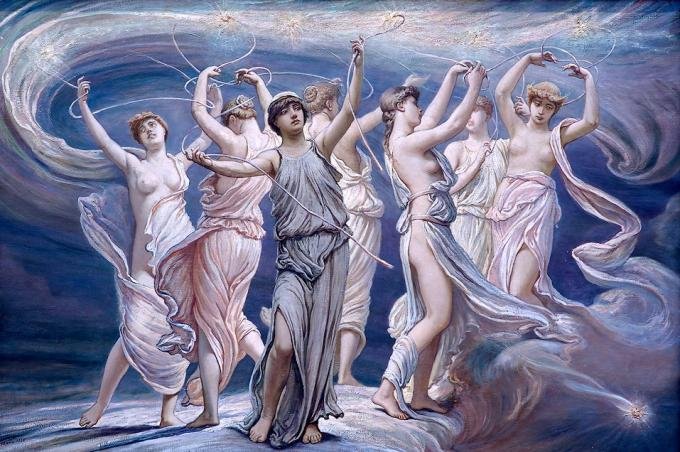 Мифология является первой исторически сформировавшейся целостной системой мировоззрения. Мифы встречаются во всех культурных регионах Древнего мира. Мифология – систематизированная, универсальная форма общественного сознания и духовно-практический способ освоения мира перво­бытного общества. Это – исторически первая попытка дать связный ответ на мировоззренческие вопросы людей, удовлет­ворить их потребность в мироуяснении и самоопределении. Любой миф представляет собой повествование на ту или иную миро­воззренческую тему – о мироустройстве, о происхождении че­ловеческого рода, о стихиях, богах, титанах, героях.Широко известны античные мифы детально разрабо­танные повествования древних греков и римлян о богах, тита­нах, героях, фантастических животных. Исследования ученых показали, что мифы в той или иной форме представлены у всех народов мира. Обнаружены отдельные элементы мифологического творчества, равно как и развет­вленные системы, у древних иранцев, индийцев, германцев, сла­вян. Большой интерес с точки зрения истории культуры пред­ставляют мифы народов Африки, Америки, Австралии.Как древнейшая форма духовной жизни человечества, мифы прежде всего представляют собой наиболее ранний, соответ­ствующий первобытному обществу способ мировосприятия, ис­толкования окружающей действительности и самого человека. Здесь находят свое отражение практически все основные эле­менты мировоззренческого сознания как такового – пробле­мы происхождения мира (космогонические мифы) и человека (антропогонические мифы), проблемы рождения и смерти, судь­бы, смысла жизни, человеческом предназначении (смысло-жизненные мифы), вопросы будущего, пророчества о «конце мира» (эсхатологические мифы) и др. Наряду с этим важное место занимают мифы о появлении тех или иных культурных благ: о добывании огня, земледелии, изобретении ремесел, а также ус­тановлении среди людей определенных социальных правил, обычаев и обрядов.  Для мифологии характерна своя пространственно-времен­ная структура. Любое событие, о котором идет речь в это­го рода повествованиях, относится к далекому прошлому — к мифологическому времени. Таким образом, священное («сак­ральное») время строго отделено от«профанного», т. е. эмпи­рического, «настоящего» времени. В истории культуры период господства архаичного сознания характеризуется тем, что в мифе снято разделение идеального и материального, образа и предмета, значения и смысла.Концепция А. Ф. ЛосеваА. Ф. Лосев (1893—1988) Одним из выдающихся исследователей мифологии является русский философ и филолог Алексей Фёдорович Лосев. Утверждая, что ныне «является уже безграмотностью отождествлять мифологию с поэзией, с наукой, с религией, с моралью, с искусством» [1], А. Ф. Лосев пытается отделить мифологию от религии, миф от религиозных верований, рассмотреть миф вне контекста религиозных представлений и действий: «Миф, взятый сам по себе, – пишет А. Ф. Лосев, – не имеет никакого существенного отношения к религиозным верованиям, хотя он и связан с ними как в первобытную эпоху, так и в позднейшие времена» [2]. Именно из такой нерелигиозной мифологии и возникает, согласно А. Ф. Лосеву, философия. Единственным ее источником является предфилософский миф. Философ ставит под сомнение познавательную функцию мифа. В статье «Мифология» А. Ф. Лосев пишет: «Вошло в обыкновение понимать миф как попытку объяснения или понимания природы и общества первобытным человеком. Это неверно, поскольку всякое объяснение природы и общества, даже максимально мифологическое, является уже результатом рассудочного познания и тем самым резко отличается от мифа, обладающего какой угодно, но только не познавательной функцией» [2, с. 457-458]. По мнению философа миф есть «живое, одушевленное и в конце концов антропоморфное понимание бытия» [3, с. 105]. Но, будучи пониманием бытия, миф всё же не является его объяснением. Он возникает вовсе не как попытка первобытного человека объяснить загадочные явления окружающего его реального мира, а как «проецирование вовне первобытнообщинных отношений, основанных на абсолютизации родовой жизни» [3, с. 134].Миф – это и есть «объяснение» природы через перенесение на неё отношений между людьми, характерных для первобытнообщинной формации (родовой социоморфизм), а также свойств человека (антропоморфизм). А. Ф. Лосев касается и вопроса о том, как возникает философия. Он пишет о возникновении философии как о превращении мифа в свою противоположность: «Родовая жизнь создала мифологию, – что создает рабовладельческая формация? При переходе к рабовладению миф, очевидно, тоже должен перейти в свою противоположность» [3, с. 105]. На страницах этой же книги неоднократно подчеркивается, что философия отличается от мифологии по содержанию только тем, что первая не антропоморфна, вторая же антропоморфна. В работе «Диалектика мифа» [4] А. Ф. Лосев выделяет шесть тезисов, которые поочередно феноменологически детализируют понятие мифа:«...1. Миф не есть выдумка или фикция, не есть фантастический вымысел, но – логически, т.е. прежде всего диалектически, необходимая категория сознания и бытия вообще.2. Миф не есть бытие идеальное, но жизненно ощущаемая и творимая вещественная реальность.3. Миф не есть научное, и в частности, примитивно-научное, построение, но – живое субъект-объектное взаимообщение, содержащее в себе свою собственную, вненаучную, чисто мифическую же истинность, достоверность, принципиальную закономерность и структуру.4. Миф не есть метафизическое построение, но – реально, вещественно и чувственно творимая действительность, являющаяся в то же время отрешённой от обычного хода явлений, и, стало быть, содержащая в себе разную степень иерархийности, разную степень отрешённости.5. Миф не есть ни схема, ни аллегория, но символ; и, уже будучи символом, он может содержать в себе схематические, аллегорические и жизненно-символические слои.6. Миф не есть поэтическое произведение, но – отрешённость его есть возведение изолированных и абстрактных вещей в интуитивно-инстинктивную и примитивно-биологически взаимоотносящуюся с человеческим субъектом сферу, где они объединяются в одно неразрывное, органически сросшееся единство» [4, с.71-72].Согласно вышеперечисленным тезисам, мыслитель выделяет следующее определение мифа: «…Миф – это такая диалектически необходимая категория сознания и бытия (1), которая дана как вещественно-жизненная реальность (2) субъект-объектного, структурно выполненного (в определенном образе) взаимообщения (3), где отрешенная от изолированно-абстрактной вещности жизнь (4)символически (5) претворена в до-рефлективно-инстинктивный, интуитивно понимаемый умно-энергийный лик (6)» [4, с. 73]. Если короче: миф есть интеллигентно данный символ жизни, необходимость которого диалектически очевидна. Еще яснее: миф есть символически данная интеллигенция жизни. А символически осуществленная интеллигенция для Лосева есть личность, и, следовательно, миф есть личность, личностное бытие или образ бытия личностного, лик личности. Миф в понимании Лосева – тождество идеального и материального, идеи и материи. Миф – становление идеи как бытия в символе, и эта символичность применима к любым фактам-феноменам, попадающим в поле сознательной деятельности исследователя. Внешняя проявленность мифа – символ, а если символ проявлен в личности, он становится именем. В личности синтезируется смысл или сущность идеи, оформленной как имя, в ней неразрывно связаны идея, миф, символ, личность сама по себе, энергия сущности, имя... Итак, миф всегда есть слово, «миф есть в словах данная личностная история». В такой концепции мифа (следовательно – мира) неповторимым образом смешались и синтезировались, на первый взгляд, противоположные, противоречивые и несводимые одно к другому учения, осмысление которых приводит исследователей к различным выведениям «главной лосевской формулы». Эта необычная путаница приводит Лосева к синтезированию в одной категории понятий личности, истории, слова, ...и эта категория – «чудо». Диалектика мифа как чуда – вот чистое описание явления мифа самого по себе, рассмотренное с точки зрения самого мифа, где чудо – совпадение случайно протекающей эмпирической истории личности с её идеальным заданием. «Миф есть чудо» – вот та формула, которая охватывает все рассмотренные антиномии и антитезы. Таким образом, категория мифа у А. Ф. Лосева представляет собой синтез четырех понятий – личности, истории, чуда и слова. Тесная связь лосевского учения об имени и учения о мифе очевидна: одно не может существовать без другого, и в силу этого мы можем сказать – диалектика мифа в учении Лосева есть не что иное, как его учение само по себе, его учение как миф, как «в словах данная чудесная личностная история». Концепция К. Леви-СтроссаК. Леви-Стросс (1908—2009) Современное представление о структуре мифа впервые дано французским этнографом, социологом и культурологом Клодом Леви-Строссом. В его осмыслении миф всегда относится к событиям прошлого, однако значение мифа состоит в том, что эти события, имевшие место в определенный момент времени, существуют вне времени. Миф в равной мере объясняет как прошлое, так и настоящее и будущее.Чтобы понять эту многоплановость, лежащую в основе мифов, мыслитель обращается к сравнению мифологии с политической идеологией: «Итак, что делает историк, когда он упоминает о Великой французской революции? Он ссылается на целый ряд прошедших событий, отдаленные последствия которых, безусловно, ощущаются и нами, хотя они дошли до нас через целый ряд промежуточных необратимых событий. Но для политика и для тех, кто его слушает, французская революция соотносится с другой стороной действительности: эта последовательность прошлых событий остается схемой, сохраняющей свою жизненность и позволяющей объяснить общественное устройство современной Франции, его противоречия и предугадать пути его развития. Эта двойственная структура, одновременно историческая и внеисторическая, объясняет, каким образом миф может одновременно соотносится и с речью (и в качестве таковой подвергаться анализу), и с языком (на котором он излагается). Но сверх того он имеет ещё и третий уровень, на котором его можно рассматривать как нечто абсолютное. Этот третий уровень также имеет лингвистическую природу, но отличную от двух первых» [5, с. 186].К. Леви-Стросс отмечает, что место, которое занимает миф в ряду других видов языковых высказываний, прямо противоположно поэзии, каково бы ни было их сходство. Поэзия необычайно трудно поддаётся переводу на другой язык, и любой перевод влечёт за собой многочисленные искажения. Ценность же мифа, как такового, напротив нельзя уничтожить даже самым плохим переводом. Дело в том, что сущность мифа составляют не стиль, не форма повествования, не синтаксис, а рассказанная в нём история. «Миф – это язык, но этот язык работает на самом высоком уровне, на котором смыслу удаётся, если можно так выразиться, отделиться от языковой основы, на которой он сложился».      далее по ссылкеВолшебный суфизмПрежде всего, хочется напомнить цитату мастера.“Полное собрание трудов Пир-о-Муршида Хазрата Инайят Хана, оригинальные тексты: Лекции по суфизму”, публикации под эгидой Фонда Некбахт (Ист-Вест Пабликейшнз, Лондон – Гаага, 1989 г.)."...Философия суфиев не содержит никакого верования и не противостоит никакому верованию. Она интерпретирует лучшие качества каждого верования настолько благоприятно, насколько могут ее последователи. Например, если кто-то спросит суфия о буддизме, брахманизме или христианской религии, суфий выступает перед этим человеком подобно тому, как адвокат предстоит перед судом, выдвигая свои аргументы перед законом. Но суфизм не выдает никакое верование, как свое собственное. Вот почему один суфий может верить в одну доктрину, а другой не понимать ее в настоящее время. Для того чтобы стать суфием, не обязательно иметь то или иное верование, ту или иную доктрину. Суфий лишь помогает человеку подняться над вещами и посмотреть на жизнь с более высокой точки зрения. Суфизм в точности следует идее, написанной в Библии: “Ищите прежде свободы Бога и все остальное приложится”. Вместо того чтобы беспокоиться о верованиях, суфий, прежде всего, направляется непосредственно к этой центральной идее и, когда он пребывает там, он видит истину всего сущего. Тайна жизни состоит в том, что когда бы он ни взял божественный светильник в руку, все сущее становится понятным. Суфизм предоставляет каждому адепту верить в свое и открывать все для себя самому. Теперь мне хотелось бы сказать слово вот о чем, самая величайшая потребность нашей жизни – это Бог. К нашему великому разочарованию мы обнаруживаем, что именно этот идеал утрачен..."Есть волшебный суфизм. Вы не знали?А ведь он был всегда на земле.Просто Сказки… явились в Начале,Свет Любви… проявился во мгле.Известно, волшебства случаются не часто, иначе какие же это волшебства. Но сами волшебники, творящие чудеса и сказки, живут всегда в скрытых от посторонних глаз таинственных мирах. А как говорить о том, что надо бы молча созерцать? Сказочные по красоте и великолепные по смыслу, загадочные, почти невероятные, но все же реальные миры... Такие миры открываются лишь чистому сердцу, только всецело верящему им человеку. Малейшее сомнение делает невозможным вход в их таинство. В этих мирах все происходящее волшебно, то есть, не случайно, а вполне закономерно. Само волшебство, сказочные превращения, заданные автором, являются условием, законом, основанием этих миров. Против закона идти невозможно, так как идущий против мгновенно исключается из сказки, возвращаясь в мир обыденный, где и законы другие, временные, и нарушения законов вполне допустимы.Квантово-волновая реальность это восприятие взаимодействия прерывного (постигаемого умом) и непрерывного (ощущаемого душой) в едином. Само единое это то, что хранится извечно, как Единяющий Закон, гармонизующий и приводящий все порожденное к себе самому. Любое неравенство уравновешивается зеркальным по смыслу и воплощению отражением. И, если Закон нарушается хотя бы в мельчайшем, образуется подделка сказочной реальности, возникает иллюзия времени, имеющего начало и конец. Это всего лишь дополнительные витки медленного осознания наших судеб, искаженных сказочных событий, где все нарушения и нарушители иллюзорно рождаются и умирают ради следующей попытки понять истинный сюжет и возвратиться в искрометную вечную сказку Жизни Реальной, в водах сказочного течения Океана сознания. Вот оно главное отличие мира сказочного, волшебно-суфийского, от мира обычного. Но не будем говорить о самом суфизме, поскольку тысячи книг уже рассказывают об этом едином потоке сознания любви, вневременном мире Сердца, питающем собою, как наичистейшим источником вод жизни, все религии, гностические, мистические, эзотерические течения. В этом потоке все древние мистерии, мифы, легенды, саги, притчи, сказки народов мира, сказки Соломона, Руми, Джами, Аттара, Зун-н-нуна, Сухраварди... разве мыслимо перечислить всех Авторов... Ограничусь лишь кратким высказыванием величайшего иранского поэта Хакани (ум. 1190), сказавшего: «Я чист, потому, что служу чистоте суфия». Чистоту суфия словами или образом не выразить, можно лишь внезапно ощутить ее сердцем, радостно трепещущим и принимающим с благодарностью любое событие жизни, как принимают волшебники чудеса, а ангелы небесную пищу. Ощутить блистательный свет чистой любви. Это и есть чистосердечное восприятие мира. В свою очередь такой детский взгляд на мир не допускает в сознание ни смерти, ни проявления ненависти, зла, насилия, даже споры становятся лишними. Мир - отражение внутреннего настроя человека. Все видимое нами есть и внутри нас, это необходимо помнить, когда мы накапливаем образы в восприятии. Нужно стремиться отражать внутри себя лишь то, что сами хотим проживать в судьбе своей. Накапливать и сохранять, вычищая весь хлам и отжившие догмы.Говорится, натуральная пища – здоровое тело; добрые намерения и отзывчивость - богатство души. Благородные поступки – сила духа.Сочетание достоинств – великое искусство жить вечно, творчески, радостно.Волшебным суфизм называется еще потому, что суфии живут безвременными и бесконечными сказками, полными таинственных смыслов. Суфий - сын Мгновения, сказочник видящий сразу все времена в одном неповторимом Мгновении, как зеркальный шарик «видит» и отражает сразу все вокруг себя в себе. Безвременными называются такие сказки, что словно спелые, бархатистые персики на дереве притягивают взор, дразня ароматом, покачиваясь от ветерка на веточках. Для взора, перетекающего от одного персика к другому, время идет привычным образом, а для самих плодов, связанных единым древом, как дарителем чуда, все события одновременны. Ведь персики-сказки растут не на обычном персиковом дереве, а на вечном Древе Жизни. Каждое волшебное мгновение вмещает в себя все времена, если это мгновение суфия.Но где берут начало сказки,Откуда льются чудеса?В руках волшебной мысли краски!Все спицы чуда-колесаВремён далеких, Тьмы таИнства,И тех времён, что нам известны.Но след от Колеса ЕдинстваНеповторим, как тайна бездны... Откуда чудо? Жизнь откуда?Исток найдёшь однажды сам,Когда в себе отыщешь чудо,Поверив сердцем чудесам.Бывает, за одно такое мгновение человеку даруется тысяча лет опыта земного бытия... Волшебства в нашей жизни случаются, но в царстве суфия они происходят закономерно. Из них сотканы все его мгновен-и-я. И потому вместить в слова такое чудо невозможно. Мыслимые попытки или уловки создают лишь юмористическую картину всезнающего ребенка, не умеющего ни писать, ни изъясняться.СУФИЗМ - САМОРОДИНАСуфии учат и передают свое учение совсем не так, как другие. Они учат исключительно реальными сказками из своей жизни и волшебными суфийскими историями, имеющими бесконечные вариации, продолжение и не имеющими начала-конца своего существования… Оказывается знаменитые сказки 1001 ночь, воспринимаемые многими современниками слишком поверхностно, чтобы увидеть скрытые значения, на самом деле, являются суфийскими. Оказывается, что самая древняя сказка в памяти человечества, запечатленная некогда на каменных колоннах древнеегипетского храма, Книга Тота, тоже представляет собой истинно суфийское предание о Тайнах жизни. Но и все древние мифы, легенды, сохранившиеся на папирусе или глиняных табличках, в свитках или как-либо иначе, тоже являются суфийскими волшебными посланиями. Оказывается, что самые древние на земле - это сказочные сооружения и волшебные первоисточники, несущие скрытые смыслы для расшифровки их наследниками древней мудрости. Есть в этом факте удивительная особенность. Непрерывное существование суфийских сказок на протяжении тысячелетий характеризует их, как самое ценное достояние людей. То, что дольше всего живет, хранится и повторяется... постоянно повторяется в новых формах и ритмах, на разных языках мира и в разных временах. Оказывается… суфизм - это самосохраняющаяся ценность всей планеты Земля. Такая удивительная чистейшая Само-родина самого родного сердцу. Духовная ценность, превышающая все мыслимые ценности материального мира, поскольку преодолевает времена. В основе этой ценности непреложный Единый закон сохранения единства мира, а на его основании работают все известные нам физические законы сохранения. Кажется удивительным обстоятельство, что именно сказка лежит в основании миров, но это научно установленный факт. Все древнейшие первоисточники являются сказками о сотворении мира, и не просто о сотворении, а еще и о принципах сохранения самого ценного внутри себя. Как любой из нас хранит наиболее дорогие личные ценности: знания, любовь, саму память, так и единый организм планеты хранит самое ценное, сохраняя память о главном, о цели своей жизни...Конечно, не всегда нам ясна цель жизни, да и меняется она иногда, обращаясь во многие цели, характеризующие этапы жизненного пути, но это как раз и доказывает существование главной направляющей, вокруг которой обращаются все миры с их многими краткосрочными, личными целями. Уровень животных, например, характеризуется целями сохранения своего временного вида, а уровень духовных миров сохраняет свою чистоту и целостность, свой особый вид Жизни - сказочной, волшебной, вечной. А когда кто-либо из людей догадывается или приходит с возрастом к пониманию, что сказки воспринимаются фантазиями только в короткой жизни временных сроков, а в тысячах лет они являются тысячелетней Реальностью, саморождающей себя по закону Сохранения ценностей, то такой счастливчик становится сам... сначала фантазером, потом волшебником, затем вечным сказочником. И ничего странного нет в том, что ему обычно не верят сомневающиеся в сказочной реальности. Ведь, если живут временные сомнения, то живет и долговременная вера, а если живет она, то мир сохраняет все лучшее в себе самом для Вечности. К какой категории вы относите себя, это ваше личное дело, я же хочу сказать, что вера сильнее сомнения, а вечность прекрасней временности, гармония сказки красивее суеты, а Любовь всегда… вечна… волшебна, всесильна и светоносна, жизненна и желанна, остальное добавьте сами... по своему разумению.Бытует объяснение корня слова «суф» - шерстяной, а суфий - человек, носящий грубую, волосяную одежду. Но на самом деле, имеется в виду сказочник, носящий человеческое грубое тело с волосками на коже, как временную одежду для временной жизни на земле, в грубых условиях относительно реальных, сказочных. Об этом рассказывает сказка Островитяне. Но разве может сказочник быть убедительным среди суетливых людей. И разве может однолетний цветок поверить столетнему дереву, рассказывающему сказки о прошлых десятилетиях. Нет, он скорее поверит цветку этого дерева, живущему, как и обычный цветок, один сезон...В Начале была Сказка, ведь только Замысел сказочника может реализовать миф или волшебные превращения развития миров. Нет сказки - нет реальности. Но истинный сказочник сам мог быть рожден исключительно сказкой, иначе откуда бы он взял сюжет, как не из своей личной истории жизни! Итак, вначале была единая дуада: Один сказочник и Одна сказка, а их взаимодействие, сотворчество и явилось духом, действием Творца. Так объясняется тайна святой Троицы. Отец-Творец сказки, Сын-Творение - сказка сказки и Закон Сохранения Сказки о Творце и Творении, как Принцип Сотворчества. Теперь понятным становится, как появилась иллюзорная или нецелостная картина мира - частичное восприятие Замысла породило частичную реализацию сказки в ее частичном подобии.Если сопоставить значения понятий время и сказка, а сделать это необходимо, ибо любое время рождается в его замысле, то понятным становится и эта дуада Великого Предела: Реализованная сказка = Безвремение… Это вечные «ЖИЛИ-БЫЛИ…»Мне тысячи лет и потомуЯ не боюсь забвенья.И здесь, у времени в плену,Зажгу огнём мгновенье.И запылает в буднях днейЛюбви костёр святой,И будут люди петь о Ней,Восстав над суетой.И век златой, прекрасный векВоскреснет в мире вновь,Достоин счастья человек,Когда творит Любовь.Это взгляд суфия-сказочника, самих же взглядов столько, сколько нас. Всё зависит от того, кто смотрит и зачем!Что значит сказка?Это прошлое и будущее Человечества.Это дары мудрости предков.Это путь к Свету.Приглашение в путешествие глубины души своей, многоуровневости, голографичности мира, к осмыслению значения Слова народного, заложенного в сказке смысла, сохраняемого эзотерического сюжета, приглашение в гости к красоте природы мира извечной, к корням мудрости и зрелости мысли своей, родной, изначально народной. Сказка – путешествие по Космосу мировой души до цели – сотворения своей индивидуальной галактики – своего царства. Сказка – это возможность самотворения, изменения судьбы своей.Сказка – это гармония Любви в жизни.Так кто же такой царь? Добрый радетель всего народа или богатый бездельник?  А царство? Территория, ограниченная границами или необозримый мир? Сколько значений у каждого  старого слова? Прежде всего, их два противолежащих, отталкивающихся друг от друга значения, позволяющих уму двигаться в том или ином  направлении, ну, а следом возникают оттенки каждого значения в виде веера, радуги, павлиньего хвоста. Значения слов, как и смыслы притч, растут с ростом ума и души читающего их, но не бесконечно, а до определенного предела, при достижении которого главное значение или главный смысл утверждается  на первом месте в построении внутреннего мира, своей уникальной вселенной.Сказка – это историко-биологический процесс формирования генетической Программы рода. Сказки, перешагнувшие границу своего рода и полюбившиеся другим народам, подаренные миру, становятся планетарным достоянием. Таковы, к примеру,  Сказки 1001 ночь, Мистерии Древнего Египта, легенды Древней Греции и т.д.. По этой причине можно дать и такое обобщенное определение – сказка – это Программа планетарного роста Сознания Человечества.Привычка мыслить шаблонами, линейной логикой и однозначностью слов делает нас  одномерными, смертными, но растущими существами. Хотя это условное состояние, ведь мы понимаем, что царь бывает и щедрый, и жадный, и добрый и злой, как и любой персонаж сказки, как и любой человек рядом с нами. В зависимости от ситуации он меняет проявляемые им качества характера. Да ведь и мы сами меняемся постоянно, даже в настроении одного дня, не то что срока жизни. Так и общество наше меняется, и политическая, экономическая, культурная и духовная среда, все меняется и зависит от нас с вами, нашего настроя и удержания себя на высоте лучших своих качеств. А как иначе? Мы все хотим быть счастливыми царями своей судьбы!Конечно, не все сказки блещут звёздами нам, есть среди них не слишком понятные и не слишком мудрые, это говорит лишь о малом возрасте самой сказки. Многими веками и тысячелетиями хранятся самые лучшие достижения мысли.Сказка - это квинтэссенция главных сюжетных линий судеб человеческих, зеркало нашей жизни. Сказка учит нас сферическому восприятию, умению видеть и слышать тончайшие уровни жизни, предваряющей материальное воплощение. Таким образом, рожденная нами самими, созвучная, сотворческая сказка -  наше возможное будущее.   Уж если вы способны планировать дела текущего дня, следующего года, то почему бы не спланировать нашу общую Судьбу, планетарную! А спланировав её, нужно просто верить и любить.Сказки воплощаются Любовью.Во всех планах бытия!Что может сказка?Выйти за рамки времени-пространства.Помочь осознанию своей роли в жизни.Вернуть утраченную радость детства.Решить сложную бытовую проблему.Объяснить события судьбы вашей.Научить вас быть дарителем.Отыскать вашу любовь.Показать цель жизни.Обучить волшебству.Воплотить мечту.Что пожелаете, даже найти то, не знаю что…Оглавление                                               Часть 1    О  НАЧАЛЕ	1СМЫСЛ ПУТИ	4Золотая паутинка	7ВНАЧАЛЕ    БЫЛО…	15НАЧАЛО  МИРА	16ЕДИН С ВСЕЛЕННОЮ	17ИЗ  СЕКУНДНОГО  НАДЕЛА	17О  восприятии	18О  пустоте и недвижимом	19О  НАЧАЛЕ	20О  Словах	22АКСИОМА НЕБОГА	23АБСОЛЮТ	24Относительность - первокачество сущего,	25ЗНАК  НАЧАЛА	28Кратко об уме и  чувствах	29О  числовой  оси	32О  тайне	34О доверии	35О трансформации	36О  Мере	38Тайна Цветка в его  Плоде	39ДИАЛОГ  О  НАЧАЛЕ	42СКАЗКА   О  ВОДЕ  ХАОСА	44                                             Часть 2  СОТВОРЕНИЕ МИРА	47РОДНЫЕ  ДАЛИ	48СОВЕРШЕННОЕ  СЛОВО	48О Начале	49О Творце	50Эпилог	50ВЕЗДЕ  ОНА…	51В  НАЧАЛЕ  БЫЛО…	52О  НАЧАЛЕ  МИРА	53ЧЕЛОВЕК	54БЛАГО	54КТО  ПРИХОДИТ К  БОГУ?	55НЕ  ПИШИ  О  НЕЙ	55РОЖДЕНИЕ АФРОДИТЫ	56О  ГЛАВНОЙ  ТАЙНЕ	56ЭТО БЫЛО ВНАЧАЛЕ	57ГАЛАКТИЧЕСКИЙ ЧЕЛОВЕК	58РЕИНКАРНАЦИЯ	60Что реальнее?	61СКАЗКА  О  МЫСЛИ  НАЧАЛА-КОНЦА	63ВСЁ – Я!	65КОСМОГОНИЯ	66ТЕОГОНИЯ  СЕМИ  МОРЕЙ	66ПРЕДЧУВСТВИЕ СКАЗКИ	69ТАЙНА  ПЕРВОДЕЙСТВИЯ	74ВЕЧНОЕ  ТАНГО	75Алмаз	82В сотый раз о Начале мира	84ПО ЗВЁЗДНОМУ КОЛЬЦУ	ДВОЙСТВЕННОСТЬ НАЧАЛА	88                                            Часть 3   Древнейшие тексты	89о Начале мира:	89Малые Элевсинские Мистерии	89Похищение Персефоны	91Храм Юпитера	97Спуск Иштар в Ад	105ПОСЛЕСЛОВИЕ	110СЛОВА	111СУТЬ  МИСТЕРИЙ	111Зодиак  Рамы	113Рождение Слов	117По текстам египетских саркофагов	118ТЕКСТЫ   ПИРАМИД*	Гермес Трисмегист	121Изумрудная Скрижаль	121ПЭМАНДР	124Молитва Откровения	135Что значит Сказка?Читальный зал представляет электронные книги:2014 - 2016 гг."Небеса Аттара", "Дары Пифагора", "Сказка О Психее", "Эхо Руми. Книга первая. Сказки","Волны времён", "Мудрые рифмы Феано", "Сказка о Синдбаде Мореходе", "Эхо Дхаммапады","Сказки Водоворота", "Ода Дао", "Сказки мудрецов"(в 4-х книгах), "Эхо Орфея","Сияние души", "Долгое эхо Руми", "Басни Эзопа и Эхо", "История Эзопа"2017 г. на второй полочке:"Сказки Водоворота. Книга вторая", "Семь мудрецов о тайне", "Гуси-лебеди", "Когда была  я морем","Пророк", "Сказки Андерсена", "Волшебная лампа Аладдина", "Сказки и притчи о драконах и змеях","Сквозь явь и сон" сотворчество, "Русские сказки", "Творящее слово" лирика, "Притчи и сказки народов мира", "Кольцо Времён" лирика 1996 г., "Соломоново Море" - четыре книги в ритмах: "Сказки Соломона", "Песнь Песней", "Экклесиаст", "Притчи Соломона"."Древнейшие сказки мира".2018 г. «Звёздные соты». Книга вторая, книга третья, «Зёрна души». Книга вторая, «Сферы над бездной», «Притчи о знании», «Учение Пифагора», «Караван мирозданья», «Зёрна души». Книга третья, «Сказка о царе Шахрамане и его сыне Камр аз-Замане», «Сказка о Хасибе и царице змей», Сотворческие книги: Серия книг «Дуэты поэтов», «Сотворение человека» - две книги, «Гермес и эхо» - две книги, «Сад Хайяма и Феаны», «Вечные друзья» и др.Библиотека Семи Морей